СПРАВОЧНИКПрофессионально-квалификационная структура и контингент 
профессиональных образовательных организаций 
Ярославской области в 2021-2022 учебном году


Отдел развития профессионального образования
Ярославль 2021 г.СодержаниеПеречень профессиональных образовательных организаций, функционально подчиненных 
департаменту образования Ярославской области (по состоянию на 01.10.2021 г.)Перечень видов  образовательных программ (образовательных услуг), реализуемых в профессиональных образовательных организациях Ярославской областиОсновные сведения о контингенте профессиональных образовательных организаций Ярославской области, осуществляющих профессиональную подготовку по программам СПО, профессионального обучения и основного общего образования в 2021-2022 учебном году (по состоянию на 01.10.2021 г.)Сведения о распределении контингента профессиональных образовательных организаций Ярославской области по видам образовательных программ и формам обучения (по состоянию на 01.10.2021 г.)1.ГПОУ ЯО Борисоглебский политехнический колледж (БПК)2. ГПОУ ЯО Великосельский аграрный колледж (ВАК)3. ГПОУ ЯО Гаврилов-Ямский политехнический колледж  (ГЯПК)4.ГПОУ ЯО Даниловский политехнический колледж  (ДПК)5. ГПОАУ ЯО Заволжский политехнический колледж  (ЗПК)ГПОАУ ЯО Любимский аграрно-политехнический колледж  (ЛАПК)
7. ГПОУ ЯО Мышкинский политехнический колледж  (МПК)8. ГПОУ ЯО  Пошехонский аграрно-политехнический колледж (ПАПК)9. ГПОУ ЯО  Переславский колледж им. А. Невского (ПКН)10. ГПОУ ЯО Рыбинский колледж городской инфраструктуры (РКГИ)11.ГПОУ ЯО Рыбинский лесотехнический колледж (РЛК)12. ГПОУ ЯО Рыбинский полиграфический колледж (РбПК)13. ГПОАУ ЯО Рыбинский профессионально-педагогический колледж (РППК)14. ГПОАУ ЯО Рыбинский промышленно-экономический колледж (РПЭК)15. ГПОУ ЯО Рыбинский транспортно-технологический колледж (РТТК)16.  ГПОУ ЯО Ростовский колледж отраслевых технологий (РКОТ)17. ГПОУ ЯО Ростовский педагогический колледж (РПедК)18. ГПОУ ЯО Тутаевский политехнический техникум (ТПТ)19. ГПОАУ ЯО Угличский аграрно-политехнический колледж (УАПК)20. ГПОУ ЯО Угличский индустриально-педагогический колледж (УИПК)21. ГПОУ ЯО "Ярославский автомеханический колледж" (ЯАК)22. ГПОУ ЯО Ярославский градостроительный колледж (ЯГК)23. ГПОУ ЯО Ярославский колледж гостиничного и строительного сервиса (ЯКГиСС)24. ГПОУ ЯО Ярославский колледж индустрии питания  (ЯКИП)
25. ГПОУ ЯО Ярославский кадетский колледж   (ЯКК)26. ГПОУ ЯО Ярославский колледж сервиса и дизайна (ЯКСиД)27. ГПОУ ЯО Ярославский колледж управления и профессиональных технологий (ЯКУиПТ)28. ГПОАУ ЯО Ярославский  педагогический колледж  (ЯПК)29. ГПОУ ЯО Ярославский  политехнический колледж № 24 (ЯПК24)30. ГПОАУ ЯО "Ярославский  промышленно-экономический колледж им. Н.П.Пастухова" (ЯПЭК)
31. ГПОУ ЯО Ярославский техникум радиоэлектроники и телекоммуникаций (ЯТРТ)32. ГПОУ ЯО Ярославский торгово-экономический колледж (ЯТЭК)33. ГПОУ ЯО Ярославский электровозоремонтный техникум (ЯЭРТ)Сведения о профессиях и контингенте профессиональных образовательных организаций Ярославской области, обучающемся по образовательным программам подготовки квалифицированных рабочих, служащих (ППКРС) (по состоянию на 01.10.2021 г.)6. Сведения о специальностях и контингенте профессиональных образовательных организаций Ярославской области, обучающемся по образовательным программам подготовки специалистов среднего звена 
(по состоянию на 01.10.2021 г.)7. Сведения о профессиях и контингенте профессиональных образовательных организаций Ярославской области, обучающемся по образовательным программам профессионального обучения 
(по состоянию на 01.10.2021 г.)8. Сведения о контингенте профессиональных образовательных организаций в разрезе укрупненных групп профессий/специальностей СПО (по состоянию на 01.10.2021 г.)9. Профессионально-квалификационная структура профессиональных образовательных организаций, осуществляющих обучение по образовательным программам СПО в 2021-2022 учебном году 
(по состоянию на 01.10.2021 г.)      1. ГПОУ ЯО Борисоглебский политехнический колледж (БПК)ГПОУ ЯО Великосельский аграрный колледж (ВАК)        3.  ГПОУ ЯО Гаврилов-Ямский политехнический колледж (ГЯПК)4.ГПОУ ЯО Даниловский политехнический колледж (ДПК)5. ГПОАУ ЯО Заволжский политехнический колледж (ЗПК)6.ГПОАУ ЯО Любимский аграрно-политехнический колледж (ЛАПК)7.ГПОУ ЯО Мышкинский политехнический колледж (МПК) 8.ГПОУ ЯО  Пошехонский аграрно-политехнический колледж (ПАПК)9.ГПОУ ЯО  Переславский колледж им. А. Невского (ПКН)ГПОУ ЯО Рыбинский колледж городской инфраструктуры (РКГИ)11.ГПОУ ЯО Рыбинский лесотехнический колледж (РЛК)12.ГПОУ ЯО Рыбинский полиграфический колледж (РбПК)13. ГПОАУ ЯО Рыбинский профессионально-педагогический колледж (РППК)14. ГПОАУ ЯО Рыбинский промышленно-экономический колледж (РПЭК)15. ГПОУ ЯО Рыбинский транспортно-технологический колледж (РТТК)16. ГПОУ ЯО Ростовский колледж отраслевых технологий (РКОТ)17. ГПОУ ЯО Ростовский педагогический колледж (РПедК)18. ГПОУ ЯО Тутаевский политехнический техникум (ТПТ)19. ГПОАУ ЯО Угличский аграрно-политехнический колледж (УАПК)20. ГПОУ ЯО Угличский индустриально-педагогический колледж (УИПК)21. ГПОУ ЯО "Ярославский автомеханический колледж" (ЯАК)22. ГПОУ ЯО Ярославский градостроительный колледж (ЯГК)23. ГПОУ ЯО Ярославский колледж гостиничного и строительного сервиса (ЯКГиСС)24. ГПОУ ЯО Ярославский колледж индустрии питания  (ЯКИП)25. ГПОУ ЯО Ярославский кадетский колледж   (ЯКК)26. ГПОУ ЯО Ярославский колледж сервиса и дизайна (ЯКСиД)27. ГПОУ ЯО Ярославский колледж управления и профессиональных технологий (ЯКУиПТ)28. ГПОАУ ЯО Ярославский  педагогический колледж  (ЯПК)29. ГПОУ ЯО Ярославский  политехнический колледж № 24 (ЯПК24)30. ГПОАУ ЯО "Ярославский  промышленно-экономический колледж им. Н.П.Пастухова" (ЯПЭК)31. ГПОУ ЯО Ярославский техникум радиоэлектроники и телекоммуникаций (ЯТРТ)32. ГПОУ ЯО Ярославский торгово-экономический колледж (ЯТЭК)33. ГПОУ ЯО Ярославский электровозоремонтный техникум (ЯЭРТ)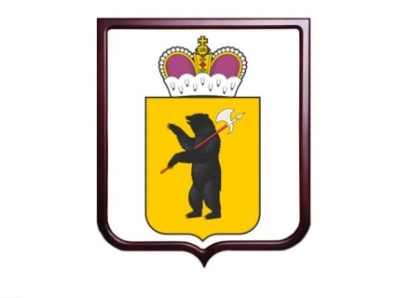 ДЕПАРТАМЕНТ  ОБРАЗОВАНИЯ 
ЯРОСЛАВСКОЙ  ОБЛАСТИПеречень профессиональных образовательных организаций, функционально подчиненных департаменту образования Ярославской области (по состоянию на 01.10.2021 г.)3Перечень видов  образовательных программ (образовательных услуг), реализуемых в профессиональных образовательных организациях Ярославской области 5Основные сведения о контингенте профессиональных образовательных организаций Ярославской области, осуществляющих профессиональную подготовку по программам СПО, профессионального обучения и основного общего образования в 2019-2020 учебном году (по состоянию на 01.10.2021 г.)6Сведения о распределении контингента профессиональных образовательных организаций Ярославской областипо видам образовательных программ и формам обучения (по состоянию на 01.10.2021 г.)8Сведения о профессиях и контингенте профессиональных образовательных организаций Ярославской области, обучающемся по образовательным программам подготовки квалифицированных рабочих, служащих (по состоянию на 01.10.2021 г.)31Сведения о специальностях и контингенте профессиональных образовательных организаций Ярославской области, обучающемся по образовательным программам подготовки специалистов среднего звена (по состоянию на 01.10.2021 г.)40Сведения о профессиях и контингенте профессиональных образовательных организаций Ярославской области, обучающемся по образовательным программам профессионального обучения (по состоянию на 01.10.2021 г.)51Сведения о контингенте профессиональных образовательных организаций в разрезе укрупненных групп профессий/специальностей СПО (по состоянию на 01.10.2021 г.)52Профессионально-квалификационная структура профессиональных образовательных организаций, осуществляющих обучение по образовательным программам СПО в 2021-2022 учебном году (по состоянию на 01.10.2021 г.)57№ п/пНаименование  профессиональной образовательной организацииСокращенное обозначение ПОО 1ГПОУ ЯО Борисоглебский политехнический колледжБПК2ГПОУ ЯО Великосельский аграрный колледжВАК3ГПОУ ЯО Гаврилов-Ямский политехнический колледжГЯПК4ГПОУ ЯО Даниловский политехнический колледжДПК5ГПОАУ ЯО Заволжский политехнический колледжЗПК6ГПОАУ ЯО Любимский аграрно-политехнический колледжЛАПК7ГПОУ ЯО Мышкинский политехнический колледжМПК8ГПОУ ЯО Переславский колледж им. А. НевскогоПКН9ГПОУ ЯО Пошехонский аграрно-политехнический колледжПАПК10ГПОУ ЯО Ростовский педагогический колледжРПедК11ГПОАУ ЯО Ростовский колледж отраслевых технологийРКОТ12ГПОУ  ЯО Рыбинский колледж городской инфраструктурыРКГИ13ГПОУ ЯО Рыбинский лесотехнический колледжРЛК14ГПОУ ЯО Рыбинский полиграфический колледжРбПК15ГПОАУ  ЯО Рыбинский промышленно-экономический колледжРПЭК16ГПОАУ ЯО Рыбинский профессионально-педагогический колледжРППК17ГПОУ ЯО Рыбинский транспортно-технологический колледжРТТК18ГПОУ ЯО Тутаевский политехнический техникумТПТ19ГПОАУ ЯО Угличский аграрно-политехнический колледжУАПК20ГПОУ ЯО Угличский индустриально-педагогический колледжУИПК21ГПОУ ЯО «Ярославский автомеханический колледж»ЯАК22ГПОУ ЯО Ярославский градостроительный колледжЯГК23ГПОУ ЯО Ярославский кадетский колледжЯКК№ п/пНаименование  профессиональной образовательной организацииСокращенное обозначение ПОО 24ГПОАУ ЯО Ярославский колледж гостиничного и строительного сервисаЯКГиСС25ГПОУ ЯО Ярославский колледж индустрии питанияЯКИП26ГПОАУ  ЯО Ярославский  колледж сервиса и дизайнаЯКСиД27ГПОУ ЯО Ярославский колледж управления и профессиональных технологий ЯКУиПТ28ГПОАУ ЯО Ярославский педагогический колледжЯПК29ГПОУ ЯО Ярославский политехнический колледж № 24ЯПК2430ГПОАУ  ЯО "Ярославский промышленно-экономический колледж им. Н.П. Пастухова"ЯПЭК31ГПОУ ЯО Ярославский техникум радиоэлектроники и телекоммуникацийЯТРТ32ГПОУ  ЯО Ярославский торгово-экономический колледжЯТЭК33ГПОУ ЯО Ярославский электровозоремонтный техникумЯЭРТ№ п/пВид образовательной программыСокращенное наименование  образовательной программыПолное наименование образовательной услуги, база обученияОсновные профессиональные образовательные программы СПООсновные профессиональные образовательные программы СПООсновные профессиональные образовательные программы СПООсновные профессиональные образовательные программы СПО1Программы подготовки квалифицированных рабочих, служащихППКРС-9Реализация основной профессиональной образовательной среднего профессионального образования - программы подготовки квалифицированных рабочих, служащих на базе основного  общего образования с получением среднего  общего образования1Программы подготовки квалифицированных рабочих, служащихППКРС-11Реализация основной профессиональной образовательной программы среднего профессионального образования - программы подготовки квалифицированных рабочих, служащих на базе среднего  общего образования2Программы подготовки специалистов среднего звенаППССЗ-9Реализация основной профессиональной образовательной программы среднего профессионального образования - программы подготовки специалистов среднего   звена на базе основного  общего образования с получением среднего  общего образования2Программы подготовки специалистов среднего звенаППССЗ-11Реализация основной профессиональной образовательной программы среднего профессионального образования - программы подготовки специалистов среднего звена на базе среднего  общего образованияОсновные программы профессионального обученияОсновные программы профессионального обученияОсновные программы профессионального обученияОсновные программы профессионального обучения3Программы профессиональной подготовки по профессиям рабочих, должностям служащихПО-1Реализация основной программы профессионального обучения – программы профессиональной подготовки по профессиям рабочих, должностям служащих3Программы профессиональной подготовки по профессиям рабочих, должностям служащихПО-2Реализация основной программы профессионального обучения – программы профессиональной подготовки по профессиям рабочих, должностям служащих с получением основного общего образования3Программы профессиональной подготовки по профессиям рабочих, должностям служащихПО-3Реализация основной программы профессионального обучения – программы профессиональной подготовки по профессиям рабочих, должностям служащих для лиц с ОВЗ (с различными   формами умственной отсталости)Основная общеобразовательная программаОсновная общеобразовательная программаОсновная общеобразовательная программаОсновная общеобразовательная программа4Основная общеобразовательная программа основного общего образованияОООРеализация основной  общеобразовательной программы основного общего образования№ п/пСокращенное наименование ПОО Сокращенное наименование ПОО Кол-во поданных заявленийВсего зачислено на 01.10. 2021Распределение контингента по курсамРаспределение контингента по курсамРаспределение контингента по курсамРаспределение контингента по курсамРаспределение контингента по курсамРаспределение контингента по курсамРаспределение контингента по курсамВсего обучается Всего обучается Обучается по категориям студентовОбучается по категориям студентовОбучается по категориям студентовОбучается по категориям студентовОбучается по категориям студентовОбучается по категориям студентовОбучается по категориям студентовОбучается по категориям студентов№ п/пСокращенное наименование ПОО Сокращенное наименование ПОО Кол-во поданных заявленийВсего зачислено на 01.10. 20211 курс2 курс3 курс4 курс5 курс6 курс6 курсВсего обучается Всего обучается на платной основена платной основесиротысиротысироты, получающие образование повторносироты, получающие образование повторноинвалидыинвалиды12234567891010111112121313141415151БПКБПК1109292103848200036136100212100112ВАКВАК234142140170127710005085082052057700223ГЯПКГЯПК13413413792481500029229200242444224ДПКДПК14812011812199630004014014646373711885ЗПКЗПК44737937925210837000776776111143430043436ЛАПКЛАПК2541901901791071000005765760092922626667МПКМПК235235235135953500050050000222200228ПАПКПАПК126126126101108310003663662525444400449ПКНПКН4624624393873682191400142714272632636464337710РКГИРКГИ37329329433123415000874874001331333535333311РЛКРЛК79728611911744000366366161600000012РбПКРбПК40640339336528313500011761176322322232311111113РППКРППК6793933924053823009001488148813613692921313121214РПЭКРПЭК3292072071841546100060660629293737995515РТТКРТТК1401401391029519000355355001212002216РКОТРКОТ30730730727119715200092792711545499121217РПедКРПедК21114514416516514800062262261613030005518ТПТТПТ104104103117560000276276001111442219УАПКУАПК1671671472041644100055655618183838113320УИПКУИПК259168166146144136170060960929294141008821ЯАКЯАК1014464423445351189000140814084274272929009922ЯГКЯГК27831083108897987540300033453345151415144545002929№ п/пСокращенное наименование ПОО Сокращенное наименование ПОО Кол-во поданных заявленийВсего зачислено на 01.10. 2021Распределение контингента по курсамРаспределение контингента по курсамРаспределение контингента по курсамРаспределение контингента по курсамРаспределение контингента по курсамРаспределение контингента по курсамРаспределение контингента по курсамВсего обучается Всего обучается Обучается по категориям студентовОбучается по категориям студентовОбучается по категориям студентовОбучается по категориям студентовОбучается по категориям студентовОбучается по категориям студентовОбучается по категориям студентовОбучается по категориям студентов№ п/пСокращенное наименование ПОО Сокращенное наименование ПОО Кол-во поданных заявленийВсего зачислено на 01.10. 20211 курс2 курс3 курс4 курс5 курс6 курс6 курсВсего обучается Всего обучается на платной основена платной основесиротысиротысироты, получающие образование повторносироты, получающие образование повторноинвалидыинвалиды122345678910101111121213131414151523ЯКГиССЯКГиСС4053003001741470000621621003939007724ЯКИПЯКИП622348346282208184000102010201221224444337725ЯККЯКК596225225256153000063463499991313001126ЯКСиДЯКСиД8723633702881938500093693663630022121227ЯКУиПТЯКУиПТ22506996997075141890002109210984284264644413313328ЯПКЯПК9112552562582411480009039033893891616003329ЯПК 24ЯПК 2481651151538528484000126812681818636300262630ЯПЭКЯПЭК210851251447952028930018051805478478242422171731ЯТРТЯТРТ1731411411351066917004684683399004432ЯТЭКЯТЭК12735045054652725000012921292183183434322131333ЯЭРТЯЭРТ178178174735100002982989917170033ИТОГОИТОГОИТОГО1920598629790887570503394600029169291695309530912311231119119432432Вид образова-
тельных программ, форм обучения Кол-во поданных заявленийЗачислено на 01.10. 2021Зачислено на 01.10. 2021Зачислено на 01.10. 2021Распределение контингента по курсамРаспределение контингента по курсамРаспределение контингента по курсамРаспределение контингента по курсамРаспределение контингента по курсамРаспределение контингента по курсамВсего обучается Обучается по категориям студентовОбучается по категориям студентовОбучается по категориям студентовОбучается по категориям студентовПланируемый выпуск ВСЕГОПлан выпуска 
сГИА 
в форме ДЭМОЭКЗАМЕНАВид образова-
тельных программ, форм обучения Кол-во поданных заявленийЗачислено на 01.10. 2021Зачислено на 01.10. 2021Зачислено на 01.10. 20211 курс2 курс3 курс4 курс5 курс6 курсВсего обучается на платной основесиротысироты, получающие образование повторноинвалидыПланируемый выпуск ВСЕГОПлан выпуска 
сГИА 
в форме ДЭМОЭКЗАМЕНА1233345678910111213141516а) по видам образовательных программа) по видам образовательных программа) по видам образовательных программа) по видам образовательных программа) по видам образовательных программа) по видам образовательных программа) по видам образовательных программа) по видам образовательных программа) по видам образовательных программа) по видам образовательных программа) по видам образовательных программа) по видам образовательных программа) по видам образовательных программа) по видам образовательных программа) по видам образовательных программа) по видам образовательных программа) по видам образовательных программа) по видам образовательных программВСЕГО192059862986297909790887570503394600291695309123111943278741704ППКРС4475310831083063306327682304470008605334616851142697727ППССЗ139025933593359025902586247462924600194944952483301894379977ПО-326726026025925924500005042310341232320ООО56156156156656600000566029065660б) по формам обученияб) по формам обученияб) по формам обученияб) по формам обученияб) по формам обученияб) по формам обученияб) по формам обученияб) по формам обученияб) по формам обученияб) по формам обученияб) по формам обученияб) по формам обученияб) по формам обученияб) по формам обученияб) по формам обученияб) по формам обученияб) по формам обученияб) по формам обученияВСЕГО192059862979097909790887570503394600291695309123111943278741704ОЧНАЯ184779272917291729172804563112912340264744183123111942870821591ОЧНО-ЗАОЧНАЯ887988888817802100287220001490ЗАОЧНАЯ64051153053053065273946126024081104004643113Вид образова-
тельных программ, форм обучения Кол-во поданных заявленийЗачислено на 01.10. 2021Распределение контингента по курсамРаспределение контингента по курсамРаспределение контингента по курсамРаспределение контингента по курсамРаспределение контингента по курсамРаспределение контингента по курсамВсего обучается Обучается по категориям студентовОбучается по категориям студентовОбучается по категориям студентовОбучается по категориям студентовПланируемый выпуск ВСЕГОПлан выпуска
 с ГИА в форме ДЭМОЭКЗАМЕНАВид образова-
тельных программ, форм обучения Кол-во поданных заявленийЗачислено на 01.10. 20211 курс2 курс3 курс4 курс5 курс6 курсВсего обучается на платной основесиротысироты, получающие образование повторноинвалидыПланируемый выпуск ВСЕГОПлан выпуска
 с ГИА в форме ДЭМОЭКЗАМЕНА12345678910111213141516КРС5050503630400015607015216ССЗ6042426754420020501400420ПО000000000000000ООО000000000000000ВСЕГО1109292103848200361021019416ОЧНАЯ1109292103848200361021019416ОЧНО-ЗАОЧНАЯ000000000000000ЗАОЧНАЯ000000000000000ВСЕГО1109292103848200361021019416Вид образова-тельных программ, форм обучения Кол-во поданных заявленийЗачислено на 01.10. 2021Распределение контингента по курсамРаспределение контингента по курсамРаспределение контингента по курсамРаспределение контингента по курсамРаспределение контингента по курсамРаспределение контингента по курсамВсего обучается Обучается по категориям студентовОбучается по категориям студентовОбучается по категориям студентовОбучается по категориям студентовПланируемый выпуск ВСЕГОПлан выпуска 
с ГИА в форме ДЭМОЭКЗАМЕНАВид образова-тельных программ, форм обучения Кол-во поданных заявленийЗачислено на 01.10. 20211 курс2 курс3курс4 курс5 курс6 курсВсего обучается на платной основесиротысироты, получающие образование повторноинвалидыПланируемый выпуск ВСЕГОПлан выпуска 
с ГИА в форме ДЭМОЭКЗАМЕНА12345678910111213141516КРС000000000000000ССЗ234142140170127710050820570211711ПО000000000000000ООО000000000000000ВСЕГО234142140170127710050820570211711ОЧНАЯ224132131160115670047318070210711ОЧНО-ЗАОЧНАЯ000000000000000ЗАОЧНАЯ1010910124003525000100ВСЕГО234142140170127710050820570011711Вид образова-тельных программ, форм обучения Кол-во поданных заявленийЗачислено на 01.10. 2021Распределение контингента по курсамРаспределение контингента по курсамРаспределение контингента по курсамРаспределение контингента по курсамРаспределение контингента по курсамРаспределение контингента по курсамВсего обучается Обучается по категориям студентовОбучается по категориям студентовОбучается по категориям студентовОбучается по категориям студентовПланируемый выпуск ВСЕГОПлан выпуска 
с ГИА в форме ДЭМОЭКЗАМЕНАВид образова-тельных программ, форм обучения Кол-во поданных заявленийЗачислено на 01.10. 20211 курс2 курс3 курс4 курс5 курс6 курсВсего обучается на платной основесиротысироты, получающие образование повторноинвалидыПланируемый выпуск ВСЕГОПлан выпуска 
с ГИА в форме ДЭМОЭКЗАМЕНА12345678910111213141516КРС95959767481500227020429637ССЗ21212125000046030000ПО000000000000000ООО18181900000190100190ВСЕГО134134137924815002920244211537ОЧНАЯ134134137924815002920244211537ОЧНО-ЗАОЧНАЯ000200000200000200ЗАОЧНАЯ000000000000000ВСЕГО134134137924815002920244211537Вид образова-тельных программ, форм обучения  Вид образова-тельных программ, форм обучения  Кол-во поданных заявленийЗачислено на 01.10. 2021Распределение контингента по курсамРаспределение контингента по курсамРаспределение контингента по курсамРаспределение контингента по курсамРаспределение контингента по курсамРаспределение контингента по курсамВсего обучается Обучается по категориям студентовОбучается по категориям студентовОбучается по категориям студентовОбучается по категориям студентовПланируемый выпуск ВСЕГОПлан выпуска 
с ГИА в форме ДЭМОЭКЗАМЕНАВид образова-тельных программ, форм обучения  Вид образова-тельных программ, форм обучения  Кол-во поданных заявленийЗачислено на 01.10. 20211 курс2 курс3 курс4 курс5 курс6 курсВсего обучается на платной основесиротысироты, получающие образование повторноинвалидыПланируемый выпуск ВСЕГОПлан выпуска 
с ГИА в форме ДЭМОЭКЗАМЕНА112345678910111213141516КРС444429295037000116217013613ССЗ95958280596263002644213058511ПО999912000021271200ООО0000000000000000ВСЕГО14814812011812199630040146371812124Вид образова-тельных программ, форм обучения  Кол-во поданных заявленийКол-во поданных заявленийЗачислено на 01.10. 2021Распределение контингента по курсамРаспределение контингента по курсамРаспределение контингента по курсамРаспределение контингента по курсамРаспределение контингента по курсамРаспределение контингента по курсамВсего обучается Обучается по категориям студентовОбучается по категориям студентовОбучается по категориям студентовОбучается по категориям студентовПланируемый выпуск ВСЕГОПлан выпуска 
с ГИА в форме ДЭМОЭКЗАМЕНАВид образова-тельных программ, форм обучения  Кол-во поданных заявленийКол-во поданных заявленийЗачислено на 01.10. 20211 курс2 курс3 курс4 курс5 курс6 курсВсего обучается на платной основесиротысироты, получающие образование повторноинвалидыПланируемый выпуск ВСЕГОПлан выпуска 
с ГИА в форме ДЭМОЭКЗАМЕНА122345678910111213141516ОЧНАЯ13813811211012199430037318371810124ОЧНО-ЗАОЧНАЯ0000000000000000ЗАОЧНАЯ1010880020002828000200ВСЕГО14814812011812199630040146371812124Вид образова-тельных программ, форм обучения  Кол-во поданных заявленийЗачислено на 01.10. 2021Распределение контингента по курсамРаспределение контингента по курсамРаспределение контингента по курсамРаспределение контингента по курсамРаспределение контингента по курсамРаспределение контингента по курсамВсего обучаетсяОбучается по категориям студентовОбучается по категориям студентовОбучается по категориям студентовОбучается по категориям студентовПланируемый выпуск ВСЕГОПлан выпуска 
с ГИА в форме ДЭМОЭКЗАМЕНАВид образова-тельных программ, форм обучения  Кол-во поданных заявленийЗачислено на 01.10. 20211 курс2 курс3 курс4 курс5 курс6 курсВсего обучаетсяна платной основесиротысироты, получающие образование повторноинвалидыПланируемый выпуск ВСЕГОПлан выпуска 
с ГИА в форме ДЭМОЭКЗАМЕНА12345678910111213141516КРС246207207161982100487112102911737ССЗ10475757010160017101003160ПО1717172100003801009210ООО80808000000800202800ВСЕГО4473793792521083700776114304323437ОЧНАЯ447379379252108370077611430432340ОЧНО-ЗАОЧНАЯ000000000000000ЗАОЧНАЯ000000000000000ВСЕГО4473793792521083700776114304323437Вид образова-тельных программ, форм обучения  Кол-во поданных заявленийЗачислено на 01.10. 2021Распределение контингента по курсамРаспределение контингента по курсамРаспределение контингента по курсамРаспределение контингента по курсамРаспределение контингента по курсамРаспределение контингента по курсамВсего обучаетсяОбучается по категориям студентовОбучается по категориям студентовОбучается по категориям студентовОбучается по категориям студентовПланируемый выпуск ВСЕГОПлан выпуска 
с ГИА в форме ДЭМОЭКЗАМЕНАВид образова-тельных программ, форм обучения  Кол-во поданных заявленийЗачислено на 01.10. 20211 курс2 курс3 курс4 курс5 курс6 курсВсего обучаетсяна платной основесиротысироты, получающие образование повторноинвалидыПланируемый выпуск ВСЕГОПлан выпуска 
с ГИА в форме ДЭМОЭКЗАМЕНА12345678910111213141516КРС13511011014798510040606120210415ССЗ9760601594900133013504924ПО2220201700003701814170ООО000000000000000ВСЕГО2541901901791071000057609226617039ОЧНАЯ2541901901791071000057609226617039ОЧНО-ЗАОЧНАЯ000000000000000ЗАОЧНАЯ000000000000000ВСЕГО2541901901791071000057609226617039Вид образова-тельных программ, форм обучения  Кол-во поданных заявленийЗачислено на 01.10. 2021Распределение контингента по курсамРаспределение контингента по курсамРаспределение контингента по курсамРаспределение контингента по курсамРаспределение контингента по курсамРаспределение контингента по курсамВсего обучаетсяОбучается по категориям студентовОбучается по категориям студентовОбучается по категориям студентовОбучается по категориям студентовПланируемый выпуск ВСЕГОПлан выпуска 
с ГИА в форме ДЭМОЭКЗАМЕНАВид образова-тельных программ, форм обучения  Кол-во поданных заявленийЗачислено на 01.10. 20211 курс2 курс3 курс4 курс5 курс6 курсВсего обучаетсяна платной основесиротысироты, получающие образование повторноинвалидыПланируемый выпуск ВСЕГОПлан выпуска 
с ГИА в форме ДЭМОЭКЗАМЕНА12345678910111213141516КРС1201201204065000225019001250ССЗ757575753035002150201450ПО151515200000350101200ООО25252500000250000250ВСЕГО235235235135953500500022022150Вид образова-тельных программ, форм обучения  Кол-во поданных заявленийЗачислено на 01.10. 2021Распределение контингента по курсамРаспределение контингента по курсамРаспределение контингента по курсамРаспределение контингента по курсамРаспределение контингента по курсамРаспределение контингента по курсамВсего обучаетсяОбучается по категориям студентовОбучается по категориям студентовОбучается по категориям студентовОбучается по категориям студентовПланируемый выпуск ВСЕГОПлан выпуска 
с ГИА в форме ДЭМОЭКЗАМЕНАВид образова-тельных программ, форм обучения  Кол-во поданных заявленийЗачислено на 01.10. 20211 курс2 курс3 курс4 курс5 курс6 курсВсего обучаетсяна платной основесиротысироты, получающие образование повторноинвалидыПланируемый выпуск ВСЕГОПлан выпуска 
с ГИА в форме ДЭМОЭКЗАМЕНА12345678910111213141516ОЧНАЯ220220220135952500475022022050ОЧНО-ЗАОЧНАЯ000000000000000ЗАОЧНАЯ151515001000250000100ВСЕГО235235235135953500500022022150Вид образова-тельных программ, форм обучения  Кол-во поданных заявленийЗачислено на 01.10. 2021Распределение контингента по курсамРаспределение контингента по курсамРаспределение контингента по курсамРаспределение контингента по курсамРаспределение контингента по курсамРаспределение контингента по курсамВсего обучаетсяОбучается по категориям студентовОбучается по категориям студентовОбучается по категориям студентовОбучается по категориям студентовПланируемый выпуск ВСЕГОПлан выпуска 
с ГИА в форме ДЭМОЭКЗАМЕНАВид образова-тельных программ, форм обучения  Кол-во поданных заявленийЗачислено на 01.10. 20211 курс2 курс3 курс4 курс5 курс6 курсВсего обучаетсяна платной основесиротысироты, получающие образование повторноинвалидыПланируемый выпуск ВСЕГОПлан выпуска 
с ГИА в форме ДЭМОЭКЗАМЕНА12345678910111213141516КРС39393930360001051800360ССЗ717171607231002342125026612ПО161616110000273102110ООО000000000000000ВСЕГО126126126101108310036625440411312ОЧНАЯ1261261269299310034825440411312ОЧНО-ЗАОЧНАЯ000000000000000ЗАОЧНАЯ0009900018000000ВСЕГО126126126101108310036625440411312Вид образова-тельных программ, форм обучения  Кол-во поданных заявленийЗачислено на 01.10. 2021Распределение контингента по курсамРаспределение контингента по курсамРаспределение контингента по курсамРаспределение контингента по курсамРаспределение контингента по курсамРаспределение контингента по курсамВсего обучаетсяОбучается по категориям студентовОбучается по категориям студентовОбучается по категориям студентовОбучается по категориям студентовПланируемый выпуск ВСЕГОПлан выпуска 
с ГИА в форме ДЭМОЭКЗАМЕНАВид образова-тельных программ, форм обучения  Кол-во поданных заявленийЗачислено на 01.10. 20211 курс2 курс3 курс4 курс5 курс6 курсВсего обучаетсяна платной основесиротысироты, получающие образование повторноинвалидыПланируемый выпуск ВСЕГОПлан выпуска 
с ГИА в форме ДЭМОЭКЗАМЕНА12345678910111213141516КРС115115115537215002551728317215ССЗ2662662433162962041401073246240629444ПО232323180000410300180ООО58585800000580900580ВСЕГО4624624393873682191401427263643744259ОЧНАЯ411411386324295164001169124643735846ОЧНО-ЗАОЧНАЯ000000000000000ЗАОЧНАЯ5151536373551402581390008413ВСЕГО4624624393873682191401427263643744259Вид образова-тельных программ, форм обучения  Кол-во поданных заявленийЗачислено на 01.10. 2021Распределение контингента по курсамРаспределение контингента по курсамРаспределение контингента по курсамРаспределение контингента по курсамРаспределение контингента по курсамРаспределение контингента по курсамВсего обучаетсяОбучается по категориям студентовОбучается по категориям студентовОбучается по категориям студентовОбучается по категориям студентовПланируемый выпуск ВСЕГОПлан выпуска 
с ГИА в форме ДЭМОЭКЗАМЕНАВид образова-тельных программ, форм обучения  Кол-во поданных заявленийЗачислено на 01.10. 20211 курс2 курс3 курс4 курс5 курс6 курсВсего обучаетсяна платной основесиротысироты, получающие образование повторноинвалидыПланируемый выпуск ВСЕГОПлан выпуска 
с ГИА в форме ДЭМОЭКЗАМЕНА12345678910111213141516КРС27119119227623415007170120331526054ССЗ40404019000059022100ПО37373736000073011017350ООО25252500000250000250ВСЕГО37329329433123415008740133353332054Вид образова-тельных программ, форм обучения  Кол-во поданных заявленийЗачислено на 01.10. 2021Распределение контингента по курсамРаспределение контингента по курсамРаспределение контингента по курсамРаспределение контингента по курсамРаспределение контингента по курсамРаспределение контингента по курсамВсего обучаетсяОбучается по категориям студентовОбучается по категориям студентовОбучается по категориям студентовОбучается по категориям студентовПланируемый выпуск ВСЕГОПлан выпуска 
с ГИА в форме ДЭМОЭКЗАМЕНАВид образова-тельных программ, форм обучения  Кол-во поданных заявленийЗачислено на 01.10. 20211 курс2 курс3 курс4 курс5 курс6 курсВсего обучаетсяна платной основесиротысироты, получающие образование повторноинвалидыПланируемый выпуск ВСЕГОПлан выпуска 
с ГИА в форме ДЭМОЭКЗАМЕНА12345678910111213141516ОЧНАЯ37329329428923415008320133353328054ОЧНО-ЗАОЧНАЯ000420000420000400ЗАОЧНАЯ000000000000000ВСЕГО37329329433123415008740133353332054Вид образова-тельных программ, форм обучения  Кол-во поданных заявленийЗачислено на 01.10. 2021Распределение контингента по курсамРаспределение контингента по курсамРаспределение контингента по курсамРаспределение контингента по курсамРаспределение контингента по курсамРаспределение контингента по курсамВсего обучаетсяОбучается по категориям студентовОбучается по категориям студентовОбучается по категориям студентовОбучается по категориям студентовПланируемый выпуск ВСЕГОПлан выпуска 
с ГИА в форме ДЭМОЭКЗАМЕНАВид образова-тельных программ, форм обучения  Кол-во поданных заявленийЗачислено на 01.10. 20211 курс2 курс3 курс4 курс5 курс6 курсВсего обучаетсяна платной основесиротысироты, получающие образование повторноинвалидыПланируемый выпуск ВСЕГОПлан выпуска 
с ГИА в форме ДЭМОЭКЗАМЕНА12345678910111213141516КРС000000000000000ССЗ797286119117440036616000750ПО000000000000000ООО000000000000000ВСЕГО797286119117440036616000750ОЧНАЯ474036413835001500000450ОЧНО-ЗАОЧНАЯ000000000000000ЗАОЧНАЯ323250787990021616000300ВСЕГО797286119117440036616000750Вид образова-тельных программ, форм обучения  Кол-во поданных заявленийЗачислено на 01.10. 2021Распределение контингента по курсамРаспределение контингента по курсамРаспределение контингента по курсамРаспределение контингента по курсамРаспределение контингента по курсамРаспределение контингента по курсамВсего обучаетсяОбучается по категориям студентовОбучается по категориям студентовОбучается по категориям студентовОбучается по категориям студентовПланируемый выпуск ВСЕГОПлан выпуска 
с ГИА в форме ДЭМОЭКЗАМЕНАВид образова-тельных программ, форм обучения  Кол-во поданных заявленийЗачислено на 01.10. 20211 курс2 курс3 курс4 курс5 курс6 курсВсего обучаетсяна платной основесиротысироты, получающие образование повторноинвалидыПланируемый выпуск ВСЕГОПлан выпуска 
с ГИА в форме ДЭМОЭКЗАМЕНА12345678910111213141516КРС31313150000081130012020ССЗ37537236231528313500109530923110223106ПО000000000000000ООО000000000000000ВСЕГО40640339336528313500117632223111243126ОЧНАЯ33333333531721790009592192311116169ОЧНО-ЗАОЧНАЯ000000000000000ЗАОЧНАЯ737058486645002171030008257ВСЕГО40640339336528313500117632223111243126Вид образова-тельных программ, форм обучения  Кол-во поданных заявленийЗачислено на 01.10. 2021Распределение контингента по курсамРаспределение контингента по курсамРаспределение контингента по курсамРаспределение контингента по курсамРаспределение контингента по курсамРаспределение контингента по курсамВсего обучаетсяОбучается по категориям студентовОбучается по категориям студентовОбучается по категориям студентовОбучается по категориям студентовПланируемый выпуск ВСЕГОПлан выпуска 
с ГИА в форме ДЭМОЭКЗАМЕНАВид образова-тельных программ, форм обучения  Кол-во поданных заявленийЗачислено на 01.10. 20211 курс2 курс3 курс4 курс5 курс6 курсВсего обучаетсяна платной основесиротысироты, получающие образование повторноинвалидыПланируемый выпуск ВСЕГОПлан выпуска 
с ГИА в форме ДЭМОЭКЗАМЕНА12345678910111213141516КРС179120119127109460040144510313146ССЗ50027327327827325490108713247392560ПО000000000000000ООО000000000000000ВСЕГО67939339240538230090148813692131238746Вид образова-тельных программ, форм обучения  Кол-во поданных заявленийЗачислено на 01.10. 2021Распределение контингента по курсамРаспределение контингента по курсамРаспределение контингента по курсамРаспределение контингента по курсамРаспределение контингента по курсамРаспределение контингента по курсамВсего обучаетсяОбучается по категориям студентовОбучается по категориям студентовОбучается по категориям студентовОбучается по категориям студентовПланируемый выпуск ВСЕГОПлан выпуска 
с ГИА в форме ДЭМОЭКЗАМЕНАВид образова-тельных программ, форм обучения  Кол-во поданных заявленийЗачислено на 01.10. 20211 курс2 курс3 курс4 курс5 курс6 курсВсего обучаетсяна платной основесиротысироты, получающие образование повторноинвалидыПланируемый выпуск ВСЕГОПлан выпуска 
с ГИА в форме ДЭМОЭКЗАМЕНА12345678910111213141516ОЧНАЯ6563723713473212320012718692131231746ОЧНО-ЗАОЧНАЯ00023000023000000ЗАОЧНАЯ2321213561689019450000700ВСЕГО67939339240538230090148813695131238746Вид образова-тельных программ, форм обучения  Кол-во поданных заявленийЗачислено на 01.10. 2021Распределение контингента по курсамРаспределение контингента по курсамРаспределение контингента по курсамРаспределение контингента по курсамРаспределение контингента по курсамРаспределение контингента по курсамВсего обучаетсяОбучается по категориям студентовОбучается по категориям студентовОбучается по категориям студентовОбучается по категориям студентовПланируемый выпуск ВСЕГОПлан выпуска 
с ГИА в форме ДЭМОЭКЗАМЕНАВид образова-тельных программ, форм обучения  Кол-во поданных заявленийЗачислено на 01.10. 20211 курс2 курс3 курс4 курс5 курс6 курсВсего обучаетсяна платной основесиротысироты, получающие образование повторноинвалидыПланируемый выпуск ВСЕГОПлан выпуска 
с ГИА в форме ДЭМОЭКЗАМЕНА12345678910111213141516КРС232129129115106230037316220310745ССЗ97787869483800233131592630ПО000000000000000ООО000000000000000ВСЕГО329207207184154610060629379517045ОЧНАЯ329207207184154610060629379517045ОЧНО-ЗАОЧНАЯ000000000000000ЗАОЧНАЯ000000000000000ВСЕГО329207207184154610060629379517045Вид образова-тельных программ, форм обучения  Кол-во поданных заявленийЗачислено на 01.10. 2021Распределение контингента по курсамРаспределение контингента по курсамРаспределение контингента по курсамРаспределение контингента по курсамРаспределение контингента по курсамРаспределение контингента по курсамВсего обучаетсяОбучается по категориям студентовОбучается по категориям студентовОбучается по категориям студентовОбучается по категориям студентовПланируемый выпуск ВСЕГОПлан выпуска 
с ГИА в форме ДЭМОЭКЗАМЕНАВид образова-тельных программ, форм обучения  Кол-во поданных заявленийЗачислено на 01.10. 20211 курс2 курс3 курс4 курс5 курс6 курсВсего обучаетсяна платной основесиротысироты, получающие образование повторноинвалидыПланируемый выпуск ВСЕГОПлан выпуска 
с ГИА в форме ДЭМОЭКЗАМЕНА12345678910111213141516КРС11511511485751900293011029725ССЗ252525172000062010000ПО000000000000000ООО000000000000000ВСЕГО140140139102951900355012029725ОЧНАЯ140140139102951900355012029725ОЧНО-ЗАОЧНАЯ000000000000000ЗАОЧНАЯ000000000000000ВСЕГО140140139102951900355012029725Вид образова-тельных программ, форм обучения  Кол-во поданных заявленийЗачислено на 01.10. 2021Распределение контингента по курсамРаспределение контингента по курсамРаспределение контингента по курсамРаспределение контингента по курсамРаспределение контингента по курсамРаспределение контингента по курсамВсего обучаетсяОбучается по категориям студентовОбучается по категориям студентовОбучается по категориям студентовОбучается по категориям студентовПланируемый выпуск ВСЕГОПлан выпуска 
с ГИА в форме ДЭМОЭКЗАМЕНАВид образова-тельных программ, форм обучения  Кол-во поданных заявленийЗачислено на 01.10. 20211 курс2 курс3 курс4 курс5 курс6 курсВсего обучаетсяна платной основесиротысироты, получающие образование повторноинвалидыПланируемый выпуск ВСЕГОПлан выпуска 
с ГИА в форме ДЭМОЭКЗАМЕНА12345678910111213141516КРС1171171171046116002980266410930ССЗ135135135153136136005601193213638ПО151515140000290606140ООО40404000000400300400ВСЕГО3073073072711971520092715491229968Вид образова-тельных программ, форм обучения  Кол-во поданных заявленийЗачислено на 01.10. 2021Распределение контингента по курсамРаспределение контингента по курсамРаспределение контингента по курсамРаспределение контингента по курсамРаспределение контингента по курсамРаспределение контингента по курсамВсего обучаетсяОбучается по категориям студентовОбучается по категориям студентовОбучается по категориям студентовОбучается по категориям студентовПланируемый выпуск ВСЕГОПлан выпуска 
с ГИА в форме ДЭМОЭКЗАМЕНАВид образова-тельных программ, форм обучения  Кол-во поданных заявленийЗачислено на 01.10. 20211 курс2 курс3 курс4 курс5 курс6 курсВсего обучаетсяна платной основесиротысироты, получающие образование повторноинвалидыПланируемый выпуск ВСЕГОПлан выпуска 
с ГИА в форме ДЭМОЭКЗАМЕНА12345678910111213141516ОЧНАЯ2832832832221641070077615491223657ОЧНО-ЗАОЧНАЯ000180000180000180ЗАОЧНАЯ2424243133450013300004511ВСЕГО3073073072711971520092715491229968Вид образова-тельных программ, форм обучения  Кол-во поданных заявленийЗачислено на 01.10. 2021Распределение контингента по курсамРаспределение контингента по курсамРаспределение контингента по курсамРаспределение контингента по курсамРаспределение контингента по курсамРаспределение контингента по курсамВсего обучаетсяОбучается по категориям студентовОбучается по категориям студентовОбучается по категориям студентовОбучается по категориям студентовПланируемый выпуск ВСЕГОПлан выпуска 
с ГИА в форме ДЭМОЭКЗАМЕНАВид образова-тельных программ, форм обучения  Кол-во поданных заявленийЗачислено на 01.10. 20211 курс2 курс3 курс4 курс5 курс6 курсВсего обучаетсяна платной основесиротысироты, получающие образование повторноинвалидыПланируемый выпуск ВСЕГОПлан выпуска 
с ГИА в форме ДЭМОЭКЗАМЕНА12345678910111213141516КРС000000000000000ССЗ211145144165165148006226130051450ПО000000000000000ООО000000000000000ВСЕГО211145144165165148006226130051450ОЧНАЯ187128125142143117005274630051140ОЧНО-ЗАОЧНАЯ000000000000000ЗАОЧНАЯ241719232231009515000310ВСЕГО211145144165165148006226130051450Вид образова
тельных программ, форм обучения  Кол-во поданных заявленийЗачислено на 01.10. 2021Распределение контингента по курсамРаспределение контингента по курсамРаспределение контингента по курсамРаспределение контингента по курсамРаспределение контингента по курсамРаспределение контингента по курсамВсего обучаетсяОбучается по категориям студентовОбучается по категориям студентовОбучается по категориям студентовОбучается по категориям студентовПланируемый выпуск ВСЕГОПлан выпуска 
с ГИА в форме ДЭМОЭКЗАМЕНАВид образова
тельных программ, форм обучения  Кол-во поданных заявленийЗачислено на 01.10. 20211 курс2 курс3 курс4 курс5 курс6 курсВсего обучаетсяна платной основесиротысироты, получающие образование повторноинвалидыПланируемый выпуск ВСЕГОПлан выпуска 
с ГИА в форме ДЭМОЭКЗАМЕНА12345678910111213141516КРС1041041031175600027601142540ССЗ000000000000000ПО000000000000000ООО000000000000000ВСЕГО1041041031175600027601142540ОЧНАЯ1041041031175600027601142540ОЧНО-ЗАОЧНАЯ000000000000000ЗАОЧНАЯ000000000000000ВСЕГО1041041031175600027601142540Вид образова-тельных программ, форм обучения  Кол-во поданных заявленийЗачислено на 01.10. 2021Распределение контингента по курсамРаспределение контингента по курсамРаспределение контингента по курсамРаспределение контингента по курсамРаспределение контингента по курсамРаспределение контингента по курсамВсего обучаетсяОбучается по категориям студентовОбучается по категориям студентовОбучается по категориям студентовОбучается по категориям студентовПланируемый выпуск ВСЕГОПлан выпуска 
с ГИА в форме ДЭМОЭКЗАМЕНАВид образова-тельных программ, форм обучения  Кол-во поданных заявленийЗачислено на 01.10. 20211 курс2 курс3 курс4 курс5 курс6 курсВсего обучаетсяна платной основесиротысироты, получающие образование повторноинвалидыПланируемый выпуск ВСЕГОПлан выпуска 
с ГИА в форме ДЭМОЭКЗАМЕНА12345678910111213141516КРС9898861049700028718250010719ССЗ696961100674100269013137032ПО000000000000000ООО000000000000000ВСЕГО167167147204164410055618381317751Вид образова-тельных программ, форм обучения  Кол-во поданных заявленийЗачислено на 01.10. 2021Распределение контингента по курсамРаспределение контингента по курсамРаспределение контингента по курсамРаспределение контингента по курсамРаспределение контингента по курсамРаспределение контингента по курсамВсего обучаетсяОбучается по категориям студентовОбучается по категориям студентовОбучается по категориям студентовОбучается по категориям студентовПланируемый выпуск ВСЕГОПлан выпуска 
с ГИА в форме ДЭМОЭКЗАМЕНАВид образова-тельных программ, форм обучения  Кол-во поданных заявленийЗачислено на 01.10. 20211 курс2 курс3 курс4 курс5 курс6 курсВсего обучаетсяна платной основесиротысироты, получающие образование повторноинвалидыПланируемый выпуск ВСЕГОПлан выпуска 
с ГИА в форме ДЭМОЭКЗАМЕНА12345678910111213141516ОЧНАЯ15815813815814625004670381314351ОЧНО-ЗАОЧНАЯ0001800001818000180ЗАОЧНАЯ99928181600710000160ВСЕГО167167147204164410055618381317751Вид образова-тельных программ, форм обучения  Кол-во поданных заявленийЗачислено на 01.10. 2021Распределение контингента по курсамРаспределение контингента по курсамРаспределение контингента по курсамРаспределение контингента по курсамРаспределение контингента по курсамРаспределение контингента по курсамВсего обучаетсяОбучается по категориям студентовОбучается по категориям студентовОбучается по категориям студентовОбучается по категориям студентовПланируемый выпуск ВСЕГОПлан выпуска 
с ГИА в форме ДЭМОЭКЗАМЕНАВид образова-тельных программ, форм обучения  Кол-во поданных заявленийЗачислено на 01.10. 20211 курс2 курс3 курс4 курс5 курс6 курсВсего обучаетсяна платной основесиротысироты, получающие образование повторноинвалидыПланируемый выпуск ВСЕГОПлан выпуска 
с ГИА в форме ДЭМОЭКЗАМЕНА12345678910111213141516КРС59454540291800132019022929ССЗ20012312110611511817047729220611530ПО000000000000000ООО000000000000000ВСЕГО25916816614614413617060929410814459ОЧНАЯ25916816614613512317058729410813159ОЧНО-ЗАОЧНАЯ000000000000000ЗАОЧНАЯ000091300220000130ВСЕГО25916816614614413617060929410814459Вид образова-тельных программ, форм обучения  Кол-во поданных заявленийЗачислено на 01.10. 2021Распределение контингента по курсамРаспределение контингента по курсамРаспределение контингента по курсамРаспределение контингента по курсамРаспределение контингента по курсамРаспределение контингента по курсамВсего обучаетсяОбучается по категориям студентовОбучается по категориям студентовОбучается по категориям студентовОбучается по категориям студентовПланируемый выпуск ВСЕГОПлан выпуска 
с ГИА в форме ДЭМОЭКЗАМЕНАВид образова-тельных программ, форм обучения  Кол-во поданных заявленийЗачислено на 01.10. 20211 курс2 курс3 курс4 курс5 курс6 курсВсего обучаетсяна платной основесиротысироты, получающие образование повторноинвалидыПланируемый выпуск ВСЕГОПлан выпуска 
с ГИА в форме ДЭМОЭКЗАМЕНА12345678910111213141516КРС26518114411973000336611904860ССЗ749283279326278189001072366100521726ПО000000000000000ООО000000000000000ВСЕГО1014464423445351189001408427290930326ОЧНАЯ968426385386305153001229397290925426ОЧНО-ЗАОЧНАЯ000130000130000130ЗАОЧНАЯ4638384646360016630000360ВСЕГО1014464423445351189001408427290930326Вид образова-тельных программ, форм обучения  Кол-во поданных заявленийЗачислено на 01.10. 2021Распределение контингента по курсамРаспределение контингента по курсамРаспределение контингента по курсамРаспределение контингента по курсамРаспределение контингента по курсамРаспределение контингента по курсамВсего обучаетсяОбучается по категориям студентовОбучается по категориям студентовОбучается по категориям студентовОбучается по категориям студентовПланируемый выпуск ВСЕГОПлан выпуска 
с ГИА в форме ДЭМОЭКЗАМЕНАВид образова-тельных программ, форм обучения  Кол-во поданных заявленийЗачислено на 01.10. 20211 курс2 курс3 курс4 курс5 курс6 курсВсего обучаетсяна платной основесиротысироты, получающие образование повторноинвалидыПланируемый выпуск ВСЕГОПлан выпуска 
с ГИА в форме ДЭМОЭКЗАМЕНА12345678910111213141516КРС11145454218166003341080118742ССЗ267210381043937694337003011150437028594265ПО000000000000000ООО000000000000000ВСЕГО278310831088979875403003345151445029781307Вид образова-тельных программ, форм обучения  Кол-во поданных заявленийЗачислено на 01.10. 2021Распределение контингента по курсамРаспределение контингента по курсамРаспределение контингента по курсамРаспределение контингента по курсамРаспределение контингента по курсамРаспределение контингента по курсамВсего обучаетсяОбучается по категориям студентовОбучается по категориям студентовОбучается по категориям студентовОбучается по категориям студентовПланируемый выпуск ВСЕГОПлан выпуска 
с ГИА в форме ДЭМОЭКЗАМЕНАВид образова-тельных программ, форм обучения  Кол-во поданных заявленийЗачислено на 01.10. 20211 курс2 курс3 курс4 курс5 курс6 курсВсего обучаетсяна платной основесиротысироты, получающие образование повторноинвалидыПланируемый выпуск ВСЕГОПлан выпуска 
с ГИА в форме ДЭМОЭКЗАМЕНА12345678910111213141516ОЧНАЯ272910291026919818394003157132645029742289ОЧНО-ЗАОЧНАЯ000000000000000ЗАОЧНАЯ54546260579001881880003918ВСЕГО278310831088979875403003345151445029781307Вид образова-тельных программ, форм обучения  Кол-во поданных заявленийЗачислено на 01.10. 2021Распределение контингента по курсамРаспределение контингента по курсамРаспределение контингента по курсамРаспределение контингента по курсамРаспределение контингента по курсамРаспределение контингента по курсамВсего обучаетсяОбучается по категориям студентовОбучается по категориям студентовОбучается по категориям студентовОбучается по категориям студентовПланируемый выпуск ВСЕГОПлан выпуска 
с ГИА в форме ДЭМОЭКЗАМЕНАВид образова-тельных программ, форм обучения  Кол-во поданных заявленийЗачислено на 01.10. 20211 курс2 курс3 курс4 курс5 курс6 курсВсего обучаетсяна платной основесиротысироты, получающие образование повторноинвалидыПланируемый выпуск ВСЕГОПлан выпуска 
с ГИА в форме ДЭМОЭКЗАМЕНА12345678910111213141516КРС1401251251241170003660190610140ССЗ1405050503000013001200440ПО000000000000000ООО1251251250000012508011250ВСЕГО4053003001741470006210390727040ОЧНАЯ4053003001741470006210390727040ОЧНО-ЗАОЧНАЯ000000000000000ЗАОЧНАЯ000000000000000ВСЕГО4053003001741470006210390727040Вид образова
тельных программ, форм обученияКол-во поданных заявленийЗачислено на 01.10. 2021Распределение контингента по курсамРаспределение контингента по курсамРаспределение контингента по курсамРаспределение контингента по курсамРаспределение контингента по курсамРаспределение контингента по курсамВсего обучаетсяОбучается по категориям студентовОбучается по категориям студентовОбучается по категориям студентовОбучается по категориям студентовПланируемый выпуск ВСЕГОПлан выпуска 
с ГИА в форме ДЭМОЭКЗАМЕНАВид образова
тельных программ, форм обученияКол-во поданных заявленийЗачислено на 01.10. 20211 курс2 курс3 курс4 курс5 курс6 курсВсего обучаетсяна платной основесиротысироты, получающие образование повторноинвалидыПланируемый выпуск ВСЕГОПлан выпуска 
с ГИА в форме ДЭМОЭКЗАМЕНА12345678910111213141516КРС3752332301421029400568572832136107ССЗ247115116140106900045265160510616ПО000000000000000ООО000000000000000ВСЕГО6223483462822081840010201224437242123ОЧНАЯ6223483462822081840010201224437242123ОЧНО-ЗАОЧНАЯ000000000000000ЗАОЧНАЯ000000000000000ВСЕГО6223483462822081840010201224437242123Вид образова-тельных программ, форм обучения  Кол-во поданных заявленийЗачислено на 01.10. 2021Распределение контингента по курсамРаспределение контингента по курсамРаспределение контингента по курсамРаспределение контингента по курсамРаспределение контингента по курсамРаспределение контингента по курсамВсего обучаетсяОбучается по категориям студентовОбучается по категориям студентовОбучается по категориям студентовОбучается по категориям студентовПланируемый выпуск ВСЕГОПлан выпуска 
с ГИА в форме ДЭМОЭКЗАМЕНАВид образова-тельных программ, форм обучения  Кол-во поданных заявленийЗачислено на 01.10. 20211 курс2 курс3 курс4 курс5 курс6 курсВсего обучаетсяна платной основесиротысироты, получающие образование повторноинвалидыПланируемый выпуск ВСЕГОПлан выпуска 
с ГИА в форме ДЭМОЭКЗАМЕНА12345678910111213141516КРС4101501502081530005114612011530ССЗ1615050480000985310000ПО000000000000000ООО25252500000250000250ВСЕГО5962252252561530006349913011780Вид образова-тельных программ, форм обучения  Кол-во поданных заявленийЗачислено на 01.10. 2021Распределение контингента по курсамРаспределение контингента по курсамРаспределение контингента по курсамРаспределение контингента по курсамРаспределение контингента по курсамРаспределение контингента по курсамВсего обучаетсяОбучается по категориям студентовОбучается по категориям студентовОбучается по категориям студентовОбучается по категориям студентовПланируемый выпуск ВСЕГОПлан выпуска 
с ГИА в форме ДЭМОЭКЗАМЕНАВид образова-тельных программ, форм обучения  Кол-во поданных заявленийЗачислено на 01.10. 20211 курс2 курс3 курс4 курс5 курс6 курсВсего обучаетсяна платной основесиротысироты, получающие образование повторноинвалидыПланируемый выпуск ВСЕГОПлан выпуска 
с ГИА в форме ДЭМОЭКЗАМЕНА12345678910111213141516ОЧНАЯ5962252252561530006349913011780ОЧНО-ЗАОЧНАЯ000000000000000ЗАОЧНАЯ000000000000000ВСЕГО5962252252561530006349913011780Вид образова
тельных программ, форм обученияКол-во поданных заявленийЗачислено на 01.10. 2021Распределение контингента по курсамРаспределение контингента по курсамРаспределение контингента по курсамРаспределение контингента по курсамРаспределение контингента по курсамРаспределение контингента по курсамВсего обучаетсяОбучается по категориям студентовОбучается по категориям студентовОбучается по категориям студентовОбучается по категориям студентовПланируемый выпуск ВСЕГОПлан выпуска 
с ГИА в форме ДЭМОЭКЗАМЕНАВид образова
тельных программ, форм обученияКол-во поданных заявленийЗачислено на 01.10. 20211 курс2 курс3 курс4 курс5 курс6 курсВсего обучаетсяна платной основесиротысироты, получающие образование повторноинвалидыПланируемый выпуск ВСЕГОПлан выпуска 
с ГИА в форме ДЭМОЭКЗАМЕНА12345678910111213141516КРС1841361469567000308250111050ССЗ688227224193126850062838011112125ПО000000000000000ООО000000000000000ВСЕГО872363370288193850093663021222625ОЧНАЯ836334332273193850088359021221125ОЧНО-ЗАОЧНАЯ362938150000534000150ЗАОЧНАЯ000000000000000ВСЕГО872363370288193850093663021222625Вид образова-тельных программ, форм обученияКол-во поданных заявленийЗачислено на 01.10. 2021Распределение контингента по курсамРаспределение контингента по курсамРаспределение контингента по курсамРаспределение контингента по курсамРаспределение контингента по курсамРаспределение контингента по курсамВсего обучаетсяОбучается по категориям студентовОбучается по категориям студентовОбучается по категориям студентовОбучается по категориям студентовПланируемый выпуск ВСЕГОПлан выпуска 
с ГИА в форме ДЭМОЭКЗАМЕНАВид образова-тельных программ, форм обученияКол-во поданных заявленийЗачислено на 01.10. 20211 курс2 курс3 курс4 курс5 курс6 курсВсего обучаетсяна платной основесиротысироты, получающие образование повторноинвалидыПланируемый выпуск ВСЕГОПлан выпуска 
с ГИА в форме ДЭМОЭКЗАМЕНА12345678910111213141516КРС249858583710002392718124430ССЗ1949562563573443189001768797281444010ПО5252515100001021818265510ООО000000000000000ВСЕГО22506996997075141890021098426441334950ОЧНАЯ21736226225844131600017795446441304320ОЧНО-ЗАОЧНАЯ000000000000000ЗАОЧНАЯ7777771231012900330288003630ВСЕГО22506996997075141890021098426441334950Вид образова-тельных программ, форм обученияКол-во поданных заявленийЗачислено на 01.10. 2021Распределение контингента по курсамРаспределение контингента по курсамРаспределение контингента по курсамРаспределение контингента по курсамРаспределение контингента по курсамРаспределение контингента по курсамВсего обучаетсяОбучается по категориям студентовОбучается по категориям студентовОбучается по категориям студентовОбучается по категориям студентовПланируемый выпуск ВСЕГОПлан выпуска 
с ГИА в форме ДЭМОЭКЗАМЕНАВид образова-тельных программ, форм обученияКол-во поданных заявленийЗачислено на 01.10. 20211 курс2 курс3 курс4 курс5 курс6 курсВсего обучаетсяна платной основесиротысироты, получающие образование повторноинвалидыПланируемый выпуск ВСЕГОПлан выпуска 
с ГИА в форме ДЭМОЭКЗАМЕНА12345678910111213141516КРС000000000000000ССЗ91125525625824114800903389160319150ПО000000000000000ООО000000000000000ВСЕГО91125525625824114800903389160319150Вид образова-тельных программ, форм обученияКол-во поданных заявленийЗачислено на 01.10. 2021Распределение контингента по курсамРаспределение контингента по курсамРаспределение контингента по курсамРаспределение контингента по курсамРаспределение контингента по курсамРаспределение контингента по курсамВсего обучаетсяОбучается по категориям студентовОбучается по категориям студентовОбучается по категориям студентовОбучается по категориям студентовПланируемый выпуск ВСЕГОПлан выпуска 
с ГИА в форме ДЭМОЭКЗАМЕНАВид образова-тельных программ, форм обученияКол-во поданных заявленийЗачислено на 01.10. 20211 курс2 курс3 курс4 курс5 курс6 курсВсего обучаетсяна платной основесиротысироты, получающие образование повторноинвалидыПланируемый выпуск ВСЕГОПлан выпуска 
с ГИА в форме ДЭМОЭКЗАМЕНА12345678910111213141516ОЧНАЯ77119519420219211000698277160215550ОЧНО-ЗАОЧНАЯ000000000000000ЗАОЧНАЯ140606256493800205112001360ВСЕГО91125525625824114800903389160319150Вид образова-тельных программ, форм обученияКол-во поданных заявленийЗачислено на 01.10. 2021Распределение контингента по курсамРаспределение контингента по курсамРаспределение контингента по курсамРаспределение контингента по курсамРаспределение контингента по курсамРаспределение контингента по курсамВсего обучаетсяОбучается по категориям студентовОбучается по категориям студентовОбучается по категориям студентовОбучается по категориям студентовПланируемый выпуск ВСЕГОПлан выпуска 
с ГИА в форме ДЭМОЭКЗАМЕНАВид образова-тельных программ, форм обученияКол-во поданных заявленийЗачислено на 01.10. 20211 курс2 курс3 курс4 курс5 курс6 курсВсего обучаетсяна платной основесиротысироты, получающие образование повторноинвалидыПланируемый выпуск ВСЕГОПлан выпуска 
с ГИА в форме ДЭМОЭКЗАМЕНА12345678910111213141516КРС5603153152371953100778173706216113ССЗ130757510389530032018035224ПО615656450000101018017450ООО65656900000690000690ВСЕГО816511515385284840012681863026382137ОЧНАЯ816511515385284840012681863026382137ОЧНО-ЗАОЧНАЯ000000000000000ЗАОЧНАЯ000000000000000ВСЕГО816511515385284840012681863026382137Вид образова-тельных программ, форм обученияКол-во поданных заявленийЗачислено на 01.10. 2021Распределение контингента по курсамРаспределение контингента по курсамРаспределение контингента по курсамРаспределение контингента по курсамРаспределение контингента по курсамРаспределение контингента по курсамВсего обучаетсяОбучается по категориям студентовОбучается по категориям студентовОбучается по категориям студентовОбучается по категориям студентовПланируемый выпуск ВСЕГОПлан выпуска 
с ГИА в форме ДЭМОЭКЗАМЕНАВид образова-тельных программ, форм обученияКол-во поданных заявленийЗачислено на 01.10. 20211 курс2 курс3 курс4 курс5 курс6 курсВсего обучаетсяна платной основесиротысироты, получающие образование повторноинвалидыПланируемый выпуск ВСЕГОПлан выпуска 
с ГИА в форме ДЭМОЭКЗАМЕНА12345678910111213141516КРС0010240002501002424ССЗ210851251347949628930178047823217434155ПО000000000000000ООО000000000000000ВСЕГО210851251447952028930180547824217458179ОЧНАЯ208151251445646326200169541524217421165ОЧНО-ЗАОЧНАЯ000000000000000ЗАОЧНАЯ270023572730110630003714ВСЕГО210851251447952028930180547824217458179Вид образова-тельных программ, форм обученияКол-во поданных заявленийЗачислено на 01.10. 2021Распределение контингента по курсамРаспределение контингента по курсамРаспределение контингента по курсамРаспределение контингента по курсамРаспределение контингента по курсамРаспределение контингента по курсамВсего обучаетсяОбучается по категориям студентовОбучается по категориям студентовОбучается по категориям студентовОбучается по категориям студентовПланируемый выпуск ВСЕГОПлан выпуска 
с ГИА в форме ДЭМОЭКЗАМЕНАВид образова-тельных программ, форм обученияКол-во поданных заявленийЗачислено на 01.10. 20211 курс2 курс3 курс4 курс5 курс6 курсВсего обучаетсяна платной основесиротысироты, получающие образование повторноинвалидыПланируемый выпуск ВСЕГОПлан выпуска 
с ГИА в форме ДЭМОЭКЗАМЕНА12345678910111213141516КРС53454543190001070301430ССЗ120969692876917036136037842ПО000000000000000ООО000000000000000ВСЕГО17314114113510669170468390412142Вид образова-тельных программ, форм обученияКол-во поданных заявленийЗачислено на 01.10. 2021Распределение контингента по курсамРаспределение контингента по курсамРаспределение контингента по курсамРаспределение контингента по курсамРаспределение контингента по курсамРаспределение контингента по курсамВсего обучаетсяОбучается по категориям студентовОбучается по категориям студентовОбучается по категориям студентовОбучается по категориям студентовПланируемый выпуск ВСЕГОПлан выпуска 
с ГИА в форме ДЭМОЭКЗАМЕНАВид образова-тельных программ, форм обученияКол-во поданных заявленийЗачислено на 01.10. 20211 курс2 курс3 курс4 курс5 курс6 курсВсего обучаетсяна платной основесиротысироты, получающие образование повторноинвалидыПланируемый выпуск ВСЕГОПлан выпуска 
с ГИА в форме ДЭМОЭКЗАМЕНА12345678910111213141516ОЧНАЯ121919186814817032339047642ОЧНО-ЗАОЧНАЯ52505049021001200000450ЗАОЧНАЯ00002500025000000ВСЕГО17314114113510669170468390412142Вид образова-тельных программ, форм обученияКол-во поданных заявленийЗачислено на 01.10. 2021Распределение контингента по курсамРаспределение контингента по курсамРаспределение контингента по курсамРаспределение контингента по курсамРаспределение контингента по курсамРаспределение контингента по курсамВсего обучаетсяОбучается по категориям студентовОбучается по категориям студентовОбучается по категориям студентовОбучается по категориям студентовПланируемый выпуск ВСЕГОПлан выпуска 
с ГИА в форме ДЭМОЭКЗАМЕНАВид образова-тельных программ, форм обученияКол-во поданных заявленийЗачислено на 01.10. 20211 курс2 курс3 курс4 курс5 курс6 курсВсего обучаетсяна платной основесиротысироты, получающие образование повторноинвалидыПланируемый выпуск ВСЕГОПлан выпуска 
с ГИА в форме ДЭМОЭКЗАМЕНА12345678910111213141516КРС000000000000000ССЗ1273504505465272500012921834321334466ПО000000000000000ООО000000000000000ВСЕГО1273504505465272500012921834321334466ОЧНАЯ1248479480446250440012201364321332366ОЧНО-ЗАОЧНАЯ000000000000000ЗАОЧНАЯ25252519226007247000210ВСЕГО1273504505465272500012921834321334466Вид образова-тельных программ, форм обученияКол-во поданных заявленийЗачислено на 01.10. 2021Распределение контингента по курсамРаспределение контингента по курсамРаспределение контингента по курсамРаспределение контингента по курсамРаспределение контингента по курсамРаспределение контингента по курсамВсего обучаетсяОбучается по категориям студентовОбучается по категориям студентовОбучается по категориям студентовОбучается по категориям студентовПланируемый выпуск ВСЕГОПлан выпуска 
с ГИА в форме ДЭМОЭКЗАМЕНАВид образова-тельных программ, форм обученияКол-во поданных заявленийЗачислено на 01.10. 20211 курс2 курс3 курс4 курс5 курс6 курсВсего обучаетсяна платной основесиротысироты, получающие образование повторноинвалидыПланируемый выпуск ВСЕГОПлан выпуска 
с ГИА в форме ДЭМОЭКЗАМЕНА12345678910111213141516КРС787874735100019891100510ССЗ000000000000000ПО000000000000000ООО1001001000000010006031000ВСЕГО1781781747351000298917031510ОЧНАЯ1781781747351000298917031510ОЧНО-ЗАОЧНАЯ000000000000000ЗАОЧНАЯ000000000000000ВСЕГО1781781747351000298917031510№ п/пЛотНаименование профессииКвалификацияНаиме-нование ПОО, реализующих ППКРС Код укрупнен-ной группы Код  профес-сииСокращенноенаименова-ние образовательной программыВсего обучается Планируе-мый выпуск
 ВСЕГОСдаю-щие ГИА в форме ДЕМО-ЭКЗА-МЕНАВыпуск на платной основе Выпуск сиротВыпуск инвали-довПлани-руется обучить  по дуаль-ной форме12345678910111213141514АвтомеханикСлесарь по ремонту автомобилейВодитель автомобиля категории В, С Оператор заправочных станцийЗПКМПКПАПКПКНРТТКТПТЯАКЯККЯПК2423.00.0023.01.03ППКРС-94201850296021Агент рекламныйАгент рекламныйРбКГИ42.00.0042.01.01ППКРС-949220032031Графический дизайнерГрафический дизайнерРбПКЯКУиПТ54.00.0054.01.2054.02.01ППКРС-11ППКРС-91432020200041ЗакройщикЗакройщик-портнойЯКСиД29.00.0029.01.05ППКРС-113800000051Контролер банкаКонтролер банка КассирРКГИ38.00.0038.01.03ППКРС-11130000006Контролер станочных и слесарных работКомплектовщик изделий и инструментаКонтролер станочных и слесарных работЯТРТ15.00.0015.01.29ППКРС-112500000075Лаборант 
по контролю качества сырья, реактивов, промежуточных продуктов, готовой продукции, отходов производства
 (по отраслям)Лаборант химического анализаПробоотборщикЯПЭК18.00.00
18.01.33
ППКРС-9ППКРС-112524240100№ п/пЛотНаименование профессииКвалификацияНаиме-нование ПОО, реализующих ППКРС Код укрупнен-ной группы Код  профес-сии Сокращен-ноенаименова-ние образовательной программыВсего обучается Планируе-мый выпуск
 ВСЕГОСдаю-щие ГИА в форме ДЕМО-ЭКЗА-МЕНА Выпуск на платной основе Выпуск сиротВыпуск инвали-довПлани-руется обучить  по дуаль-ной форме12345678910111213141582Мастер жилищно-коммунального хозяйстваЭлектрогазосварщикСлесарь-сантехникРКГИЯКГиСС08.00.0008.01.10ППКРС-91303838010092Мастер общестроительных работКаменщик Электросварщик ручной сваркиРКГИ08.00.0008.01.07ППКРС-95820200600102Мастер отделочных строительных работМаляр строительный ШтукатурМонтажник каркасно-обшивных конструкцийОблицовщик-плиточникГЯПКРКОТТПТЯКГиСС08.00.0008.01.08ППКРС-91023100303112Мастер отделочных, строительных и декоративных работШтукатурМаляр строительныйГЯПКРКОТЯКГиСС08.00.0008.01.25ППКРС-9ППКРС-115715150200123Мастер 
по обработке цифровой информацииОператор электронно-вычислительных и вычислительных машинЗПКЛАПКМПКРКОТЯАКЯКГиССЯКИПЯПК 2409.00.0009.01.03ППКРС-9ППКРС-1144013405910134Мастер 
по ремонту и обслуживанию автомобилейСлесарь по ремонту автомобилей      Водитель автомобиляДПКЗПКМПКПАПКРТТКУАПКЯГКЯККЯПК 2423.00.0023.01.17ППКРС-9ППКРС-117181751751424142Мастер по ремонту и обслуживанию инженерных систем жилищно-коммунального хозяйстваСлесарь-сантехникЭлектромонтажник по освещению и осветительным сетямЛАПКДПК8.00.0008.01.26ППКРС-940000000№ п/пЛотНаименование профессииКвалификацияНаиме-нование ПОО, реализующих ППКРС Код укрупнен-ной группы Код  профес-сии Сокращен-ноенаименова-ние образовательной программыВсего обучается Планируе-мый выпуск
 ВСЕГОСдаю-щие ГИА в форме ДЕМО-ЭКЗА-МЕНА Выпуск на платной основе Выпуск сиротВыпуск инвали-довПлани-руется обучить  по дуаль-ной форме123456789101112131415156Мастер 
по техническому обслуживанию 
и ремонту машинно-тракторного паркаСлесарь по ремонту сельскохозяйственных машин и оборудованияТрактористВодитель автомобиляМастер-наладчик по техническому обслуживанию машинно-тракторного паркаБПК35.00.0035.01.14ППКРС-1112120000016Мастер 
путевых машинСлесарь по ремонту путевых машин и механизмовОператор дефектоскопной тележкиЯГК08.00.0008.01.22ППКРС-9222200000172Мастер 
садово-паркового и ландшафтного строительстваРабочий зеленого хозяйстваСадовникЦветоводЛАПК35.00.0035.01.19ППКРС-920000000186Мастер сельскохозяйственного производстваСлесарь по ремонту сельскохозяйственных машин и оборудованияТракторист-машинист сельскохозяйственного производстваВодитель автомобиляОператор животноводческих комплексов и механизированных фермБПК, ЛАПК, РТТК35.00.0035.01.11ППКРС-9309690071119№ п/пЛотНаименование профессииКвалификацияНаиме-нование ПОО, реализующих ППКРС Код укрупнен-ной группы Код  профес-сии Сокращен-ноенаименова-ние образовательной программыВсего обучается Планируе-мый выпуск
 ВСЕГОСдаю-щие ГИА в форме ДЕМО-ЭКЗА-МЕНА Выпуск на платной основе Выпуск сиротВыпуск инвали-довПлани-руется обучить  по дуаль-ной форме123456789101112131415192Мастер 
столярно-плотничных, паркетных и стекольных работСтоляр  Плотник                    СтекольщикРКОТ08.00.0008.01.24ППКРС-91414140000202Мастер 
сухого строительстваШтукатур                     Столяр строительный Монтажник каркасно-обшивных конструкцийОблицовщик синтетическими материаламиЛАПКЯГК           ЯКГиСС08.00.0008.01.06ППКРС-9ППКРС-1110757570014214, 6Машинист дорожных и строительных машинМашинист бульдозераМашинист экскаватора одноковшовогоТрактористЗПК23.00.0023.01.06ППКРС-9ППКРС-1138170000022Машинист крана (крановщик)Машинист крана автомобильногоВодитель автомобиляМашинист крана (крановщик)ЗПКПКНЯКК23.00.0023.01.07ППКРС-91814100000234Машинист локомотиваПомощник машиниста тепловозаПомощник машиниста электровозаСлесарь по ремонту подвижного  составаЯГК23.00.0023.01.09ППКРС-91466600300№ п/пЛотНаименование профессииКвалификацияНаиме-нование ПОО, реализующих ППКРС Код укрупнен-ной группы Код  профес-сии Сокращен-ноенаименова-ние образовательной программыВсего обучается Планируе-мый выпуск
 ВСЕГОСдаю-щие ГИА в форме ДЕМО-ЭКЗА-МЕНА Выпуск на платной основе Выпуск сиротВыпуск инвали-довПлани-руется обучить  по дуаль-ной форме12345678910111213141524Монтажник радиоэлектронной аппаратуры и приборовКонтролер радиоэлектронной аппаратуры и приборов Монтажник радиоэлектронной аппаратуры и приборовРегулировщик радиоэлектронной аппаратуры и приборовСлесарь-сборщик радиоэлектронной аппаратуры и приборовСлесарь-механик по радиоэлектронной аппаратуреЯТРТ11.00.0011.01.01ППКРС-1124240000025Наладчик аппаратного и программного обеспеченияНаладчик технологического оборудованияПКН09.00.0009.01.01ППКРС-9331300000265Наладчик сварочного и газоплазморезательного оборудованияНаладчик сварочного и газоплазморезательного оборудованияЭлектросварщик на автоматических и полуавтоматических машинахЯПК 2415.00.0015.01.04ППКРС-9791400000275Наладчик станков и оборудования в механообработкеНаладчик станков и оборудования в механообработкеЯАК15.00.0015.01.23ППКРС-94200000028Обработчик рыбы и морепродуктовОбработчик рыбы и морепродуктовКулинар изделий из рыбы и морепродуктовОператор коптильной установкиПАПК35.00.0035.01.17ППКРС-9201000200293Оператор связиОператор связиРКГИ11.00.0011.01.08ППКРС-9291500210№ п/пЛотНаименование профессииКвалификацияНаиме-нование ПОО, реализующих ППКРС Код укрупнен-ной группы Код  профес-сии Сокращен-ноенаименова-ние образовательной программыВсего обучается Планируе-мый выпуск
 ВСЕГОСдаю-щие ГИА в форме ДЕМО-ЭКЗА-МЕНА Выпуск на платной основе Выпуск сиротВыпуск инвали-довПлани-руется обучить  по дуаль-ной форме123456789101112131415305Оператор станков с  программным управлениемОператор станков с  программным управлениемРПЭКУИПК15.00.0015.01.32ППКРС-9120333302050311Официант, барменОфициантБарменБуфетчикРКГИЯКИП43.00.0043.01.01ППКРС-11ППКРС-94316002027321ПарикмахерПарикмахерГЯПКДПКЛАПКПКНРКГИРПЭКРКОТУАПКЯКСиДЯКУиПТ43.00.0043.01.02ППКРС-9, ППКРС-117372710629325331ПекарьПекарьКондитерПоварРКГИ19.00.0019.01.04ППКРС-9ППКРС-11762500000343Печатник плоской печатиПечатник плоской печатиПКН29.00.0029.01.26ППКРС-916000000351Повар, кондитерПовар                        КондитерБПКГЯПКЗПКЛАПКПКНРКГИРПЭКРППКРКОТУИПКЯКИПЯПК 2443.00.0043.01.09ППКРС-9ППКРС-111507315315143351361ПожарныйПожарныйЯКК20.00.0020.01.01ППКРС-917148023300№ п/пЛотНаименование профессииКвалификацияНаиме-нование ПОО, реализующих ППКРС Код укрупнен-ной группы Код  профес-сии Сокращен-ноенаименова-ние образовательной программыВсего обучается Планируе-мый выпуск
 ВСЕГОСдаю-щие ГИА в форме ДЕМО-ЭКЗА-МЕНА Выпуск на платной основе Выпуск сиротВыпуск инвали-довПлани-руется обучить  по дуаль-ной форме123456789101112131415371ПортнойПортнойМПКРКГИРКОТТПТЯКСиД29.00.0029.01.07ППКРС-9ППКРС-1114190001057381Проводник на железнодорожном транспортеПроводник пассажирского вагона  Проводник по сопровождению грузов и спецвагонов              Кассир билетныйРКГИЯГК43.00.0043.01.06ППКРС-9936200400391Продавец, контролер-кассирПродавец продовольственных товаровПродавец непродовольственных товаровКассир торгового залаКонтроллер-кассирДПКЛАПКРКГИ ТПТ38.00.0038.01.02ППКРС-91694800519405Сварщик (ручной и частично механизированной сварки (наплавки))Сварщик ручной дуговой сварки (не) плавящимся покрытым электродом (в защитном газе) Сварщик частично механизированной сварки  плавлениемГазосварщикСборщик корпусов металлических судовЛАПКПАПКПКНРППКРПЭКРТТКРКОТЯКГиССЯККЯПК24ЯЭРТ15.00.0015.01.05ППКРС-9ППКРС-117182440116313415Слесарь-монтажник судовойСлесарь-монтажник судовойТрубогибщик судовойРППК26.00.0026.01.03ППКРС-94518000018№ п/пЛотНаименование профессииКвалификацияНаиме-нование ПОО, реализующих ППКРС Код укрупнен-ной группы Код  профес-сии Сокращен-ноенаименова-ние образовательной программыВсего обучается Планируе-мый выпуск
 ВСЕГОСдаю-щие ГИА в форме ДЕМО-ЭКЗА-МЕНА Выпуск на платной основе Выпуск сиротВыпуск инвали-довПлани-руется обучить  по дуаль-ной форме123456789101112131415424Слесарь по ремонту строительных машинСлесарь по ремонту автомобилейЭлектрогазосварщикГЯПКРКГИРКОТЯАКЯГКЯПК 24ЯЭРТ23.00.0023.01.08ППКРС-9ППКРС-11375107044015434Слесарь-электрик по ремонту электрооборудования подвижного составаСлесарь-электрик по ремонту электрооборудованияДПК23.00.0023.01.11ППКРС-99800008447Социальный работникСоциальный работникУАПКЯКУиПТ39.00.0039.01.01ППКРС-9ППКРС-1186350202186455Станочник (металлообработка)Оператор станков с  программным управлением           Станочник широкого профиляЯАК15.00.0015.01.25ППКРС-11131300000464Судоводитель-помощник механика маломерного суднаМатрос                     Моторист (машинист)  Рулевой (кормщик)РТТК26.00.0026.01.06ППКРС-9451400000475Судостроитель-судоремонтник металлических судовСборщик-достройщик судовойСудостроитель-судомонтажник металлических судовСборщик корпусов металлических судовРППКРТТК26.00.0026.01.01ППКРС-96520003020486Тракторист-машинист сельскохозяйственного производстваСлесарь по ремонту с/х машин и оборудованияТракторист-машинист категорий В, С, ЕВодитель АТС категории СТракторист-машинист с/х производства       Водитель автомобиляМПКТПТУАПКЯКК35.00.0035.01.13ППКРС-9ППКРС-11280124001040№ п/пЛотНаименование профессииКвалификацияНаиме-нование ПОО, реализующих ППКРС Код укрупнен-ной группы Код  профес-сии Сокращен-ноенаименова-ние образовательной программыВсего обучается Планируе-мый выпуск
 ВСЕГОСдаю-щие ГИА в форме ДЕМО-ЭКЗА-МЕНА Выпуск на платной основе Выпуск сиротВыпуск инвали-довПлани-руется обучить  по дуаль-ной форме12345678910111213141549Управляющий сельской усадьбойАгент по закупкам             УчетчикВодитель автомобиляЛАПК35.00.0035.01.24ППКРС-95025008050501ФотографФотографФотолаборантРетушерРбПК54.00.0054.01.03ППКРС-92500000051Электромеханник по торговому и холодильному оборудованиюЭлектромеханик по торговому и холодильному оборудованиюЯТРТ15.00.0015.01.17ППКРС-9581900002522Электромонтажник электрических сетей и электрооборудованияЭлектромонтажник по освещению и осветительным сетям       Электромонтажник по распределительным устройствам и вторичным цепямЗПКЛАПК08.00.0008.01.18ППКРС-9741616013053Электромонтер по ремонту и обслуживанию электрооборудования (по отраслям)Электро-монтер по ремонту и обслуживанию электрооборудованияДПКРКГИ РППКРПЭКТПТЯАК13.00.0013.01.10ППКРС-9355108007024ИТОГО:860526977276518328625№ п/пЛотНаименование профессииКвалификацияНаиме-нование ПОО, реализующих ППССЗ Код укрупнен-ной группы Код  специальностиСокращенноенаименова-ние образовательной программыВсего обучается Планируе-мый выпуск ВСЕГОСдаю-щие ГИА в форме ДЕМО-ЭКЗА-МЕНА Выпуск на платной основе Выпуск сиротВыпуск инвали-довПлани-руется обучить  по дуаль-ной форме12345678910111213141515Автоматизация технологических процессов и производств
 (по отраслям)ТехникПКНЯПЭК15.00.0015.02.07ППССЗ-9ППССЗ-11896103111125Аддитивные технологииТехник-технологЯКУиПТ15.00.0015.02.09ППССЗ-989000002631АрхитектураАрхитекторЯГК07.00.0007.02.01ППССЗ-9ППССЗ-11122210600041Банковское делоСпециалист банковского делаВАКПКНЯКУиПЯПЭК38.00.0038.02.07ППССЗ-9ППССЗ-11367130915302055, 6Биохимическое производствоТехник-технологПКНЯПЭК19.00.0019.02.01ППССЗ-9ППССЗ-11138320700966ВетеринарияВетеринарный фельдшерВАК36.00.0036.02.01ППССЗ-9ППССЗ-111774702120071Гостиничное делоСпециалист по гостеприимствуРКОТРПЭКЯКГиССЯКСиДЯТЭК43.00.0043.02.14ППССЗ-9ППССЗ-1123822222100№ п/пЛотНаименование профессииКвалификацияНаиме-нование ПОО, реализующих ППССЗ Код укрупнен-ной группы Код  специальностиСокращенноенаименова-ние образовательной программы Всего обучается Планируе-мый выпуск ВСЕГОСдаю-щие ГИА в форме ДЕМО-ЭКЗА-МЕНА Выпуск на платной основе Выпуск сиротВыпуск инвали-довПлани-руется обучить  по дуаль-ной форме12345678910111213141581Гостиничный сервисМенеджерРПЭКРКОТЯКГиСС43.00.0043.02.11ППССЗ-9ППССЗ-11121440040691Декоративно-прикладное искусство и народные промыслы (по видам)Художник-мастер, преподавательЯКСиД54.00.0054.02.02ППССЗ-9982200310101, 3Дизайн (по отраслям)ДизайнерДизайнер преподавательПКНРбПКЯГКЯКСиДЯКУиПТ54.00.0054.02.01ППССЗ-9ППССЗ-116321322542040111Документационное обеспечение управления и архивоведениеСпециалист по документационному обеспечению управления, архивистЯТЭКЯТРТ46.00.0046.02.01ППССЗ-9ППССЗ-111543901100127Дошкольное образованиеВоспитатель детей дошкольного возрастаПАПКРППКРПедКУИПКЯПК44.00.0044.02.01ППССЗ-9ППССЗ-111019250254912040131Защита в чрезвычайных ситуацияхТехник-спасательПожарныйВодитель автомобиляБПК ПКНЯКК20.00.0020.02.02ППССЗ-92954601002№ п/пЛотНаименование профессииКвалификацияНаиме-нование ПОО, реализующих ППССЗ Код укрупнен-ной группы Код  специальностиСокращенноенаименова-ние образовательной программы Всего обучается Планируе-мый выпуск ВСЕГОСдаю-щие ГИА в форме ДЕМО-ЭКЗА-МЕНА Выпуск на платной основе Выпуск сиротВыпуск инвали-довПлани-руется обучить  по дуаль-ной форме123456789101112131415142Земельно-имущественные отношенияСпециалист по земельно-имущественным отношениямЯГК21.00.0021.02.05ППССЗ-9ППССЗ-1120162037010152ЗемлеустройствоТехник-землеустроительВАК   РЛК21.00.0021.02.04ППССЗ-9ППССЗ-1112918000053163Издательское делоРедакторРбПК42.00.0042.02.02ППССЗ-9ППССЗ-117670000017Инфокоммуникационные сети и системы связиСпециалист по обслуживанию телекоммуникацийЯТРТ11.00.0011.02.15ППССЗ-976000000185Информационные системы (по отраслям)Техник по информационным системамЛАПКМПКЯКИПЯКУиПЯПЭК09.00.0009.02.04ППССЗ-9ППССЗ-111436605220191, 3, 5Информационные системы и программированиеСпециалист по информационным системамПрограммистРбПКРПедКЯАКЯГКЯКУиПТЯПЭК  09.00.0009.02.07ППССЗ-9ППССЗ-117708585280029202Информационные системы обеспечения градостроительной деятельностиТехник  ЯГК21.00.0021.02.06ППССЗ-9ППССЗ-11133300802021Ихтиология и рыбоводствоТехник-рыбоводПАПК35.00.0035.02.09ППССЗ-9ППССЗ-11441500100№ п/пЛотНаименование профессииКвалификацияНаиме-нование ПОО, реализующих ППССЗ Код укрупнен-ной группы Код  специальностиСокращенноенаименова-ние образовательной программы Всего обучается Планируе-мый выпуск ВСЕГОСдаю-щие ГИА в форме ДЕМО-ЭКЗА-МЕНА Выпуск на платной основе Выпуск сиротВыпуск инвали-довПлани-руется обучить  по дуаль-ной форме12345678910111213141522КинологияКинологВАК35.00.0035.02.15ППССЗ-9ППССЗ-111383106100231Коммерция (по отраслям)Менеджер по продажамДПКРКОТРбПКЯКУиПТЯТЭК38.00.0038.02.04ППССЗ-9ППССЗ-11472141040217243Компьютерные сетиТехник по компьютерным сетямЯПК 24ЯТРТ09.00.0009.02.02ППССЗ-97238250220253, 5Компьютерные системы и комплексыТехник по компьютерным системамМПК УИПК ЯАК ЯПЭК09.00.0009.02.01ППССЗ-9ППССЗ-113946609130261Конструирование, моделирование и технология швейных изделийТехнолог-конструкторРКГИЯКУиПТ29.00.0029.02.04ППССЗ-9ППССЗ-1115018000118277Коррекционная педагогика в начальном образованииУчитель начальных классов и начальных классов компенсирующего и коррекциионно-развивающего образованияЯПК44.00.0044.02.05ППССЗ-1114145020000286Лесное и лесопарковое хозяйствоСпециалист лесного и лесопаркового хозяйстваЛАПКРЛТ35.00.0035.02.01ППССЗ-9ППССЗ-111282100000296Механизация сельского хозяйстваТехник-механикБПК   МПК РКОТ УАПК35.00.0035.02.07ППССЗ-9ППССЗ-1127691003055305Монтаж и техническая эксплуатация промышленного оборудования (по отраслям) Техник-механикПКНРбПКУАПКЯАКЯКУиПТЯПЭК15.00.0015.02.01ППССЗ-9ППССЗ-11400149071083№ п/пЛотНаименование профессииКвалификацияНаиме-нование ПОО, реализующих ППССЗ Код укрупнен-ной группы Код  специальностиСокращенноенаименова-ние образовательной программы Всего обучается Планируе-мый выпуск ВСЕГОСдаю-щие ГИА в форме ДЕМО-ЭКЗА-МЕНА Выпуск на платной основе Выпуск сиротВыпуск инвали-довПлани-руется обучить  по дуаль-ной форме123456789101112131415312Монтаж и эксплуатация внутренних сантехнических устройств, кондиционирования воздуха и вентиляцииТехникЯГК08.00.0008.02.07ППССЗ-9ППССЗ-11 99999000322, 5Монтаж и эксплуатация оборудования и систем газоснабженияТехникЯГК08.00.0008.02.08ППССЗ-92828283000335Монтаж, техническое обслуживание и ремонт промышленного оборудования (по отраслям)Техник-механикПКНРбПКЯПЭК15.00.0015.02.12ППССЗ-9ППССЗ-112501616200034Монтаж, техническое обслуживание и ремонт электронных приборов и устройствСпециалист по электронным приборам и устройствамЯТРТ11.00.0011.02.16ППССЗ-911217170105357Музыкальное образованиеУчитель музыки, музыкальный руководительРПедК53.00.0053.02.01ППССЗ-928600100363Обеспечение информационной безопасности автоматизированных системТехник по защите информацииПКНЯГК10.00.0010.02.05ППССЗ-9ППССЗ-11228463217005375Обработка водных биоресурсовТехник-технологПАПК35.00.0035.02.10ППССЗ-97000000384Операционная деятельность в логистикеОперационный логистЯАКЯКУиПТЯТЭК38.00.0038.02.03ППССЗ-9ППССЗ-11335880221237№ п/пЛотНаименование профессииКвалификацияНаиме-нование ПОО, реализующих ППССЗ Код укрупненной группы Код  специальностиСокращенноенаименова-ние образовательной программы Всего обучается Планируе-мый выпуск ВСЕГОСдаю-щие ГИА в форме ДЕМО-ЭКЗА-МЕНА Выпуск на платной основе Выпуск сиротВыпуск инвали-довПлани-руется обучить  по дуаль-ной форме123456789101112131415391Организация обслуживания в общественном питании МенеджерРПЭК  ЯКИП   ЯТЭК43.00.0043.02.01ППССЗ-914443015112404Организация перевозок и управление на транспорте (по видам)ТехникВодитель автомобиляЗПКЯПК 2423.00.0023.02.01ППССЗ-9123000000415Оснащение средствами автоматизации технологических процессов и производств (по отраслям)ТехникЯПЭК15.00.0015.02.14ППССЗ-9ППССЗ-1117400000042Охотоведение и звероводствоОхотоведПАПКРЛК35.00.0035.02.14ППССЗ-9ППССЗ-1111555012000431Парикмахерское искусствоТехнологПКНРПЭКЯКСиД43.00.0043.02.02ППССЗ-9ППССЗ-117156003020447Педагогика дополнительного образованияПедагог дополнительного образования в области музыкальной деятельностихореографииРППКРПедК44.00.0044.02.03ППССЗ-9ППССЗ-1116335002021455Переработка нефти и газаТехник-технологЯПЭК18.00.0018.02.09ППССЗ-9ППССЗ-112235608100463Печатное делоТехник-технологРбПК29.00.0029.02.09ППССЗ-9ППССЗ-1110227273000471Поварское и кондитерское делоСпециалист по поварскому и кондитерскому делуДПКЗПКРПЭКЯКИПЯТЭК43.00.0043.02.15ППССЗ-9ППССЗ-1123111110000№ п/пЛотНаименование профессииКвалификацияНаиме-нование ПОО, реализующих ППССЗ Код укрупнен-ной группы Код  специальностиСокращенноенаименова-ние образовательной программы Всего обучается Планируе-мый выпуск ВСЕГОСдаю-щие ГИА в форме ДЕМО-ЭКЗА-МЕНА Выпуск на платной основе Выпуск сиротВыпуск инвали-довПлани-руется обучить  по дуаль-ной форме123456789101112131415487Право и организация социального обеспеченияЮристВАКДПКПКНЯГКЯПЭК40.00.0040.02.01ППССЗ-9ППССЗ-117031840137310497Правоохранительная деятельностьЮристПКН ЯКУиПТ40.00.0040.02.02ППССЗ-9ППССЗ-116711560106200507Преподавание в начальных классахУчитель начальных классов РППКРПедКУИПКЯПК44.00.0044.02.02ППССЗ-9ППССЗ-1158612825224230513Прикладная информатика (по отраслям)Техник-программистРПедК09.00.0009.02.05ППССЗ-9912702100521Прикладная эстетикаТехнолог-эстетистЯКСиД43.00.0043.02.04ППССЗ-9ППССЗ-111033501000531, 3, 5Программирование в компьютерных системахТехник-программистЯАК09.00.0009.02.03ППССЗ-91352606200541РекламаСпециалист по рекламеРбПКЯГКЯКУиПТ42.00.0042.02.01ППССЗ-9, ППССЗ-1149077029230552Садово-парковое и ландшафтное строительствоТехникВАК  ПАПК РЛК 35.00.0035.02.12ППССЗ-9ППССЗ-1116217002032565Сварочное производствоТехникЯПК2422.00.0022.02.03ППССЗ-9ППССЗ-1162000000572Сервис домашнего и коммунального хозяйстваСпециалист домашнего и коммунального хозяйстваРКГИ43.00.0043.02.08ППССЗ-1119000000583Сетевое и системное администрирование Сетевой и системный администраторДПКРбПКЯГКЯКИП09.00.0009.02.06ППССЗ-9ППССЗ-11265424271129№ п/пЛотНаименование профессииКвалификацияНаиме-нование ПОО, реализующих ППССЗ Код укрупнен-ной группы Код  специальностиСокращенноенаименова-ние образовательной программы Всего обучается Планируе-мый выпуск ВСЕГОСдаю-щие ГИА в форме ДЕМО-ЭКЗА-МЕНА Выпуск на платной основе Выпуск сиротВыпуск инвали-довПлани-руется обучить  по дуаль-ной форме123456789101112131415597Социальная работаСпециалист по социальной работеДПК РПедК39.00.0039.02.01ППССЗ-9ППССЗ-1112528011011607Специальное дошкольное образованиеВоспитатель детей дошкольного возраста с отклонениями в развитии и с сохранным развитиемРППК44.00.0044.02.04ППССЗ-91182402102461Страховое дело (по отраслям)Специалист страхового делаПАПКЯКУиПТЯПЭКЯТЭК38.00.0038.02.02ППССЗ-9ППССЗ-1122067060222622, 5Строительство и эксплуатация  зданий и сооруженийТехникРКОТ  ЯГК08.00.0008.02.01ППССЗ-9ППССЗ-1166112912925410632Строительство и эксплуатация автомобильных дорог и аэродромовТехникРКОТ08.00.0008.02.05ППССЗ-985151500056645СудостроениеТехникРППК26.00.0026.02.02ППССЗ-9ППССЗ-1111824000024655Теплоснабжение и теплотехническое оборудованиеТехник-теплотехникЯГК13.00.0013.02.02ППССЗ-9ППССЗ-111041801000662Техническая эксплуатация и обслуживание электрического и электромеханического оборудования (по отраслям)ТехникЯАК13.00.0013.02.11ППССЗ-9ППССЗ-1120844261004674Техническая эксплуатация подвижного состава железных дорогТехникДПК23.00.0023.02.06ППССЗ-9ППССЗ-1192410201048№ п/пЛотНаименование профессииКвалификацияНаиме-нование ПОО, реализующих ППССЗ Код укрупнен-ной группы Код  специальностиСокращенноенаименова-ние образовательной программы Всего обучается Планируе-мый выпуск ВСЕГОСдаю-щие ГИА в форме ДЕМО-ЭКЗА-МЕНА Выпуск на платной основе Выпуск сиротВыпуск инвали-довПлани-руется обучить  по дуаль-ной форме123456789101112131415684Техническое обслуживание и ремонт автомобильного транспортаТехникДПКПКНРПЭКЯАК23.00.0023.02.03ППССЗ-9ППССЗ-114111250330216694Техническое обслуживание и ремонт двигателей, систем и агрегатов автомобилейСпециалист по тех.обслуживанию и ремонту двигателей, систем и агрегатов автомобилей. ВодительДПКРТТКЯАКЯПК 24РПЭК23.00.0023.02.07ППССЗ-92402424000070Техническое обслуживание и ремонт радиоэлектронной техники (по отраслям)ТехникЯТРТ11.00.0011.02.02ППССЗ-11962100000715Технология аналитического контроля химических соединенийТехникЯПЭК18.00.0018.02.12ППССЗ-9ППССЗ-1116224244102725Технология машиностроенияТехникЯАК15.00.0015.02.08ППССЗ-9ППССЗ-111442201000735, 6Технология молока и молочных продуктовТехник-технологУАПК19.00.0019.02.07ППССЗ-118800008741Технология парикмахерского искусстваПарикмахер-модельерГЯПКЯКСиД43.00.0043.02.13ППССЗ-9ППССЗ-11107000000751Технология продукции общественного питанияТехник-технологПоварБПКГЯПКЗПКЛАПКПКНРПЭКЯКИПЯПК24ЯТЭК19.00.0019.02.10ППССЗ-9ППССЗ-115181520137118765Технология производства и переработки пластических масс и эластомеровТехник-технологЯПЭК18.00.0018.02.07ППССЗ-9ППССЗ-11121000000№ п/пЛотНаименование профессииКвалификацияНаиме-нование ПОО, реализующих ППССЗ Код укрупнен-ной группы Код  специальностиСокращенноенаименова-ние образовательной программы Всего обучается Планируе-мый выпуск ВСЕГОСдаю-щие ГИА в форме ДЕМО-ЭКЗА-МЕНА Выпуск на платной основе Выпуск сиротВыпуск инвали-довПлани-руется обучить  по дуаль-ной форме123456789101112131415771, 6Технология хлеба, кондитерских и макаронных изделийТехник-технологПекарьЗПКРКГИ19.00.0019.02.03ППССЗ-97200000078Технология эстетических услугСпециалист в области прикладной эстетикиЯКСиД43.00.0043.02.12ППССЗ-9ППССЗ-1150000000791Товароведение 
и экспертиза качества потребительских товаровТоваровед-экспертПКНРбПКУАПКЯТЭК38.00.0038.02.05ППССЗ-9ППССЗ-1131283011200801ТуризмСпециалист по туризмуПКНРбПКУИПКЯГКЯКУиПТЯТЭК43.00.0043.02.10ППССЗ-9ППССЗ-115331180362113812Управление, эксплуатация и обслуживание многоквартирного домаТехникЛАПКРКОТЯГК08.00.0008.02.11ППССЗ-9ППССЗ-112635801510827Физическая культураУчитель физической культурыПедагог по физической культуре и спортуРППКУИПКЯПК49.00.0049.02.01ППССЗ-9ППССЗ-116151353050315183ФинансыФинансистЯТЭК38.00.0038.02.06ППССЗ-1152000000841Экономика и бухгалтерский учет (по отраслям)БухгалтерДПКПАПКПКНРбПКУАПКЯГКЯКИПЯКУиПТЯПЭКЯТЭК38.00.0038.02.01ППССЗ-9ППССЗ-1185523421172330№ п/пЛотНаименование профессииКвалификацияНаиме-нование ПОО, реализующих ППССЗ Код укрупнен-ной группы Код  специальностиСокращенноенаименова-ние образовательной программы Всего обучается Планируе-мый выпуск ВСЕГОСдаю-щие ГИА в форме ДЕМО-ЭКЗА-МЕНА Выпуск на платной основе Выпуск сиротВыпуск инвали-довПлани-руется обучить  по дуаль-ной форме123456789101112131415856Эксплуатация и ремонт сельскохозяйственной техники и оборудованияТехник-механикБПКЛАПКМПКПАПКРКОТУАПК35.00.0035.02.16ППССЗ-9ППССЗ-11222383804148866Электрификация и автоматизация сельского хозяйстваТехник-электрикРКОТ35.00.0035.02.08ППССЗ-98923010045ИТОГО:194944379977101010243920№ п/пНаименование профессииНаиме-нование ПОО, реализующих ПО Код  профессииСокращенное наименование образовательной программы Всего обучается Планируемый выпуск ВСЕГОВыпуск на платной основе Выпуск сиротВыпуск инвалидов Планируется обучить  по дуальной форме12345678910121Кухонный рабочийЗПКЛАПКМПКРКГИРКОТЯКУиПТЯПК2413249ПО-3169773161702МалярПКНРКОТЯПК2413450ПО-3582101803Оператор машинного доенияЛАПК15699ПО-35000004ПереплетчикЯКУиПТ16519ПО-328900805Плетельщик мебелиЯКУиПТ16665ПО-32212111006Рабочий зеленого строительстваПАПКРКГИЯКУиПТ17530ПО-34226131507Рабочий по комплексному  обслуживанию и ремонту зданийДПКЛАПКПАПКПКНРКГИ ЯПК2417544ПО-314058019508СадовникПКН18103ПО-32090200Штукатур, малярМПК19727, 13450ПО-320200010ИТОГО:504232542640№ п/пКод укруп-ненной группы Наименование укрупненной группы профессий/специальностей СПО Обуча-ется по программам СПОКол-во поданныхзаяв-ленийЗачислено на 01.10. 2021Распределение  контингента по курсамРаспределение  контингента по курсамРаспределение  контингента по курсамРаспределение  контингента по курсамРаспределение  контингента по курсамРаспределение  контингента по курсамВсего обуча-етсяКол-во обучаю-щихсяна платной основеКол-во обучающихся-   сиротКол-во обучающихсяинвали-довПлани-
руемый выпуск ВСЕГОПлани-руется обучить  по дуаль-ной форме№ п/пКод укруп-ненной группы Наименование укрупненной группы профессий/специальностей СПО Обуча-ется по программам СПОКол-во поданныхзаяв-ленийЗачислено на 01.10. 20211 
курс2 
курс3 курс4 курс5 курс6 курсВсего обуча-етсяКол-во обучаю-щихсяна платной основеКол-во обучающихся-   сиротКол-во обучающихсяинвали-довПлани-
руемый выпуск ВСЕГОПлани-руется обучить  по дуаль-ной форме123456789101112131415161719107.00.00АРХИТЕКТУРАКРС00000000000000107.00.00АРХИТЕКТУРАССЗ1113736373217001223620210107.00.00АРХИТЕКТУРАВСЕГО1113436373217001223620210208.00.00ТЕХНИКА И ТЕХНОЛОГИИ СТРОИТЕЛЬСТВАКРС22920820822017600060404792137208.00.00ТЕХНИКА И ТЕХНОЛОГИИ СТРОИТЕЛЬСТВАССЗ64733633630826419800113627628523956208.00.00ТЕХНИКА И ТЕХНОЛОГИИ СТРОИТЕЛЬСТВАВСЕГО876574574528440198001740276751445263309.00.00ИНФОРМАТИКА И ВЫЧИСЛИТЕЛЬНАЯ ТЕХНИКАКРС3062342331351050004731840161470309.00.00ИНФОРМАТИКА И ВЫЧИСЛИТЕЛЬНАЯ ТЕХНИКАССЗ17515675685424243191701870635313035058309.00.00ИНФОРМАТИКА И ВЫЧИСЛИТЕЛЬНАЯ ТЕХНИКАВСЕГО20578018016775293191702343653714649758410.00.00ИНФОРМАЦИОН-НАЯ БЕЗОПАСНОСТЬКРС00000000000000410.00.00ИНФОРМАЦИОН-НАЯ БЕЗОПАСНОСТЬССЗ1366963656337002286852465410.00.00ИНФОРМАЦИОН-НАЯ БЕЗОПАСНОСТЬВСЕГО1366963656337002286852465511.00.00ЭЛЕКТРОНИКА, РАДИОТЕХНИКА И СИСТЕМЫ СВЯЗИКРС000361700029072150511.00.00ЭЛЕКТРОНИКА, РАДИОТЕХНИКА И СИСТЕМЫ СВЯЗИССЗ10075757600007612000511.00.00ЭЛЕКТРОНИКА, РАДИОТЕХНИКА И СИСТЕМЫ СВЯЗИВСЕГО100757511289000105192150№ п/пКод укруп-ненной группы Наименование укрупненной группы профессий/специальностей СПО Обуча-ется по программам СПОКол-во поданныхзаяв-ленийЗачислено на 01.10. 2021Распределение  контингента по курсамРаспределение  контингента по курсамРаспределение  контингента по курсамРаспределение  контингента по курсамРаспределение  контингента по курсамРаспределение  контингента по курсамВсего обуча-етсяКол-во обучаю-щихсяна платной основеКол-во обучающихся-   сиротКол-во обучающихся-инвали-довПлани-
руемый выпуск ВСЕГОПлани--руется обучить  по дуаль-ной форме№ п/пКод укруп-ненной группы Наименование укрупненной группы профессий/специальностей СПО Обуча-ется по программам СПОКол-во поданныхзаяв-ленийЗачислено на 01.10. 20211 
курс2 
курс3 курс4 курс5 курс6 курсВсего обуча-етсяКол-во обучаю-щихсяна платной основеКол-во обучающихся-   сиротКол-во обучающихся-инвали-довПлани-
руемый выпуск ВСЕГОПлани--руется обучить  по дуаль-ной форме123456789101112131415161719613.00.00ЭЛЕКТРО- И ТЕПЛОЭНЕРГЕТИКАКРС180148117128110000355434110824613.00.00ЭЛЕКТРО- И ТЕПЛОЭНЕРГЕТИКАССЗ2138888847862003123910624613.00.00ЭЛЕКТРО- И ТЕПЛОЭНЕРГЕТИКАВСЕГО39323620521218862006674335117028715.00.00МАШИНОСТРОЕНИЕКРС59642542232929414009722345830463715.00.00МАШИНОСТРОЕНИЕССЗ5532892852923292241601146110107248120715.00.00МАШИНОСТРОЕНИЕВСЕГО114971470761762323816021181335515552183818.00.00ХИМИЧЕСКИЕ ТЕХНОЛОГИИКРС00102400025010240818.00.00ХИМИЧЕСКИЕ ТЕХНОЛОГИИССЗ4081261261209159103977153902818.00.00ХИМИЧЕСКИЕ ТЕХНОЛОГИИВСЕГО408126127120115591042271631142919.00.00ПРОМЫШЛЕННАЯ ЭКОЛОГИЯ И БИОТЕХНОЛОГИИКРС352525510000760112250919.00.00ПРОМЫШЛЕННАЯ ЭКОЛОГИЯ И БИОТЕХНОЛОГИИССЗ15110099263197177007367432719235919.00.00ПРОМЫШЛЕННАЯ ЭКОЛОГИЯ И БИОТЕХНОЛОГИИВСЕГО1861251243141971770081274439217351020.00.00ТЕХНОСФЕРНАЯ БЕЗОПАСНОСТЬ И ПРИРОДООБУСТ-РОЙСТВОКРС1725050734800017146404801020.00.00ТЕХНОСФЕРНАЯ БЕЗОПАСНОСТЬ И ПРИРОДООБУСТ-РОЙСТВОССЗ2341051059747460029563904621020.00.00ТЕХНОСФЕРНАЯ БЕЗОПАСНОСТЬ И ПРИРОДООБУСТ-РОЙСТВОВСЕГО4061551551709546004661091309421121.00.00ПРИКЛАДНАЯ ГЕОЛОГИЯ, ГОРНОЕ ДЕЛО, НЕФТЕГАЗОВОЕ ДЕЛО И ГЕОДЕЗИЯКРС000000000000001121.00.00ПРИКЛАДНАЯ ГЕОЛОГИЯ, ГОРНОЕ ДЕЛО, НЕФТЕГАЗОВОЕ ДЕЛО И ГЕОДЕЗИЯССЗ329155159138123430046316936110531121.00.00ПРИКЛАДНАЯ ГЕОЛОГИЯ, ГОРНОЕ ДЕЛО, НЕФТЕГАЗОВОЕ ДЕЛО И ГЕОДЕЗИЯВСЕГО32915515913812343004631693611053№ п/пКод укруп-ненной группы Наименование укрупненной группы профессий/специальностей СПО Обуча-ется по программам СПОКол-во поданныхзаяв-ленийЗачис-лено на 01.10. 2021Распределение  контингента по курсамРаспределение  контингента по курсамРаспределение  контингента по курсамРаспределение  контингента по курсамРаспределение  контингента по курсамРаспределение  контингента по курсамВсего обуча-етсяКол-во обучаю-щихсяна платной основеКол-во обучающихся-   сиротКол-во обучающихся-инвали-довПлани-
руемый выпуск ВСЕГОПлани-руется обучить  по дуаль-ной форме№ п/пКод укруп-ненной группы Наименование укрупненной группы профессий/специальностей СПО Обуча-ется по программам СПОКол-во поданныхзаяв-ленийЗачис-лено на 01.10. 20211 
курс2 
курс3 курс4 курс5 курс6 курсВсего обуча-етсяКол-во обучаю-щихсяна платной основеКол-во обучающихся-   сиротКол-во обучающихся-инвали-довПлани-
руемый выпуск ВСЕГОПлани-руется обучить  по дуаль-ной форме1234567891011121314151617191222.00.00ТЕХНОЛОГИИ МАТЕРИАЛОВКРС000000000000001222.00.00ТЕХНОЛОГИИ МАТЕРИАЛОВССЗ262525211600062110001222.00.00ТЕХНОЛОГИИ МАТЕРИАЛОВВСЕГО262525211600062110001323.00.00ТЕХНИКА И ТЕХНОЛОГИИ НАЗЕМНОГО ТРАНСПОРТАКРС108369668559254466001887889217599271323.00.00ТЕХНИКА И ТЕХНОЛОГИИ НАЗЕМНОГО ТРАНСПОРТАССЗ30720420225822018600866208167190641323.00.00ТЕХНИКА И ТЕХНОЛОГИИ НАЗЕМНОГО ТРАНСПОРТАВСЕГО139090088785076425200275329610824789911426.00.00ТЕХНИКА И ТЕХНОЛОГИИ КОРАБЛЕСТРОЕНИЯ И ВОДНОГО ТРАНСПОРТАКРС614240635200015508052381426.00.00ТЕХНИКА И ТЕХНОЛОГИИ КОРАБЛЕСТРОЕНИЯ И ВОДНОГО ТРАНСПОРТАССЗ3926264622240011814024241426.00.00ТЕХНИКА И ТЕХНОЛОГИИ КОРАБЛЕСТРОЕНИЯ И ВОДНОГО ТРАНСПОРТАВСЕГО1006866109742400273112076621529.00.00ТЕХНОЛОГИИ ЛЕГКОЙ ПРОМЫШЛЕН-НОСТИКРС918494891200019557090571529.00.00ТЕХНОЛОГИИ ЛЕГКОЙ ПРОМЫШЛЕН-НОСТИССЗ93808174613600252265445181529.00.00ТЕХНОЛОГИИ ЛЕГКОЙ ПРОМЫШЛЕН-НОСТИВСЕГО18416417516373360044731124135751635.00.00СЕЛЬСКОЕ, ЛЕСНОЕ И РЫБНОЕ ХОЗЯЙСТВОКРС224199190222185940069105052402091635.00.00СЕЛЬСКОЕ, ЛЕСНОЕ И РЫБНОЕ ХОЗЯЙСТВОССЗ392325333325304219001181814142911801635.00.00СЕЛЬСКОЕ, ЛЕСНОЕ И РЫБНОЕ ХОЗЯЙСТВОВСЕГО616524523547489313001872819195313891736.00.00ВЕТЕРИНАРИЯ И ЗООТЕХНИЯКРС000000000000001736.00.00ВЕТЕРИНАРИЯ И ЗООТЕХНИЯССЗ6337365043480017775204701736.00.00ВЕТЕРИНАРИЯ И ЗООТЕХНИЯВСЕГО6337365043480017775204701838.00.00ЭКОНОМИКА И УПРАВЛЕНИЕКРС786666665000018212234891838.00.00ЭКОНОМИКА И УПРАВЛЕНИЕССЗ2588962933913678890026137986739743661838.00.00ЭКОНОМИКА И УПРАВЛЕНИЕВСЕГО2666102899997972889002795799894279175№ п/пКод укруп-ненной группы Наименование укрупненной группы профессий/специальностей СПО Обуча-ется по программам СПОКол-во поданных заявленийЗачислено на 01.10. 2021Распределение  контингента по курсамРаспределение  контингента по курсамРаспределение  контингента по курсамРаспределение  контингента по курсамРаспределение  контингента по курсамРаспределение  контингента по курсамВсего обуча-етсяКол-во обучаю-щихсяна платной основеКол-во обучающихся-   сиротКол-во обучающихся–инвали-довПлани-
руемый выпуск ВСЕГОПлани-руется обучить  по дуаль-ной форме№ п/пКод укруп-ненной группы Наименование укрупненной группы профессий/специальностей СПО Обуча-ется по программам СПОКол-во поданных заявленийЗачислено на 01.10. 20211 
курс2 
курс3 курс4 курс5 курс6 курсВсего обуча-етсяКол-во обучаю-щихсяна платной основеКол-во обучающихся-   сиротКол-во обучающихся–инвали-довПлани-
руемый выпуск ВСЕГОПлани-руется обучить  по дуаль-ной форме1234567891011121314151617191939.00.00СОЦИОЛОГИЯ И СОЦИАЛЬНАЯ РАБОТАКРС522626431700086219635861939.00.00СОЦИОЛОГИЯ И СОЦИАЛЬНАЯ РАБОТАССЗ3626274424300012598128111939.00.00СОЦИОЛОГИЯ И СОЦИАЛЬНАЯ РАБОТАВСЕГО885253874130002113017763972040.00.00ЮРИСПРУДЕНЦИЯКРС000000000000002040.00.00ЮРИСПРУДЕНЦИЯССЗ140442042545132017800137496018834002040.00.00ЮРИСПРУДЕНЦИЯВСЕГО140442042545132017800137496018834002142.00.00СРЕДСТВА МАССОВОЙ ИНФОРМАЦИИ И ИНФОРМАЦИОННО-БИБЛИОТЕЧНОЕ ДЕЛОКРС1912121324000490582202142.00.00СРЕДСТВА МАССОВОЙ ИНФОРМАЦИИ И ИНФОРМАЦИОННО-БИБЛИОТЕЧНОЕ ДЕЛОССЗ35916916919013473005662657148402142.00.00СРЕДСТВА МАССОВОЙ ИНФОРМАЦИИ И ИНФОРМАЦИОННО-БИБЛИОТЕЧНОЕ ДЕЛОВСЕГО3781811812031587300615265122210602243.00.00СЕРВИС И ТУРИЗМКРС1217834835631618296002380103226186641032243.00.00СЕРВИС И ТУРИЗМССЗ14676676655462981080016171826416329512243.00.00СЕРВИС И ТУРИЗМВСЕГО2684150115001177916404003997285290349931542344.00.00ОБРАЗОВАНИЕ И ПЕДАГОГИЧЕСКИЕ НАУКИКРС000000000000002344.00.00ОБРАЗОВАНИЕ И ПЕДАГОГИЧЕСКИЕ НАУКИССЗ124152552452153843950202735485124821152344.00.00ОБРАЗОВАНИЕ И ПЕДАГОГИЧЕСКИЕ НАУКИВСЕГО124152552452153843950202735485124821152446.00.00ИСТОРИЯ И АРХЕОЛОГИЯКРС000000000000002446.00.00ИСТОРИЯ И АРХЕОЛОГИЯССЗ103727243390001025412402446.00.00ИСТОРИЯ И АРХЕОЛОГИЯВСЕГО103727243390001025412402549.00.00ФИЗИЧЕСКАЯ КУЛЬТУРА И СПОРТКРС000000000000002549.00.00ФИЗИЧЕСКАЯ КУЛЬТУРА И СПОРТССЗ41615915916415413440615234213135512549.00.00ФИЗИЧЕСКАЯ КУЛЬТУРА И СПОРТВСЕГО4161591591641541344061523421313551№ п/пКод укруп-ненной группы Наименование укрупненной группы профессий/специальностей СПО Наименование укрупненной группы профессий/специальностей СПО Обуча-ется по программам СПОКол-во поданныхзаяв-ленийЗачислено на 01.10. 2021Распределение  контингента по курсамРаспределение  контингента по курсамРаспределение  контингента по курсамРаспределение  контингента по курсамРаспределение  контингента по курсамРаспределение  контингента по курсамВсего обучается Кол-во обучаю-щихсяна платной основеКол-во обучающихся-   сиротКол-во обучающихся- инвалидовПлани
руемый выпуск ВСЕГОПлани-руется обучить  по дуаль-ной форме№ п/пКод укруп-ненной группы Наименование укрупненной группы профессий/специальностей СПО Наименование укрупненной группы профессий/специальностей СПО Обуча-ется по программам СПОКол-во поданныхзаяв-ленийЗачислено на 01.10. 20211 
курс2 
курс3 курс4 курс5 курс6 курсВсего обучается Кол-во обучаю-щихсяна платной основеКол-во обучающихся-   сиротКол-во обучающихся- инвалидовПлани
руемый выпуск ВСЕГОПлани-руется обучить  по дуаль-ной форме12334567891011121314151617192653.00.00МУЗЫКАЛЬНОЕ ИСКУССТВОМУЗЫКАЛЬНОЕ ИСКУССТВОКРС000000000000002653.00.00МУЗЫКАЛЬНОЕ ИСКУССТВОМУЗЫКАЛЬНОЕ ИСКУССТВОССЗ1210104860028021602653.00.00МУЗЫКАЛЬНОЕ ИСКУССТВОМУЗЫКАЛЬНОЕ ИСКУССТВОВСЕГО1210104860028021602754.00.00ИЗОБРАЗИТЕЛЬНОЕ И ПРИКЛАДНЫЕ ВИДЫ ИСКУССТВИЗОБРАЗИТЕЛЬНОЕ И ПРИКЛАДНЫЕ ВИДЫ ИСКУССТВКРС13259598128000168255182002754.00.00ИЗОБРАЗИТЕЛЬНОЕ И ПРИКЛАДНЫЕ ВИДЫ ИСКУССТВИЗОБРАЗИТЕЛЬНОЕ И ПРИКЛАДНЫЕ ВИДЫ ИСКУССТВССЗ7232492451901671280073020981615402754.00.00ИЗОБРАЗИТЕЛЬНОЕ И ПРИКЛАДНЫЕ ВИДЫ ИСКУССТВИЗОБРАЗИТЕЛЬНОЕ И ПРИКЛАДНЫЕ ВИДЫ ИСКУССТВВСЕГО8553083042711951280089823413341740ИТОГО ПО УКРУПНЕННЫМ ГРУППАМ ПРОФЕССИЙ И СПЕЦИАЛЬНОСТЕЙИТОГО ПО УКРУПНЕННЫМ ГРУППАМ ПРОФЕССИЙ И СПЕЦИАЛЬНОСТЕЙИТОГО ПО УКРУПНЕННЫМ ГРУППАМ ПРОФЕССИЙ И СПЕЦИАЛЬНОСТЕЙИТОГО ПО УКРУПНЕННЫМ ГРУППАМ ПРОФЕССИЙ И СПЕЦИАЛЬНОСТЕЙКРС447531083063276823044700086053346161142697625ИТОГО ПО УКРУПНЕННЫМ ГРУППАМ ПРОФЕССИЙ И СПЕЦИАЛЬНОСТЕЙИТОГО ПО УКРУПНЕННЫМ ГРУППАМ ПРОФЕССИЙ И СПЕЦИАЛЬНОСТЕЙИТОГО ПО УКРУПНЕННЫМ ГРУППАМ ПРОФЕССИЙ И СПЕЦИАЛЬНОСТЕЙИТОГО ПО УКРУПНЕННЫМ ГРУППАМ ПРОФЕССИЙ И СПЕЦИАЛЬНОСТЕЙССЗ13902593359025862474629246001949449524831894379920ИТОГО ПО УКРУПНЕННЫМ ГРУППАМ ПРОФЕССИЙ И СПЕЦИАЛЬНОСТЕЙИТОГО ПО УКРУПНЕННЫМ ГРУППАМ ПРОФЕССИЙ И СПЕЦИАЛЬНОСТЕЙИТОГО ПО УКРУПНЕННЫМ ГРУППАМ ПРОФЕССИЙ И СПЕЦИАЛЬНОСТЕЙИТОГО ПО УКРУПНЕННЫМ ГРУППАМ ПРОФЕССИЙ И СПЕЦИАЛЬНОСТЕЙВСЕГО183779041896586307050339460280995286109930370761545Форма обученияЛот№ п/пНазвание профессии/специальности, для получения которой реализуется образовательная программаКод укруп-ненной группы Код  профес-сии, специальностиСокращен-ноенаименова-ниеобразова-тельной программ-мы Срок обученияКол-во подан-ныхзаяв-ле-нийВсего зачислено на 01.10. 2021Распределение контингента по курсамРаспределение контингента по курсамРаспределение контингента по курсамРаспределение контингента по курсамРаспределение контингента по курсамРаспределение контингента по курсамВсего обуча-етсяПлани-руемый выпуск 
ВСЕГОФорма обученияЛот№ п/пНазвание профессии/специальности, для получения которой реализуется образовательная программаКод укруп-ненной группы Код  профес-сии, специальностиСокращен-ноенаименова-ниеобразова-тельной программ-мы Срок обученияКол-во подан-ныхзаяв-ле-нийВсего зачислено на 01.10. 20211 курс2 курс3 курс4 курс5 курс6 курсВсего обуча-етсяПлани-руемый выпуск 
ВСЕГО123456789101112131415161718ОЧ21Технология продукции общественного питания19.00.0019.02.10ППССЗ-93г.10м.000010000100ОЧ22Технология продукции общественного питания19.00.0019.02.10ППССЗ-112г.10м.000180000180ОЧ33Защита в чрезвычайных ситуациях20.00.0020.02.02ППССЗ-93г. 10м.432525242424009724ОЧ44Мастер сельскохозяйственного производства35.00.0035.01.11ППКРС-93г.10м.181818211424007724ОЧ55Мастер по техническому обслуживанию и ремонту машинно-тракторного парка35.00.0035.01.14ППКРС-1110м.121212000001212ОЧ66Механизация сельского хозяйства35.00.0035.02.07ППССЗ-93г. 10м.000252018006318ОЧ7Эксплуатация сельскохозяйственной техники и оборудования35.00.0035.02.16ППССЗ-93г.10м.17171700000170ОЧ78Повар, кондитер43.00.0043.01.09ППКРС-93г.10м.202020151616006716ИТОГО110929210384820036194Форма обученияЛот№ п/пНазвание профессии/ специальности, 
для получения которой реализуется образовательная программаКод укруп-ненной группы Код  профес-сии, специальностиСокращен-ноенаименова-ниеобразова-тельной программы Срок обученияКол-во поданныхзаяв-ленийВсего зачис-лено на 01.10. 2021Распределение контингента по курсамРаспределение контингента по курсамРаспределение контингента по курсамРаспределение контингента по курсамРаспределение контингента по курсамРаспределение контингента по курсамВсего обуча-етсяПлани-руемый выпуск ВСЕГОФорма обученияЛот№ п/пНазвание профессии/ специальности, 
для получения которой реализуется образовательная программаКод укруп-ненной группы Код  профес-сии, специальностиСокращен-ноенаименова-ниеобразова-тельной программы Срок обученияКол-во поданныхзаяв-ленийВсего зачис-лено на 01.10. 20211 курс2 курс3 курс4 курс5 курс6 курсВсего обуча-етсяПлани-руемый выпуск ВСЕГО123456789101112131415161718ОЧ21Землеустройство21.00.0021.02.04ППССЗ-93 г. 6 м.151111119000310ОЧ22Садово-парковое и ландшафтное строительство35.00.0035.02.12ППССЗ-93 г. 10 м.2016161410900499ОЧ3Кинология35.00.0035.02.15ППССЗ-93 г. 7 м.602827342110009211ОЧ4Кинология35.00.0035.02.15ППССЗ-112 г. 7 м.18131312210004620ОЧ65Ветеринария36.00.0036.02.01ППССЗ-93 г. 10 м.6337364043330015233ОЧ66Ветеринария36.00.0036.02.01ППССЗ-112 г. 10 м.00010015002514ОЧ17Банковское дело38.00.0038.02.07ППССЗ-92 г. 10 м.2313139110003311ОЧ78Право и организация социального обеспечения 40.00.0040.02.01ППССЗ-92 г. 10м.171011210000320ОЧ79Право и организация социального обеспечения40.00.0040.02.01ППСЗ-111г. 10 м.84490000139ЗАОЧ210Землеустройство21.00.0021.02.04ППССЗ-113 г. 6 м.00006400104ЗАОЧ711Право и организация социального обеспечения40.00.0040.02.01ППССЗ-112 г. 10 м.10109106000256ИТОГ2341421401701277100508117Форма обученияЛот№ п/пНазвание профессии/
специальности, для получения которой реализуется образовательная программаКод укруп-ненной группы Код  профес-сии, специальностиСокращен-ноенаименова-ниеобразова-тельной программы Срок обученияКол-во поданныхзаяв-ленийВсего зачислено на 01.10. 2021Распределение контингента по курсамРаспределение контингента по курсамРаспределение контингента по курсамРаспределение контингента по курсамРаспределение контингента по курсамРаспределение контингента по курсамВсего обуча-етсяПлани-руемый выпуск ВСЕГОФорма обученияЛот№ п/пНазвание профессии/
специальности, для получения которой реализуется образовательная программаКод укруп-ненной группы Код  профес-сии, специальностиСокращен-ноенаименова-ниеобразова-тельной программы Срок обученияКол-во поданныхзаяв-ленийВсего зачислено на 01.10. 20211 курс2 курс3 курс4 курс5 курс6 курсВсего обуча-етсяПлани-руемый выпуск ВСЕГО123456789101112131415161718ОЧ21Мастер отделочных строительных работ08.00.0008.01.08ППКРС-92 г. 10 м.00011120002312ОЧ22Мастер отделочных строительных и декоративных работ08.00.0008.01.25ППКРС-92 г. 10 м.5550000050ОЧ23Мастер отделочных строительных и декоративных работ08.00.0008.01.25ППКРС-1110 м.151515000001515ОЧ14Технология продукции общественного питания19.00.0019.02.10ППССЗ-112 г. 10 м.000250000250ОЧ45Слесарь по ремонту строительных машин23.00.0023.01.08ППКРС-92 г. 10 м.17171716170005017ОЧ46Слесарь по ремонту строительных машин23.00.0023.01.08ППКРС-1110 м.8880000088ОЧ17Парикмахер43.00.0043.01.02ППКРС-92 г. 10 м.111111148000338ОЧ18Парикмахер43.00.0043.01.02ППКРС-1110 м.141414000001414ОЧ19Повар, кондитер43.00.0043.01.09ППКРС-93 г. 10 м.151515191115006015ОЧ110Повар, кондитер43.00.0043.01.09ППКРС-111 г. 10 м.10101270000197ОЧ11Технология парикмахерского искусства43.00.00 43.02.13ППССЗ-111 г. 10 м.21212100000210ОЧ12Основная общеобразовательная программа основного общего образованияООО1 г.181819000001919ИТОГО13413413792481500292115Форма обученияЛотЛот№ п/пНазвание профессии/специальности, для получения которой реализуется образовательная программаКод укруп-ненной группы Код  профес-сии, специальностиСокращен-ноенаименова-ниеобразова-тельной программы Срок обученияКол-во поданных заявленийВсего зачислено на 01.10. 2021Распределение контингента по курсамРаспределение контингента по курсамРаспределение контингента по курсамРаспределение контингента по курсамРаспределение контингента по курсамРаспределение контингента по курсамВсего обуча-етсяПлани-руемый выпуск ВСЕГОФорма обученияЛотЛот№ п/пНазвание профессии/специальности, для получения которой реализуется образовательная программаКод укруп-ненной группы Код  профес-сии, специальностиСокращен-ноенаименова-ниеобразова-тельной программы Срок обученияКол-во поданных заявленийВсего зачислено на 01.10. 20211 курс2 курс3 курс4 курс5 курс6 курсВсего обуча-етсяПлани-руемый выпуск ВСЕГО1223456789101112131415161718ОЧ221Мастер по ремонту и обслуживанию инженерных систем жилищно-коммунального хозяйства08.00.0008.01.26ППКРС-92 г. 10 м.000150000150ОЧ332Сетевое и системное администрирование 09.00.0009.02.06ППССЗ-93 г. 10 м.000013000130ОЧ333Сетевое и системное администрирование 09.00.0009.02.06ППССЗ-112 г. 10 м.0001000010ОЧ4Электромонтер по ремонту и обслуживанию электрооборудования(по отраслям)13.00.0013.01.10ППКРС-92 г. 10 м.000150000150ОЧ445Слесарь-электрик 
по ремонту электрооборудования подвижного состава (электровозов, электропоездов)23.00.0023.01.11ППКРС-92 г. 10 м.0001800098ОЧ446Мастер по ремонту
и обслуживанию автомобилей23.00.0023.01.17ППКРС-92 г. 10 м.3217170130003013ОЧ447Техническое обслуживание и ремонт автомобильного транспорта23.00.0023.02.03ППССЗ-93 г. 10 м.000191414004713ОЧ448Техническое обслуживание и ремонт автомобильного транспорта23.00.0023.02.03ППССЗ-112 г. 10 м.0001400054Форма обученияЛот№ п/п№ п/пНазвание профессии/специальности, для получения которой реализуется образовательная программаКод укруп-ненной группы Код  профес-сии, специальностиСокращен-ноенаименова-ниеобразова-тельной программы Срок обученияКол-во поданныхзаяв-ленийВсего зачис-лено на 01.10. 2021Распределение контингента по курсамРаспределение контингента по курсамРаспределение контингента по курсамРаспределение контингента по курсамРаспределение контингента по курсамРаспределение контингента по курсамВсего обуча-етсяПлани-руемый выпуск ВСЕГОФорма обученияЛот№ п/п№ п/пНазвание профессии/специальности, для получения которой реализуется образовательная программаКод укруп-ненной группы Код  профес-сии, специальностиСокращен-ноенаименова-ниеобразова-тельной программы Срок обученияКол-во поданныхзаяв-ленийВсего зачис-лено на 01.10. 20211 курс2 курс3 курс4 курс5 курс6 курсВсего обуча-етсяПлани-руемый выпуск ВСЕГО1233456789101112131415161718ОЧ499Техническая эксплуатация подвижного состава железных дорог23.00.0023.02.06ППССЗ-93 г. 10 м.252322141219006719ОЧ41010Техническая эксплуатация подвижного состава железных дорог23.00.0023.02.06ППССЗ-112 г. 10 м.2221200052ОЧ41111Техническое обслуживание и ремонт двигателей, систем и агрегатов автомобилей23.00.0023.02.07ППССЗ - 93 г. 10 м.21171600000160ОЧ11212Экономика и бухгалтерский учет (по отраслям)38.00.0038.02.01ППССЗ-92 г. 10 м.000100000100ОЧ11313Экономика и бухгалтерский учет (по отраслям)38.00.0038.02.01ППССЗ-111 г. 10 м.1110000010ОЧ11414Продавец, контролер-кассир38.00.0038.01.02ППКРС-92 г. 10 м.000190000190ОЧ11515Коммерция (по отраслям)38.00.0038.02.04ППССЗ-92 г. 10 м.1815151150003115ОЧ11616Коммерция (по отраслям)38.00.0038.02.04ППССЗ-111 г. 10 м.0001000011ОЧ71717Социальная работа39.00.0039.02.01ППССЗ-92 г. 10 м.000110000110ОЧ71818Социальная работа39.00.0039.02.01ППССЗ-111 г. 10 м.1110000010ОЧ11919Парикмахер43.00.0043.01.02ППКРС-92 г. 10 м.1212120160002815ОЧ12020Поварское и кондитерское дело43.00.0043.02.15ППССЗ-93 г. 10 м.1715150110002610ОЧ12121Поварское и кондитерское дело43.00.0043.02.15ППССЗ-112 г. 10 м.0000100011ОЧ2222Рабочий по комплексному  обслуживанию и ремонту зданий17544ПО-31 г. 10 м.999120000210Форма обученияЛот№ п/п№ п/пНазвание профессии/специальности, для получения которой реализуется образовательная программаКод укруп-ненной группы Код  профес-сии, специальностиСокращен-ноенаименова-ниеобразова-тельной программы Срок обученияКол-во поданныхзаяв-ленийВсего зачис-лено на 01.10. 2021Распределение контингента по курсамРаспределение контингента по курсамРаспределение контингента по курсамРаспределение контингента по курсамРаспределение контингента по курсамРаспределение контингента по курсамВсего обуча-етсяПлани-руемый выпуск ВСЕГОФорма обученияЛот№ п/п№ п/пНазвание профессии/специальности, для получения которой реализуется образовательная программаКод укруп-ненной группы Код  профес-сии, специальностиСокращен-ноенаименова-ниеобразова-тельной программы Срок обученияКол-во поданныхзаяв-ленийВсего зачис-лено на 01.10. 20211 курс2 курс3 курс4 курс5 курс6 курсВсего обуча-етсяПлани-руемый выпуск ВСЕГО1233456789101112131415161718ЗАОЧ42323Техническая эксплуатация подвижного состава железных дорог23.00.0023.02.06ППССЗ-113 г. 10 м.0000020002020ЗАОЧ72424Право и организация социального обеспечения40.00.0040.02.01ППССЗ-112 г. 10 м.10880000080ИТОГ148120118121996300401121Форма обученияЛот№ п/пНазвание профессии/специальности, для получения которой реализуется образовательная программаКод укруп-ненной группы Код  профес-сии, специальностиСокращен-ноенаименова-ниеобразова-тельной программы Срок обученияКол-во поданныхзаяв-ленийВсего зачис-лено на 01.10. 2021Распределение контингента по курсамРаспределение контингента по курсамРаспределение контингента по курсамРаспределение контингента по курсамРаспределение контингента по курсамРаспределение контингента по курсамВсего обуча-етсяПлани-руемый выпуск ВСЕГОФорма обученияЛот№ п/пНазвание профессии/специальности, для получения которой реализуется образовательная программаКод укруп-ненной группы Код  профес-сии, специальностиСокращен-ноенаименова-ниеобразова-тельной программы Срок обученияКол-во поданныхзаяв-ленийВсего зачис-лено на 01.10. 20211 курс2 курс3 курс4 курс5 курс6 курсВсего обуча-етсяПлани-руемый выпуск ВСЕГО123456789101112131415161718ОЧ21Электромонтажник электрических сетей  и электрооборудования08.00.0008.01.18ППКРС-92 г. 10 м.30252518160005916ОЧ3, 52Мастер по обработке цифровой информации09.00.0009.01.03ППКРС-92 г. 10 м.342727210000480ОЧ1, 63Технология хлеба, кондитерских и макаронных изделий19.00.0019.02.03ППССЗ-93 г. 10 м.302525220000470ОЧ14Технология продукции общественного питания19.00.0019.02.10ППССЗ-93 г. 10 м.000231016004916ОЧ45Автомеханик23.00.0023.01.03ППКРС-92 г. 10 м.000704400011444ОЧ4, 66Машинист дорожных и строительных машин23.00.0023.01.06ППКРС-92 г. 10 м.101010111000221ОЧ4, 67Машинист дорожных и строительных машин23.00.0023.01.06ППКРС-1110 м.171616000001616ОЧ8Машинист крана (крановщик)23.00.0023.01.07ППКРС-92 г. 10 м.29252523190006719ОЧ49Мастер по ремонту и обслуживанию автомобилей23.00.0023.01.17ППКРС-92 г. 10 м.92797900000790ОЧ410Организация перевозок и управление на транспорте23.00.0023.02.01ППССЗ-93 г. 10 м.342525250000500ОЧ111Повар, кондитер43.00.0043.01.09ППКРС-92 г. 10 м.342525181821008221ОЧ112Поварское и кондитерское дело43.00.0043.02.15ППССЗ-93 г. 10 м.40252500000250ОЧ13Кухонный рабочий13249ПО-31 г. 10 м.1717172100003821ОЧ14Основная общеобразовательная программа основного общего образованияООО10 м.808080000008080ИТОГ4473793792521083700776234Форма обученияЛот№ п/пНазвание профессии/специальности, для получения которой реализуется образовательная программаКод укруп-ненной группы Код  профес-сии, специальностиСокращен-ноенаименова-ниеобразова-тельной программы Срок обученияКол-во поданныхзаяв-ленийВсего зачислено на 01.10. 2021Распределение контингента по курсамРаспределение контингента по курсамРаспределение контингента по курсамРаспределение контингента по курсамРаспределение контингента по курсамРаспределение контингента по курсамВсего обуча-етсяПлани-руемый выпуск ВСЕГОФорма обученияЛот№ п/пНазвание профессии/специальности, для получения которой реализуется образовательная программаКод укруп-ненной группы Код  профес-сии, специальностиСокращен-ноенаименова-ниеобразова-тельной программы Срок обученияКол-во поданныхзаяв-ленийВсего зачислено на 01.10. 20211 курс2 курс3 курс4 курс5 курс6 курсВсего обуча-етсяПлани-руемый выпуск ВСЕГО123456789101112131415161718ОЧ21Электромонтажник электрических сетей и электрооборудования08.00.0008.01.18ППКРС-92г. 10 м.22151500000150ОЧ22Мастер сухого строительства08.00.0008.01.06ППКРС-1110 м.151515000001515ОЧ23Мастер по ремонту и обслуживанию инженерных систем ЖКХ08.00.0008.01.26ППКРС-92 г. 10 м.000250000250ОЧ24Управление, эксплуатация и обслуживание многоквартирного дома08.00.0008.02.11ППССЗ-93 г. 10 м.40252500000250ОЧ3, 55Мастер по обработке цифровой информации09.00.0009.01.03ППКРС-92 г. 10 м.292525100000350ОЧ56Информационные системы (по отраслям)09.00.0009.02.04ППССЗ-93 г. 10 м.0000025002525ОЧ57Сварщик (ручной и частично механизированной сварки (наплавки))15.00.0015.01.05ППКРС-92 г. 10 м.0000100001010ОЧ18Технология продукции общественного питания19.00.0019.02.10ППССЗ-93 г. 10 м.0000900090ОЧ69Эксплуатация и ремонт с/х техники и оборудования35.00.0035.02.16ППССЗ-93 г. 10 м.3320200024004424ОЧ610Эксплуатация и ремонт с/х техники и оборудования35.00.0035.02.16ППССЗ-112 г. 10 м.000150000150ОЧ611Мастер с/х производства35.00.0035.01.11ППКРС-93 г. 10 м.3625254845260014426ОЧ212Мастер садово-паркового и ландшафтного строительства35.00.0035.01.19ППКРС-92 г. 10 м.000200000200Форма обученияЛот№ п/пНазвание профессии/специальности, для получения которой реализуется образовательная программаКод укруп-ненной группы Код  профес-сии, специальностиСокращенноенаименова-ние образовательной программы Срок обученияКол-во поданныхзаяв-ленийВсего зачислено на 01.10. 2021Распределение контингента по курсамРаспределение контингента по курсамРаспределение контингента по курсамРаспределение контингента по курсамРаспределение контингента по курсамРаспределение контингента по курсамВсего обучается Плани-руемый выпуск ВСЕГОФорма обученияЛот№ п/пНазвание профессии/специальности, для получения которой реализуется образовательная программаКод укруп-ненной группы Код  профес-сии, специальностиСокращенноенаименова-ние образовательной программы Срок обученияКол-во поданныхзаяв-ленийВсего зачислено на 01.10. 20211 курс2 курс3 курс4 курс5 курс6 курсВсего обучается Плани-руемый выпуск ВСЕГО123456789101112131415161718ОЧ13Управляющий сельской усадьбой35.00.0035.01.24ППКРС-93 г. 10 м.00025025005025ОЧ14Лесное и лесопользовательское хозяйство35.00.0035.02.01ППССЗ- 112 г. 10 м.24151500000150ОЧ115Продавец, контролер-кассир38.00.0038.01.02ППКРС-92 г. 10 м.1715150140002914ОЧ116Парикмахер43.00.0043.01.02ППКРС-92 г. 10 м.1615150140002914ОЧ117Повар, кондитер43.00.0043.01.09ППКРС-93 г. 10 м.0001915000340ОЧ18Кухонный рабочий13249ПО-31 г. 10 м.12111190000209ОЧ19Оператор машинного доения15699ПО-31 г. 10 м.5550000050ОЧ20Рабочий по комплексному  обслуживанию и ремонту зданий17544ПО-31 г. 10 м.54480000128ИТОГО25419019017910710000576170Форма обученияЛот№ п/пНазвание профессии/специальности, для получения которой реализуется образовательная программаКод укруп-ненной группы Код  профес-сии, специальностиСокращен-ноенаименова-ниеобразова-тельной программы Срок обученияКол-во поданныхзаяв-ленийВсего зачислено на 01.10. 2021Распределение контингента по курсамРаспределение контингента по курсамРаспределение контингента по курсамРаспределение контингента по курсамРаспределение контингента по курсамРаспределение контингента по курсамВсего обуча-етсяПлани-руемый выпуск ВСЕГОФорма обученияЛот№ п/пНазвание профессии/специальности, для получения которой реализуется образовательная программаКод укруп-ненной группы Код  профес-сии, специальностиСокращен-ноенаименова-ниеобразова-тельной программы Срок обученияКол-во поданныхзаяв-ленийВсего зачислено на 01.10. 20211 курс2 курс3 курс4 курс5 курс6 курсВсего обуча-етсяПлани-руемый выпуск ВСЕГО123456789101112131415161718ОЧ3, 51Мастер по ОЦИ09.00.0009.01.03ППКРС-92 г. 10 м.30303025250008025ОЧ3, 52Компьютерные системы и комплексы09.00.0009.02.01ППССЗ-112 г. 10 м.30303025100006510ОЧ53Информационные системы 
(по отраслям)09.00.0009.02.04ППССЗ-112 г. 10 м.000250000250ОЧ44Автомеханик23.00.0023.01.03ППКРС-92 г. 10 м.00015250004025ОЧ5Мастер по ремонту и обслуживанию автомобилей23.00.0023.01.16ППКРС-92 г. 10 м.30303000000300ОЧ16Портной29.00.0029.01.07ППКРС-1110 м.303030000003030ОЧ67Тракторист-машинист сельскохозяйственного производства35.00.0035.01.13ППКРС-92 г. 10 м.0000150001515ОЧ68Тракторист-машинист сельскохозяйственного производства35.00.0035.01.13ППКРС-1110 м.303030000003030ОЧ69Механизация сельского хозяйства35.00.0035.02.07ППССЗ-93 г. 10 м.000252025007025ОЧ10Эксплуатация и ремонт с/х машин и оборудования35.00.0035.02.17ППССЗ-93 г. 10 м.30303000000300ОЧ11Кухонный рабочий13249ПО-31 г. 10 м.15151500000150ОЧ12Штукатур, маляр19727, 14350ПО-31 г. 10 м.0002000002020ОЧ13Основная общеобразовательная программа основного общего образованияООО10 мес.252525000002525ЗАОЧ614Механизация сельского хозяйства35.00.0035.02.07ППССЗ-113 г. 10 м.0000010001010ЗАОЧ15Эксплуатация и ремонт с/х машин и оборудования35.00.0035.02.16ППССЗ-113 г. 10 м.15151500000150ИТОГО235235235135953500500215Форма обученияЛот№ п/пНазвание профессии/специальности, для получения которой реализуется образовательная программаКод укруп-ненной группы Код  профес-сии, специальностиСокращен-ноенаименова-ниеобразова-тельной программы Срок обученияКол-во поданныхзаяв-ленийВсего зачислено на 01.10. 2021Распределение контингента по курсамРаспределение контингента по курсамРаспределение контингента по курсамРаспределение контингента по курсамРаспределение контингента по курсамРаспределение контингента по курсамВсего обуча-етсяПлани-руемый выпуск ВСЕГОФорма обученияЛот№ п/пНазвание профессии/специальности, для получения которой реализуется образовательная программаКод укруп-ненной группы Код  профес-сии, специальностиСокращен-ноенаименова-ниеобразова-тельной программы Срок обученияКол-во поданныхзаяв-ленийВсего зачислено на 01.10. 20211 курс2 курс3 курс4 курс5 курс6 курсВсего обуча-етсяПлани-руемый выпуск ВСЕГО123456789101112131415161718ОЧ51Сварщик (ручной и частично механизированной сварки(плавки))15.00.0015.01.05ППКРС-92 г. 10 м.999159000339ОЧ42Автомеханик23.00.0023.01.03ППКРС-92 г. 10 м.00015170003217ОЧ43Мастер по ремонту и обслуживанию автомобилей23.00.0023.01.17ППКРС-92 г. 10 м.20202000000200ОЧ4Обработчик рыбы и морепродуктов35.00.0035.01.17ППКРС-92 г. 10 м.1010100100002010ОЧ5Охотоведение и звероводство35.00.0035.02.14ППССЗ-93 г. 6 м.88812015003515ОЧ56Обработка водных ресурсов35.00.0035.02.10ППССЗ-93 г. 10 м.0000700070ОЧ27Садово-парковое и ландшафтное строительство35.00.0035.02.12ППССЗ-93 г. 10 м.88888000240ОЧ8Охотоведение и звероводство35.00.0035.02.14ППССЗ-93 г. 10 м.1313133230003923ОЧ69Эксплуатация и ремонт с/х техники и оборудования35.00.0035.02.16ППССЗ-93 г. 10 м.6660000060ОЧ110Экономика и бухгалтерский учет (по отраслям)38.00.0038.02.01ППССЗ-92 г. 10 м.1010108120003012ОЧ11Страховое дело (по отраслям)38.00.0038.02.02ППССЗ-92 г. 10 м.666100000160ОЧ712Дошкольное образование44.00.0044.02.01ППССЗ-93 г. 10 м.202020101316005916ОЧ13Рабочий зеленого строительства17530ПО-31 г. 10 м.66640000104ОЧ14Рабочий по комплексному обслуживанию и ремонту зданий17544ПО-31г. 10 м.10101070000177Форма обученияЛот№ п/пНазвание профессии/специальности, для получения которой реализуется образовательная программаКод укруп-ненной группы Код  профес-сии, специальностиСокращен-ноенаименова-ниеобразова-тельной программы Срок обученияКол-во поданныхзаяв-ленийВсего зачислено на 01.10. 2021Распределение контингента по курсамРаспределение контингента по курсамРаспределение контингента по курсамРаспределение контингента по курсамРаспределение контингента по курсамРаспределение контингента по курсамВсего обуча-етсяПлани-руемый выпуск ВСЕГОФорма обученияЛот№ п/пНазвание профессии/специальности, для получения которой реализуется образовательная программаКод укруп-ненной группы Код  профес-сии, специальностиСокращен-ноенаименова-ниеобразова-тельной программы Срок обученияКол-во поданныхзаяв-ленийВсего зачислено на 01.10. 20211 курс2 курс3 курс4 курс5 курс6 курсВсего обуча-етсяПлани-руемый выпуск ВСЕГО123456789101112131415161718ЗАОЧ15Ихтиология и рыбоводство35.00.0035.02.09ППССЗ-113 г. 6 м.0000900090ЗАОЧ716Дошкольное образование44.00.0044.02.01ППССЗ-113 г. 10 м.0009000090ИТОГ1261261261011083100366113Форма обученияФорма обученияЛотЛот№ п/п№ п/пНазвание профессии/специальности, для получения которой реализуется образовательная программаНазвание профессии/специальности, для получения которой реализуется образовательная программаКод укруп-ненной группы Код укруп-ненной группы Код  профес-сии, специальностиКод  профес-сии, специальностиСокращенноенаименоание образовательной программы Сокращенноенаименоание образовательной программы Срок обученияСрок обученияКол-во поданныхзаяв-ленийКол-во поданныхзаяв-ленийВсего зачислено на 01.10. 2021Всего зачислено на 01.10. 2021Распределение контингента по курсамРаспределение контингента по курсамРаспределение контингента по курсамРаспределение контингента по курсамРаспределение контингента по курсамРаспределение контингента по курсамРаспределение контингента по курсамРаспределение контингента по курсамРаспределение контингента по курсамРаспределение контингента по курсамРаспределение контингента по курсамРаспределение контингента по курсамРаспределение контингента по курсамРаспределение контингента по курсамВсего обучается Всего обучается Плани-руемый выпуск ВСЕГОФорма обученияФорма обученияЛотЛот№ п/п№ п/пНазвание профессии/специальности, для получения которой реализуется образовательная программаНазвание профессии/специальности, для получения которой реализуется образовательная программаКод укруп-ненной группы Код укруп-ненной группы Код  профес-сии, специальностиКод  профес-сии, специальностиСокращенноенаименоание образовательной программы Сокращенноенаименоание образовательной программы Срок обученияСрок обученияКол-во поданныхзаяв-ленийКол-во поданныхзаяв-ленийВсего зачислено на 01.10. 2021Всего зачислено на 01.10. 20211 курс1 курс1 курс2 курс2 курс2 курс3 курс3 курс4 курс4 курс5 курс5 курс6 курс6 курсВсего обучается Всего обучается Плани-руемый выпуск ВСЕГО11223344556677889910101111111212121313141415151616171718ОЧОЧ11Наладчик аппаратного и программного обеспеченияНаладчик аппаратного и программного обеспечения09.00.0009.00.0009.01.2109.01.21ППКРС-9ППКРС-92 г. 10 м.2 г. 10 м.202020202020200001313000000333313ОЧОЧ3322Обеспечение безопасности автоматизированных системОбеспечение безопасности автоматизированных систем10.00.0010.00.0010.02.0510.02.05ППССЗ-9ППССЗ-93 г. 10 м.3 г. 10 м.30303030242424292929242414140000919114ОЧОЧ5533Сварщик (ручной и частично механизированной сварки( наплавки)) Сварщик (ручной и частично механизированной сварки( наплавки)) 15.00.0015.00.0015.01.0515.01.05ППКРС-9ППКРС-92 г. 10 м.2 г. 10 м.222222222222220001515000000373715ОЧОЧ5544Монтаж и техническая эксплуатация промышленного оборудования (по отраслям)Монтаж и техническая эксплуатация промышленного оборудования (по отраслям)15.00.0015.00.0015.02.0115.02.01ППССЗ-9ППССЗ-93 г. 10 м.3 г. 10 м.0000000171717181818180000535318ОЧОЧ5555Монтаж, техническое обслуживание и ремонт промышленного оборудования (по отраслям)Монтаж, техническое обслуживание и ремонт промышленного оборудования (по отраслям)15.00.0015.00.00ППССЗ-9ППССЗ-93 г. 10 м.3 г. 10 м.181818181818180000000000018180ОЧОЧ5566Автоматизация технологических процессов и производств (по отраслям)Автоматизация технологических процессов и производств (по отраслям)15.00.0015.00.0015.02.0715.02.07ППССЗ-9ППССЗ-93 г. 10 м.3 г. 10 м.0000000131313151510100000383810ОЧОЧ5, 65, 677Биохимическое производствоБиохимическое производство19.00.0019.00.0019.02.0119.02.01ППССЗ-9ППССЗ-93 г. 10 м.3 г. 10 м.161616161515150000000000015150ОЧОЧ1188Технология продукции обществ.питанияТехнология продукции обществ.питания19.00.0019.00.0019.02.1019.02.10ППССЗ-9ППССЗ-93 г. 10 м.3 г. 10 м.0000000232323101014140000474714ОЧОЧ1199Защита в чрезвычайных ситуацияхЗащита в чрезвычайных ситуациях20.00.0020.00.0020.02.0220.02.02ППССЗ-9ППССЗ-93 г. 10 м.3 г. 10 м.3030303030303025252523232222000010010022ОЧОЧ441010АвтомеханикАвтомеханик23.00.0023.00.0023.01.0323.01.03ППКРС-9ППКРС-92 г. 10 м.2 г. 10 м.00000000001515000000151515ОЧОЧ1111Машинист крана (крановщик)Машинист крана (крановщик)23.00.0023.00.0023.01.0723.01.07ППКРС-9ППКРС-92 г. 10 м.2 г. 10 м.272727272727271818180000000045450ОЧОЧ441212Техническое обслуживание и ремонт автомобильного транспортаТехническое обслуживание и ремонт автомобильного транспорта23.00.0023.00.0023.02.0323.02.03ППССЗ-9ППССЗ-93 г. 10 м.3 г. 10 м.0000000191919262618180000636318Форма обученияФорма обученияЛотЛот№ п/п№ п/пНазвание профессии/специальности, для получения которой реализуется образовательная программаНазвание профессии/специальности, для получения которой реализуется образовательная программаКод укруп-ненной группы Код укруп-ненной группы Код  профес-сии, специальностиКод  профес-сии, специальностиСокращенноенаименоание образовательной программы Сокращенноенаименоание образовательной программы Срок обученияСрок обученияКол-во поданныхзаяв-ленийКол-во поданныхзаяв-ленийВсего зачислено на 01.10. 2021Всего зачислено на 01.10. 2021Распределение контингента по курсамРаспределение контингента по курсамРаспределение контингента по курсамРаспределение контингента по курсамРаспределение контингента по курсамРаспределение контингента по курсамРаспределение контингента по курсамРаспределение контингента по курсамРаспределение контингента по курсамРаспределение контингента по курсамРаспределение контингента по курсамРаспределение контингента по курсамРаспределение контингента по курсамРаспределение контингента по курсамВсего обучается Всего обучается Плани-руемый выпуск ВСЕГОФорма обученияФорма обученияЛотЛот№ п/п№ п/пНазвание профессии/специальности, для получения которой реализуется образовательная программаНазвание профессии/специальности, для получения которой реализуется образовательная программаКод укруп-ненной группы Код укруп-ненной группы Код  профес-сии, специальностиКод  профес-сии, специальностиСокращенноенаименоание образовательной программы Сокращенноенаименоание образовательной программы Срок обученияСрок обученияКол-во поданныхзаяв-ленийКол-во поданныхзаяв-ленийВсего зачислено на 01.10. 2021Всего зачислено на 01.10. 20211 курс1 курс2 курс2 курс2 курс3 курс3 курс3 курс4 курс4 курс5 курс5 курс6 курс6 курсВсего обучается Всего обучается Плани-руемый выпуск ВСЕГО11223344556677889910101111121212131313141415151616171718ОЧОЧ331313Печатник плоской печатиПечатник плоской печати29.00.0029.00.0029.01.2629.01.26ППКРС-9ППКРС-92 г. 10 м.2 г. 10 м.00000016161600000000016160ОЧОЧ111414Товароведение и экспертиза качества потребительских товаровТовароведение и экспертиза качества потребительских товаров38.00.0038.00.0038.02.0538.02.05ППССЗ-9ППССЗ-92 г. 10 м.2 г. 10 м.202020201313212121191919000000535319ОЧОЧ111515Банковское делоБанковское дело38.00.0038.00.0038.02.0738.02.07ППССЗ-9ППССЗ-92 г. 10 м.2 г. 10 м.303030302323202020313131000000747431ОЧОЧ771616Правоохранительная деятельностьПравоохранительная деятельность40.00.0040.00.0040.02.0240.02.02ППССЗ-9ППССЗ-93 г. 6 м.3 г. 6 м.2727272727273434342525253131000011711731ОЧОЧ771717Правоохранительная деятельностьПравоохранительная деятельность40.00.0040.00.0040.02.0240.02.02ППССЗ-11ППССЗ-112г. 6 м.2г. 6 м.444444000000000000440ОЧОЧ111818ПарикмахерПарикмахер43.00.0043.00.0043.01.0243.01.02ППКРС-9ППКРС-92 г. 10 м.2 г. 10 м.191919191919000141414000000333314ОЧОЧ111919Повар, кондитерПовар, кондитер43.00.0043.00.0043.01.0943.01.09ППКРС-9ППКРС-93 г. 10 м.3 г. 10 м.27272727272719191915151515150000767615ОЧОЧ112020Парикмахерское искусствоПарикмахерское искусство43.00.0043.00.0043.02.0243.02.02ППССЗ-9ППССЗ-92 г. 10 м.2 г. 10 м.00000015151500000000015150ОЧОЧ112121ТуризмТуризм43.00.0043.00.0043.02.1043.02.10.ППССЗ-9.ППССЗ-92 г. 10 м2 г. 10 м202020201919171717111111000000474711ОЧОЧ1, 31, 32222Дизайн (по отраслям)Дизайн (по отраслям)54.00.0054.00.0054.02.0154.02.01ППССЗ-9ППССЗ-93 г. 10 м.3 г. 10 м.20202020171720202021212122220000808022ОЧОЧ2323Основное общее образованиеОсновное общее образованиеОООООО10 м.10 м.585858585858000000000000585858ОЧОЧ2424МалярМаляр1345013450ПО-3ПО-31 г. 10 м.1 г. 10 м.12121212121200000000000012120ОЧОЧ2525Рабочий по комплексному обслуживанию зданийРабочий по комплексному обслуживанию зданий1754417544ПО-3ПО-31 г. 10 м.1 г. 10 м.000000999000000000999ОЧОЧ2626СадовникСадовник1810318103ПО-3ПО-31 г. 10 м.1 г. 10 м.11111111111199900000000020209ЗАОЧЗАОЧ552727Монтаж и техническая эксплуатация промышленного оборудования (по отраслям)Монтаж и техническая эксплуатация промышленного оборудования (по отраслям)15.00.0015.00.0015.02.0115.02.01ППССЗ-9ППССЗ-94 г. 10 м.4 г. 10 м.0000001313131212121212141400515114ЗАОЧЗАОЧ552828Монтаж и техническая эксплуатация промышленного оборудования (по отраслям)Монтаж и техническая эксплуатация промышленного оборудования (по отраслям)15.00.0015.00.0015.02.0115.02.01ППССЗ-11ППССЗ-113 г. 10 м.3 г. 10 м.00000010101017171716160000434316Форма обученияЛотЛот№ п/п№ п/пНазвание профессии/специальности, для получения которой реализуется образовательная программаНазвание профессии/специальности, для получения которой реализуется образовательная программаКод укруп-ненной группы Код укруп-ненной группы Код  профес-сии, специальностиКод  профес-сии, специальностиСокращен-ноенаименова-ние образовательной программы Сокращен-ноенаименова-ние образовательной программы Срок обученияСрок обученияКол-во поданныхзаяв-ленийКол-во поданныхзаяв-ленийВсего зачислено на 01.10. 2021Всего зачислено на 01.10. 2021Распределение контингента по курсамРаспределение контингента по курсамРаспределение контингента по курсамРаспределение контингента по курсамРаспределение контингента по курсамРаспределение контингента по курсамРаспределение контингента по курсамРаспределение контингента по курсамРаспределение контингента по курсамРаспределение контингента по курсамРаспределение контингента по курсамРаспределение контингента по курсамРаспределение контингента по курсамРаспределение контингента по курсамВсего обучается Всего обучается Плани-руемый выпуск ВСЕГОПлани-руемый выпуск ВСЕГОФорма обученияЛотЛот№ п/п№ п/пНазвание профессии/специальности, для получения которой реализуется образовательная программаНазвание профессии/специальности, для получения которой реализуется образовательная программаКод укруп-ненной группы Код укруп-ненной группы Код  профес-сии, специальностиКод  профес-сии, специальностиСокращен-ноенаименова-ние образовательной программы Сокращен-ноенаименова-ние образовательной программы Срок обученияСрок обученияКол-во поданныхзаяв-ленийКол-во поданныхзаяв-ленийВсего зачислено на 01.10. 2021Всего зачислено на 01.10. 20211 курс1 курс2 курс2 курс2 курс3 курс3 курс3 курс4 курс4 курс5 курс5 курс6 курс6 курсВсего обучается Всего обучается Плани-руемый выпуск ВСЕГОПлани-руемый выпуск ВСЕГО122334455667788991010111112121213131314141515161617171818ЗАОЧ552929Монтаж, техническое обслуживание и ремонт промышленного оборудования (по отраслям)Монтаж, техническое обслуживание и ремонт промышленного оборудования (по отраслям)15.00.0015.00.0015.02.1215.02.12ППССЗ-9ППССЗ-94 г. 10 м.4 г. 10 м.191919191919000000000000191900ЗАОЧ553030Монтаж, техническое обслуживание и ремонт промышленного оборудования (по отраслям)Монтаж, техническое обслуживание и ремонт промышленного оборудования (по отраслям)15.00.0015.00.0015.02.1215.02.12ППССЗ-11ППССЗ-113 г. 10 м.3 г. 10 м.6666660000000000006600ЗАОЧ113131Технология продукции общественного питанияТехнология продукции общественного питания19.00.0019.00.0019.02.1019.02.10ППССЗ-11ППССЗ-113 г. 10 м.3 г. 10 м.0000000000006600006666ЗАОЧ443232Техническое обслуживание и ремонт автомобильного транспортаТехническое обслуживание и ремонт автомобильного транспорта23.00.0023.00.0023.02.0323.02.03ППССЗ-11ППССЗ-113 г. 10 м.3 г. 10 м.000000101010000990000191999ЗАОЧ113333Экономика и бухгалтерский учет (по отраслям)Экономика и бухгалтерский учет (по отраслям)38.00.0038.00.0038.02.0138.02.01ППССЗ-9ППССЗ-93 г. 10 м.3 г. 10 м.000000000555550000101055ЗАОЧ113434Экономика и бухгалтерский учет (по отраслям)Экономика и бухгалтерский учет (по отраслям)38.00.0038.00.0038.02.0138.02.01ППССЗ-11ППССЗ-112 г. 10 м.2 г. 10 м.444444444888000000161688ЗАОЧ773535Право и организация социального обеспеченияПраво и организация социального обеспечения40.00.0040.00.0040.02.0140.02.01ППССЗ-9ППССЗ-93 г. 10 м.3 г. 10 м.777777111111111440000232344ЗАОЧ773636Право и организация социального обеспеченияПраво и организация социального обеспечения40.00.0040.00.0040.02.0140.02.01ППССЗ-11ППССЗ-112 г. 10 м.2 г. 10 м.11112214141410101000000026261010ЗАОЧ773737Правоохранительная деятельностьПравоохранительная деятельность40.00.0040.00.0040.02.0240.02.02ППССЗ-9ППССЗ-93 г. 10 м.3 г. 10 м.101010101010222111330000161633ЗАОЧ773838Правоохранительная деятельностьПравоохранительная деятельность40.00.0040.00.0040.02.0240.02.02ППССЗ-11ППССЗ-112 г. 10 м.2 г. 10 м.444455999999000000232399ИТОГОИТОГО46246246246243943938738738736836836821921914140014271427442442Форма обученияЛот№ п/пНазвание профессии/специальности, для получения которой реализуется образовательная программаКод укруп-ненной группы Код  профес-сии, специальностиСокращен-ноенаименова-ние образовательной программыСрок обученияКол-во поданныхзаяв-ленийВсего зачислено на 01.10. 2021Распределение контингента по курсамРаспределение контингента по курсамРаспределение контингента по курсамРаспределение контингента по курсамРаспределение контингента по курсамРаспределение контингента по курсамВсего обучается Плани-руемый выпуск ВСЕГОФорма обученияЛот№ п/пНазвание профессии/специальности, для получения которой реализуется образовательная программаКод укруп-ненной группы Код  профес-сии, специальностиСокращен-ноенаименова-ние образовательной программыСрок обученияКол-во поданныхзаяв-ленийВсего зачислено на 01.10. 20211 курс2 курс3 курс4 курс5 курс6 курсВсего обучается Плани-руемый выпуск ВСЕГО123456789101112131415161718ОЧ21Мастер общестроительных работ08.00.0008.01.07ППКРС-92 г. 10 м.13131324210005820ОЧ22Мастер жилищно-коммунального хозяйства08.00.0008.01.10ППКРС-92 г. 10 м.13131324210005820ОЧ33Оператор связи11.00.0011.01.08ППКРС-92 г. 10 м.00012170002915ОЧ4Электромонтер по ремонту и обслуживанию электрооборудования
 (по отраслям)13.00.0013.01.10ППКРС-92 г. 10 м.20131324250006223ОЧ15Пекарь19.00.0019.01.04ППКРС-92 г. 10 м.352525260000510ОЧ66Технология хлеба, макаронных и кондитерских изделий19.00.0019.02.04ППССЗ-112 г. 10 м.25252500000250ОЧ47Слесарь по ремонту строительных машин23.00.0023.01.08ППКРС-92 г. 10 м.25121225250006224ОЧ18Конструирование, моделирование и технология швейных изделий29.00.0029.02.04ППССЗ-112 г. 10 м.15151500000150ОЧ19Продавец, контролер-кассир38.00.0038.01.02ППКРС-92 г. 10 м.12121225250006224ОЧ110Контролер банка38.00.0038.01.03ППКРС-92 г. 10 м.23131300000130ОЧ111Агент рекламный42.00.0042.01.01ППКРС-92 г. 10 м.19121213240004922ОЧ112Официант, бармен43.00.0043.01.01ППКРС-1110 м.151516000001616ОЧ113Парикмахер43.00.0043.01.02ППКРС-92 г. 10 м.33252525280007825ОЧ114Проводник на железнодорожном транспорте43.00.0043.01.06ППКРС-92 г. 10 м.21131312230004817ОЧ115Повар, кондитер43.00.0043.01.09ППКРС-93 г. 10 м.422525242515008914ОЧ216Сервис домашнего и коммунального хозяйства43.00.0043.02.08ППССЗ-112 г. 10 м.000190000190ОЧ17Кухонный рабочий13246ПО-31 г. 10 м.2020201200003212Форма обученияЛот№ п/пНазвание профессии/специальности, для получения которой реализуется образовательная программаКод укрупненной группы Код  профес-сии, специальностиСокращен-ноенаименова-ние образовательной программыСрок обученияКол-во поданныхзаяв-ленийВсего зачислено на 01.10. 2021Распределение контингента по курсамРаспределение контингента по курсамРаспределение контингента по курсамРаспределение контингента по курсамРаспределение контингента по курсамРаспределение контингента по курсамВсего обучается Плани-руемый выпуск ВСЕГОФорма обученияЛот№ п/пНазвание профессии/специальности, для получения которой реализуется образовательная программаКод укрупненной группы Код  профес-сии, специальностиСокращен-ноенаименова-ние образовательной программыСрок обученияКол-во поданныхзаяв-ленийВсего зачислено на 01.10. 20211 курс2 курс3 курс4 курс5 курс6 курсВсего обучается Плани-руемый выпуск ВСЕГО123456789101112131415161718ОЧ19Рабочий по обслуживанию зданий14544 ПО-31 г. 10 м.1717171200002911ОЧ20Рабочий зеленого строительства17530ПО-31 г. 10 м.0001200001212ОЧ21Основное общее образованиеООО9 м.252525000002525О-З122Пекарь19.00.0019.01.04ППКРС-111 г. 10 м.0002500002525О-З123Портной29.00.0029.01.07ППКРС-111 г. 10 м.0001700001715ИТОГО3732932943312341500874320Форма обученияЛот№ п/пНазвание профессии/специальности для получения которой реализуется образовательная программаКод укруп-ненной группы Код  профес-сии, специальностиСокращен-ноенаименова-ниеобразова-тельной программы Срок обученияКол-во поданныхзаяв-ленийВсего зачислено на 01.10. 2021Распределение контингента по курсамРаспределение контингента по курсамРаспределение контингента по курсамРаспределение контингента по курсамРаспределение контингента по курсамРаспределение контингента по курсамВсего обучается Плани-руемый выпуск ВСЕГОФорма обученияЛот№ п/пНазвание профессии/специальности для получения которой реализуется образовательная программаКод укруп-ненной группы Код  профес-сии, специальностиСокращен-ноенаименова-ниеобразова-тельной программы Срок обученияКол-во поданныхзаяв-ленийВсего зачислено на 01.10. 20211 курс2 курс3 курс4 курс5 курс6 курсВсего обучается Плани-руемый выпуск ВСЕГО123456789101112131415161718ОЧ21Землеустройство21.00.0021.02.04ППССЗ-93 г. 6 м.181514141114005314ОЧ62Лесное и лесопарковое хозяйство35.00.0035.02.01ППССЗ-93 г. 10 м.1310911712003912ОЧ23Садово-парковое и ландшафтное строительство35.00.0035.02.12ППССЗ-93 г. 10 м.654109900328ОЧ4Охотоведение и звероводство35.00.0035.02.14ППССЗ-92 г. 10 м.101096110002611ЗАОЧ25Землеустройство21.00.0021.02.04ППССЗ-113 г. 6 м.4481611000350ЗАОЧ66Лесное и лесопарковое хозяйство35.00.0035.02.01ППССЗ-113 г. 10 м.99132428900749ЗАОЧ27Садово-парковое и ландшафтное строительство35.00.0035.02.12ППССЗ-113 г. 10 м.66152319000570ЗАОЧ8Охотоведение и звероводство35.00.0035.02.14ППССЗ-112 г. 10 м.13131415210005021ИТОГО797286119117440036675Форма обученияЛот№ п/пНазвание профессии/специальности, для получения которой реализуется образовательная программаКод укруп-ненной группы Код  профес-сии, специальностиСокращен-ноенаименова-ние образовательной программы Срок обученияКол-во поданныхзаяв-ленийВсего зачислено на 01.10. 2021Распределение контингента по курсамРаспределение контингента по курсамРаспределение контингента по курсамРаспределение контингента по курсамРаспределение контингента по курсамРаспределение контингента по курсамВсего обучается Всего обучается Плани-руемый выпуск ВСЕГОФорма обученияЛот№ п/пНазвание профессии/специальности, для получения которой реализуется образовательная программаКод укруп-ненной группы Код  профес-сии, специальностиСокращен-ноенаименова-ние образовательной программы Срок обученияКол-во поданныхзаяв-ленийВсего зачислено на 01.10. 20211 курс2 курс3 курс4 курс5 курс6 курсВсего обучается Всего обучается Плани-руемый выпуск ВСЕГО12345678910111213141516171718ОЧ31Сетевое и системное администрирование 09.00.0009.02.06ППССЗ-93 г. 10 м.2929292111110072728ОЧ32Сетевое и системное администрирование 09.00.0009.02.06ППССЗ-112 г. 10 м.99103600019195ОЧ1, 3, 53Информационные системы и программирование09.00.0009.02.07ППССЗ-93 г. 10 м.3232322216100080809ОЧ1, 3, 54Информационные системы и программирование09.00.0009.02.07ППССЗ-112 г. 10 м.7777500019195ОЧ55Монтаж и техническая эксплуатация промышленного оборудования 15.00.0015.02.01ППССЗ-93 г. 10 м.00000600666ОЧ56Монтаж и техническая эксплуатация промышленного оборудования15.00.0015.02.01ППССЗ-112 г. 10 м.00000000000ОЧ57Монтаж, техническое обслуживание и ремонт промышленного оборудования15.00.0015.02.12ППССЗ-93 г. 10 м.222220101200042420ОЧ58Монтаж, техническое обслуживание и ремонт промышленного оборудования15.00.0015.02.12ППССЗ-112 г. 10 м.5568000014140ОЧ39Печатное дело29.00.0029.02.09ППССЗ-93 г. 10 м.121212158100045459ОЧ310Печатное дело29.00.0029.02.09ППССЗ-112 г. 10 м.33420000660ОЧ111Экономика и бухгалтерский учет38.00.0038.02.01ППССЗ-93 г. 10 м.222222192270070706ОЧ112Экономика и бухгалтерский учет 38.00.0038.02.01ППССЗ-112 г. 10 м.9995700021217ОЧ113Коммерция38.00.0038.02.04ППССЗ-92 г. 10 м.212121015000363614ОЧ114Коммерция 38.00.0038.02.04ППССЗ-111 г. 10 м.00000000000ОЧ115Товароведение и экспертиза качества потребительских товаров38.00.0038.02.05ППССЗ-92 г. 10 м.1515153018000636317Форма обученияЛот№ п/пНазвание профессии/специальности, для получения которой реализуется образовательная программаКод укруп-ненной группы Код  профес-сии, специальностиСокращен-ноенаименова-ниеобразова-тельной программы Срок обученияКол-во поданныхзаяв-ленийВсего зачислено на 01.10. 2021Распределение контингента по курсамРаспределение контингента по курсамРаспределение контингента по курсамРаспределение контингента по курсамРаспределение контингента по курсамРаспределение контингента по курсамПлани-руемый выпуск ВСЕГОФорма обученияЛот№ п/пНазвание профессии/специальности, для получения которой реализуется образовательная программаКод укруп-ненной группы Код  профес-сии, специальностиСокращен-ноенаименова-ниеобразова-тельной программы Срок обученияКол-во поданныхзаяв-ленийВсего зачислено на 01.10. 20211 курс2 курс3 курс4 курс5 курс6 курс6 курсВсего обучаетсяПлани-руемый выпуск ВСЕГО12345678910111213141516161718ОЧ116Товароведение и экспертиза качества потребительских товаров38.00.0038.02.05ППССЗ-111 г. 10 м.445410000104ОЧ117Реклама42.00.0042.02.01ППССЗ-93 г. 10 м.1818183022130008312ОЧ118Реклама42.00.0042.02.01ППССЗ-112 г. 10 м.888430000152ОЧ319Издательское дело42.00.0042.02.02ППССЗ-93 г. 10 м.17171724141000561ОЧ320Издательское дело42.00.0042.02.02ППССЗ-112 г. 10 м.887652000206ОЧ121Туризм43.00.0043.02.10ППССЗ-93 г. 10 м.26262614217000686ОЧ122Туризм43.00.0043.02.10ППССЗ-112 г. 10 м.555840000174ОЧ1, 323Дизайн 54.00.0054.02.01ППССЗ-93 г. 10 м.30303131252300011020ОЧ1, 324Дизайн 54.00.0054.02.01ППССЗ-112 г. 10 м.00042000060ОЧ125Графический дизайнер54.00.0054.01.20ППКРС-111 г. 10 м.31313125000005620ОЧ126Фотограф54.00.0054.01.03ППКРС-92 г. 5 м.0002500000250ЗАОЧ527Монтаж и техническая эксплуатация промышленного оборудования 15.00.0015.02.01ППССЗ-93 г. 10 м.00000700077ЗАОЧ528Монтаж и техническая эксплуатация промышленного оборудования 15.00.0015.02.01ППССЗ-112 г. 10 м.00000000000ЗАОЧ529Монтаж, техническое обслуживание и ремонт промышленного оборудования 15.00.0015.02.12ППССЗ-93 г. 10 м.121211574000274ЗАОЧ530Монтаж, техническое обслуживание и ремонт промышленного оборудования 15.00.0015.02.12ППССЗ-112 г. 10 м.151514101200003612ЗАОЧ331Печатное дело29.00.0029.02.09ППССЗ-93 г. 10 м.444688000268Форма обученияЛот№ п/пНазвание профессии/специальности, для получения которой реализуется образовательная программаКод укруп-ненной группы Код  профес-сии, специальностиСокращен-ноенаименова-ниеобразова-тельной программы Срок обученияКол-во поданныхзаяв-ленийВсего зачислено на 01.10. 2021Распределение контингента по курсамРаспределение контингента по курсамРаспределение контингента по курсамРаспределение контингента по курсамРаспределение контингента по курсамРаспределение контингента по курсамВсего обучается Плани-руемый выпуск ВСЕГОФорма обученияЛот№ п/пНазвание профессии/специальности, для получения которой реализуется образовательная программаКод укруп-ненной группы Код  профес-сии, специальностиСокращен-ноенаименова-ниеобразова-тельной программы Срок обученияКол-во поданныхзаяв-ленийВсего зачислено на 01.10. 20211 курс2 курс3 курс4 курс5 курс6 курсВсего обучается Плани-руемый выпуск ВСЕГО123456789101112131415161718ЗАОЧ332Печатное дело29.00.0029.02.09ППССЗ-112 г. 10 м.1010105100002510ЗАОЧ133Экономика и бухгалтерский учет 38.00.0038.02.01ППССЗ-93 г. 5 м.16161091411004411ЗАОЧ134Экономика и бухгалтерский учет 38.00.0038.02.01ППССЗ-112 г. 5 м.1613913120003412ЗАОЧ135Коммерция38.00.0038.02.04ППССЗ-93 г. 5 м.0000010001010ЗАОЧ136Коммерция38.00.0038.02.04ППССЗ-112 г. 5 м.0000200022ЗАОЧ137Туризм43.00.0043.02.10ППССЗ-93 г. 10 м.0000050055ЗАОЧ138Туризм43.00.0043.02.10ППССЗ-112 г. 10 м.0000100011ИТОГО406403393365283135001176243Форма обученияЛот№ п/п№ п/пНазвание профессии/специальности, для получения которой реализуется образовательная программаНазвание профессии/специальности, для получения которой реализуется образовательная программаКод укруп-ненной группы Код  профес-сии, специальностиСокращен-ноенаименова-ниеобразова-тельной программы Срок обученияКол-во поданныхзаяв-ленийВсего зачислено на 01.10. 2021Распределение контингента по курсамРаспределение контингента по курсамРаспределение контингента по курсамРаспределение контингента по курсамРаспределение контингента по курсамРаспределение контингента по курсамВсего обучается Плани-руемый выпуск ВСЕГОФорма обученияЛот№ п/п№ п/пНазвание профессии/специальности, для получения которой реализуется образовательная программаНазвание профессии/специальности, для получения которой реализуется образовательная программаКод укруп-ненной группы Код  профес-сии, специальностиСокращен-ноенаименова-ниеобразова-тельной программы Срок обученияКол-во поданныхзаяв-ленийВсего зачислено на 01.10. 20211 курс2 курс3 курс4 курс5 курс6 курсВсего обучается Плани-руемый выпуск ВСЕГО12334456789101112131415161718ОЧ11Электромонтер  по ремонту и обслуживанию электрооборудования (по отраслям)Электромонтер  по ремонту и обслуживанию электрооборудования (по отраслям)13.00.0013.01.10ППКРС-92 г. 10 м.34252524240007324ОЧ522Сварщик (ручной и частично механизированной сварки (наплавки)) / Сварщик (электрогазосварочные и газосварочные работы)Сварщик (ручной и частично механизированной сварки (наплавки)) / Сварщик (электрогазосварочные и газосварочные работы)15.00.0015.01.05ППКРС-92 г. 10 м.34222220230006523ОЧ533Судостроитель-судоремонтник металлических судовСудостроитель-судоремонтник металлических судов26.00.0026.01.01ППКРС-92 г. 10м.32161520200005520ОЧ544СудостроениеСудостроение26.00.0026.02.02ППССЗ-93 г. 10 м.392626232224009524ОЧ555Слесарь-монтажник судовойСлесарь-монтажник судовой26.00.0026.01.03ППКРС-92 г. 10 м.96621180004518ОЧ166Повар, кондитерПовар, кондитер43.00.0043.01.09ППКРС-93 г. 10 м.7051514224460016346ОЧ777Дошкольное образованиеДошкольное образование44.00.0044.02.01ППССЗ-93 г. 10 м.11556564955380019838ОЧ788Дошкольное образованиеДошкольное образование44.00.0044.02.01ППССЗ-112 г. 10 м.0011000020ОЧ799Преподавание в начальных классахПреподавание в начальных классах44.00.0044.02.02ППССЗ-93 г. 10 м.9458575229280016628ОЧ71010Педагогика дополнительного образованияПедагогика дополнительного образования44.00.0044.02.03ППССЗ-93 г. 10 м.59262612321007121ОЧ71111Специальное дошкольное образованиеСпециальное дошкольное образование44.00.0044.02.04ППССЗ-93 г. 10 м.4830303529240011824ОЧ71212Физическая культураФизическая культура49.00.0049.02.01ППССЗ-93 г. 10 м.12256565954510022051О-З51313СудостроениеСудостроение26.00.0026.02.02ППССЗ-113 г. 10 м.000230000230ЗАОЧ71414Дошкольное образованиеДошкольное образование44.00.0044.02.01ППССЗ-94 г. 10 м.00014550155ЗАОЧ71515Дошкольное образованиеДошкольное образование44.00.0044.02.01ППССЗ-113 г. 10 м.2321213447440014644ЗАОЧ71616Физическая культураФизическая культура49.00.0049.02.01ППССЗ-94 г. 10 м.0000024064ЗАОЧ71717Физическая культураФизическая культура49.00.0049.02.01ППССЗ-113 г. 10 м.00001017002717ИТОГО679393392405382300901488387Форма обученияЛот№ п/пНазвание профессии/специальности, для получения которой реализуется образовательная программаКод укруп-ненной группы Код  профес-сии, специальностиСокращен-ноенаименова-ниеобразова-тельной программы Срок обученияКол-во поданныхзаяв-ленийВсего зачислено на 01.10. 2021Распределение контингента по курсамРаспределение контингента по курсамРаспределение контингента по курсамРаспределение контингента по курсамРаспределение контингента по курсамРаспределение контингента по курсамВсего обучается Плани-руемый выпуск ВСЕГОФорма обученияЛот№ п/пНазвание профессии/специальности, для получения которой реализуется образовательная программаКод укруп-ненной группы Код  профес-сии, специальностиСокращен-ноенаименова-ниеобразова-тельной программы Срок обученияКол-во поданныхзаяв-ленийВсего зачислено на 01.10. 20211 курс2 курс3 курс4 курс5 курс6 курсВсего обучается Плани-руемый выпуск ВСЕГО123456789101112131415161718ОЧ1Электромонтер по ремонту и обслуживанию электрооборудования (по отраслям)13.00.0013.01.10ППКРС-92 г. 10 м.43262624240007424ОЧ52Сварщик (ручной и частично механизированной сварки (наплавки))15.00.0015.01.05ППКРС-92 г. 10 м.45252518210006421ОЧ53Оператор станков с числовым программным управлением15.00.0015.01.32ППКРС-92 г. 10 м.52252525230007322ОЧ14Технология продукции общественного питания19.00.0019.02.10ППССЗ-112 г. 10 м.000010000109ОЧ45Техническое обслуживание и ремонт автомобильного транспорта23.00.0023.02.03ППССЗ-93 г. 10 м.000192419006219ОЧ16Парикмахер43.00.0043.01.02ППКРС-92 г. 10 м.48282828200007617ОЧ7Техническое обслуживание и ремонт двигателей, систем и агрегатов автомобилей23.00.0023.02.07ППССЗ-93 г. 10 м.39303000000300ОЧ18Повар, кондитер43.00.0043.01.09ППКРС-93 г. 10 м.442525201823008623ОЧ19Организация обслуживания в общественном питании 43.00.0043.02.01ППCCЗ-93 г. 10 м.000131419004618ОЧ110Парикмахерское искусство43.00.0043.02.02ППССЗ-111 г. 10 м.0001700001717ОЧ111Гостиничный сервис43.00.0043.02.11ППССЗ-92 г. 10 м.000200000200ОЧ112Гостиничное дело43.00.0043.02.14ППССЗ-93 г. 10 м.35252500000250ОЧ13Поварское и кондитерское дело43.00.0043.02.15ППССЗ-112 г. 10 м.23232300000230ИТОГО3292072071841546100606170Форма обученияЛот№ п/пНазвание профессии/специальности, для получения которой реализуется образовательная программаКод укруп-ненной группы Код  профес-сии, специальностиСокращен-ноенаименова-ние образовательной программы Срок обученияКол-во поданныхзаяв-ленийВсего зачислено на 01.10. 2021Распределение контингента по курсамРаспределение контингента по курсамРаспределение контингента по курсамРаспределение контингента по курсамРаспределение контингента по курсамРаспределение контингента по курсамВсего обучается Плани-руемый выпуск ВСЕГОФорма обученияЛот№ п/пНазвание профессии/специальности, для получения которой реализуется образовательная программаКод укруп-ненной группы Код  профес-сии, специальностиСокращен-ноенаименова-ние образовательной программы Срок обученияКол-во поданныхзаяв-ленийВсего зачислено на 01.10. 20211 курс2 курс3 курс4 курс5 курс6 курсВсего обучается Плани-руемый выпуск ВСЕГО123456789101112131415161718ОЧ51Сварщик (ручной и частично механизированной сварки (наплавки))15.00.0015.01.05ППКРС-92 г. 10 м.2020200160003616ОЧ42Автомеханик23.00.0023.01.03ППКРС-92 г. 10 м.00021230004423ОЧ43Мастер по ремонту и обслуживанию автомобилей23.00.0023.01.17ППКРС-92 г. 10м.252525200000450ОЧ44Мастер по ремонту и обслуживанию автомобилей23.00.0023.01.17ППКРС-1110 м.252525000002525ОЧ45Техническое обслуживание и ремонт двигателей, систем и агрегатов автомобилей23.00.0023.02.07ППССЗ-93 г. 10 м.2525251720000620ОЧ56Судостроитель-судоремонтник металлических судов26.00.0026.01.01ППКРС-92 г. 10 м.000100000100ОЧ47Судоводитель-помощник механика маломерного судна26.00.0026.01.06ППКРС-92 г. 10 м.20201912140004514ОЧ68Мастер сельскохозяйственного производства35.00.0035.01.11ППКРС-93 г. 10 м.252525222219008819ИТОГО14014013910295190035597Форма обученияЛот№ п/пНазвание профессии/специальности, для получения которой реализуется образовательная программаКод укруп-ненной группы Код  профес-сии, специальностиСокращен-ноенаименова-ниеобразова-тельной программы Срок обученияКол-во поданныхзаяв-ленийВсего зачислено на 01.10. 2021Распределение контингента по курсамРаспределение контингента по курсамРаспределение контингента по курсамРаспределение контингента по курсамРаспределение контингента по курсамРаспределение контингента по курсамВсего обучается Плани-руемый выпуск ВСЕГОФорма обученияЛот№ п/пНазвание профессии/специальности, для получения которой реализуется образовательная программаКод укруп-ненной группы Код  профес-сии, специальностиСокращен-ноенаименова-ниеобразова-тельной программы Срок обученияКол-во поданныхзаяв-ленийВсего зачислено на 01.10. 20211 курс2 курс3 курс4 курс5 курс6 курсВсего обучается Плани-руемый выпуск ВСЕГО123456789101112131415161718ОЧ21Мастер отделочных строительных работ08.00.0008.01.08ППКРС-92 г. 10 м.0008000080ОЧ22Мастер столярно-плотничных, паркетных и стекольных работ08.00.0008.01.24ППКРС-92 г. 10 м.0000140001414ОЧ3Мастер отделочных, строительных и декоративных работ08.00.0008.01.25ППКРС-92 г. 10 м.12121200000120ОЧ2, 54Строительство и эксплуатация  зданий и сооружений08.00.0008.02.01ППССЗ-93 г. 10 м.252525171712007112ОЧ2, 55Строительство и эксплуатация автомобильных дорог и аэродромов08.00.0008.02.05ППССЗ-93 г. 10 м.252525212015008115ОЧ26Управление, эксплуатация и обслуживание многоквартирного дома08.00.0008.02.11ППССЗ-93 г. 10 м.000182317005817ОЧ3, 57Мастер по обработке цифровой информации09.00.0009.01.03ППКРС-1110 м.202020000002020ОЧ58Сварщик (ручной и частично механизированной сварки (наплавки))15.00.0015.01.05ППКРС-92 г. 10 м.151515160000310ОЧ49Слесарь по ремонту строительных машин23.00.0023.01.08ППКРС-92 г. 10 м.20202014150004915ОЧ10Портной29.00.0029.01.07ППКРС-111 г. 10 м.000100000100ОЧ611Механизация сельского хозяйства35.00.0035.02.07ППССЗ-93 г. 10 м.000232124006824ОЧ612Электрификация и автоматизация сельского хозяйства35.00.0035.02.08ППССЗ-93 г. 10 м.232323212223008923ОЧ13Эксплуатация и ремонт с/х техники и оборудования35.00.0035.02.16ППССЗ-93 г. 10 м.25252500000250ОЧ14Коммерция38.00.0038.02.04ППССЗ-110001000010ОЧ115Парикмахер43.00.0043.01.02ППКРС-92 г. 10 м.1010109140003314Форма обученияЛот№ п/пНазвание профессии/специальности, для получения которой реализуется образовательная программаКод укруп-ненной группы Код  профес-сии, специальностиСокращен-ноенаименова-ниеобразова-тельной программы Срок обученияКол-во поданныхзаяв-ленийВсего зачислено на 01.10. 2021Распределение контингента по курсамРаспределение контингента по курсамРаспределение контингента по курсамРаспределение контингента по курсамРаспределение контингента по курсамРаспределение контингента по курсамВсего обучается Плани-руемый выпуск ВСЕГОФорма обученияЛот№ п/пНазвание профессии/специальности, для получения которой реализуется образовательная программаКод укруп-ненной группы Код  профес-сии, специальностиСокращен-ноенаименова-ниеобразова-тельной программы Срок обученияКол-во поданныхзаяв-ленийВсего зачислено на 01.10. 20211 курс2 курс3 курс4 курс5 курс6 курсВсего обучается Плани-руемый выпуск ВСЕГО123456789101112131415161718ОЧ116Парикмахер43.00.0043.01.02ППКРС-1110 м.121212000001212ОЧ117Повар, кондитер43.00.0043.01.09ППКРС-93 г. 10 м.282828291816009116ОЧ118Гостиничный сервис43.00.0043.02.11ППССЗ-92 г. 10 м.000210000210ОЧ119Гостиничное дело43.00.0043.02.14ППССЗ-92 г. 10 м.13131300000130ОЧ20Кухонный рабочий13249ПО-31 г. 10 м.77750000125ОЧ21Маляр13450ПО-31 г. 10 м.88890000179ОЧ22Основное общее образованиеООО10 м.404040000004040О-З123Портной29.00.0029.01.07ППКРС-111 г. 10 м.0001800001818ЗАОЧ2, 524Строительство и эксплуатация зданий и сооружений08.00.0008.02.01ППССЗ-113 г. 10 м.55501311002911ЗАОЧ25Строительство и эксплуатация автомобильных дорог и аэродромов08.00.0008.02.05ППССЗ-113 г. 10 м.4440000040ЗАОЧ626Механизация сельского хозяйства35.00.0035.02.07ППССЗ-113 г. 10 м.000131014003714ЗАОЧ227Управление, эксплуатация и обслуживание многоквартирного дома08.00.0008.02.11ППССЗ-113 г. 10 м.151515181020006320ИТОГО30730730727119715200927299Форма обученияЛот№ п/пНазвание профессии/специальности, для получения которой реализуется образовательная программаКод укрупненной группы Код  профес-сии, специальностиСокращен-ноенаименова-ниеобразова-тельной программы Срок обученияКол-во поданныхзаяв-ленийВсего зачислено на 01.10. 2021Распределение контингента по курсамРаспределение контингента по курсамРаспределение контингента по курсамРаспределение контингента по курсамРаспределение контингента по курсамРаспределение контингента по курсамВсего обучается Плани-руемый выпуск ВСЕГОФорма обученияЛот№ п/пНазвание профессии/специальности, для получения которой реализуется образовательная программаКод укрупненной группы Код  профес-сии, специальностиСокращен-ноенаименова-ниеобразова-тельной программы Срок обученияКол-во поданныхзаяв-ленийВсего зачислено на 01.10. 20211 курс2 курс3 курс4 курс5 курс6 курсВсего обучается Плани-руемый выпуск ВСЕГО123456789101112131415161718ОЧ35Прикладная информатика (по отраслям)09.00.0009.02.05ППССЗ-93 г. 10 м.000303427009127ОЧ3Информационные системы и программирование09.00.0009.02.07ППССЗ-93 г. 10 м.40252500000250ОЧ74Социальная работа39.00.0039.02.01ППССЗ-93 г. 10 м.302121192421008519ОЧ73Дошкольное образование44.00.0044.02.01ППССЗ-93 г. 10 м.3525253029230010723ОЧ72Преподавание в начальных классах44.00.0044.02.02ППССЗ-93 г. 10 м.4124242929260010825ОЧ76Педагогика дополнительного образования44.00.0044.02.04ППССЗ-93 г. 10 м.292320301914008314ОЧ71Музыкальное образование53.00.0053.02.01ППССЗ-93 г. 10 м.12101048600286ЗАОЧ78Социальная работа39.00.0039.02.01ППССЗ-113 г. 10 м.545140900289ЗАОЧ77Дошкольное образование44.00.0044.02.01ППССЗ-113 г. 10 м.19131491322005822ЗАОЧ79Педагогика дополнительного образования44.00.0044.02.03ППССЗ-113 г. 10 м.0000900090ИТОГО21114514416516514800622145Форма обученияЛот№ п/пНазвание профессии/специальности, для получения которой реализуется образовательная программаКод укруп-ненной группы Код  профес-сии, специальностиСокращен-ное наименование образовательной программы Срок обученияКол-во поданныхзаяв-ленийВсего зачислено на 01.10. 2021Распределение контингента по курсамРаспределение контингента по курсамРаспределение контингента по курсамРаспределение контингента по курсамРаспределение контингента по курсамРаспределение контингента по курсамВсего обучается Плани-руемый выпуск ВСЕГОФорма обученияЛот№ п/пНазвание профессии/специальности, для получения которой реализуется образовательная программаКод укруп-ненной группы Код  профес-сии, специальностиСокращен-ное наименование образовательной программы Срок обученияКол-во поданныхзаяв-ленийВсего зачислено на 01.10. 20211 курс2 курс3 курс4 курс5 курс6 курсВсего обучается Плани-руемый выпуск ВСЕГО123456789101112131415161718ОЧ21Мастер отделочных строительных работ08.00.0008.01.08ППКРС-92 г. 10 м.000221000230ОЧ2Электромонтер по ремонту и обслуживанию электрооборудования (по отраслям)13.00.0013.01.10ППКРС-92 г. 10 м.25252522190006619ОЧ43Автомеханик23.00.0023.01.03ППКРС-92 г. 10 м.000150000150ОЧ14Портной29.00.0029.01.07ППКРС-92 г. 10 м.25252613120005112ОЧ65Тракторист-машинист сельскохозяйственного производства35.00.0035.01.13ППКРС-92 г. 10 м.28282623130006213ОЧ16Продавец, контролер-кассир38.00.0038.01.02ППКРС-92 г. 10 м.26262622110005910ИТОГО1041041031175600027654Форма обученияЛот№ п/пНазвание профессии/специальности, для получения которой реализуется образовательная программаКод укруп-ненной группы Код  профес-сии, специальностиСокращен-ноенаименова-ниеобразова-тельной программы Срок обученияКол-во поданныхзаяв-ленийВсего зачислено на 01.10. 2021Распределение контингента по курсамРаспределение контингента по курсамРаспределение контингента по курсамРаспределение контингента по курсамРаспределение контингента по курсамРаспределение контингента по курсамВсего обучается Плани-руемый выпуск ВСЕГОФорма обученияЛот№ п/пНазвание профессии/специальности, для получения которой реализуется образовательная программаКод укруп-ненной группы Код  профес-сии, специальностиСокращен-ноенаименова-ниеобразова-тельной программы Срок обученияКол-во поданныхзаяв-ленийВсего зачислено на 01.10. 20211 курс2 курс3 курс4 курс5 курс6 курсВсего обучается Плани-руемый выпуск ВСЕГО123456789101112131415161718ОЧ51Монтаж и техническая эксплуатация промышленного оборудования 15.01.0015.02.01ППССЗ-93 г. 10 м.000180800268ОЧ42Мастер по ремонту и обслуживанию автомобилей23.00.0023.01.17ППКРС-1110 м.4400400044ОЧ43Мастер по ремонту и обслуживанию автомобилей23.00.0023.01.17ППКРС-92 г. 10 м.25252527180007015ОЧ64Тракторист-машинист сельскохозяйственного производства35.00.0035.01.13ППКРС-92 г. 10 м.26262524190006817ОЧ65Тракторист-машинист сельскохозяйственного производства (филиал)35.00.0035.01.13ППКРС-92 г. 10 м.14141415230005220ОЧ66Тракторист-машинист сельскохозяйственного производства (филиал)35.00.0035.01.13ППКРС-1110 м.11115260001311ОЧ67Механизация сельского хозяйства35.00.0035.02.07ППССЗ-93 г. 10 м.000016000160ОЧ68Механизация сельского хозяйства35.00.0035.02.07ППССЗ-112 г. 10 м.0000020020ОЧ69Эксплуатация и ремонт сельскохозяйственной техники и оборудования35.00.0035.02.16ППССЗ-93 г. 10 м.25252420015005914ОЧ610Эксплуатация и ремонт сельскохозяйственной техники и оборудования35.00.0035.02.16ППССЗ-112 г. 10 м.1101100020ОЧ111Экономика и бухгалтерский учет (по отраслям)38.00.0038.02.01ППССЗ-92 г. 10 м.14141215180004518ОЧ112Экономика и бухгалтерский учет (по отраслям)38.00.0038.02.01ППССЗ-111 г. 10 м.2202000020ОЧ113Товароведение и экспертиза качества потребительских товаров38.00.0038.02.05ППССЗ-92 г. 10 м.17171615140004514Форма обученияЛот№ п/пНазвание профессии/специальности, для получения которой реализуется образовательная программаКод укруп-ненной группы Код  профес-сии, специальностиСокращен-ное наименование образовательной программы Срок обученияКол-во поданныхзаяв-ленийВсего зачислено на 01.10. 2021Распределение контингента по курсамРаспределение контингента по курсамРаспределение контингента по курсамРаспределение контингента по курсамРаспределение контингента по курсамРаспределение контингента по курсамВсего обучается Плани-руемый выпуск ВСЕГОФорма обученияЛот№ п/пНазвание профессии/специальности, для получения которой реализуется образовательная программаКод укруп-ненной группы Код  профес-сии, специальностиСокращен-ное наименование образовательной программы Срок обученияКол-во поданныхзаяв-ленийВсего зачислено на 01.10. 20211 курс2 курс3 курс4 курс5 курс6 курсВсего обучается Плани-руемый выпуск ВСЕГО123456789101112131415161718ОЧ114Товароведение и экспертиза качества потребительских товаров38.00.0038.02.05ППССЗ-111 г. 10 м.1101000010ОЧ115Парикмахер43.00.0043.01.02ППКРС-92 г. 10 м.17171718260006121ОЧ116Парикмахер43.00.0043.01.02ППКРС-1110 м.1100100011О-З717Социальный работник39.00.0039.01.01ППКРС-111 г. 10 м.0001800001818ЗАОЧ518Монтаж и техническая эксплуатация промышленного оборудования15.00.0015.02.01ППССЗ-113 г. 10 м.0001818800448ЗАОЧ619Механизация сельского хозяйства35.00.0035.02.07ППССЗ-113 г. 10 м.000100000100ЗАОЧ620Эксплуатация и ремонт с/х техники и оборудования35.00.0035.02.16ППССЗ-93 г. 10 м.9990000090ЗАОЧ5, 621Технология молока и молочных продуктов19.00.0019.02.07ППССЗ-113 г. 10 м.0000080088ИТОГ1671671472041644100556177Форма обученияЛот№ п/пНазвание профессии/специальности, для получения которой реализуется образовательная программаКод укруп-ненной группы Код  профес-сии, специальностиСокращен-ноенаименова-ниеобразова-тельной программы Срок обученияКол-во поданныхзаяв-ленийВсего зачислено на 01.10. 2021Распределение контингента по курсамРаспределение контингента по курсамРаспределение контингента по курсамРаспределение контингента по курсамРаспределение контингента по курсамРаспределение контингента по курсамВсего обучается Плани-руемый выпуск ВСЕГОФорма обученияЛот№ п/пНазвание профессии/специальности, для получения которой реализуется образовательная программаКод укруп-ненной группы Код  профес-сии, специальностиСокращен-ноенаименова-ниеобразова-тельной программы Срок обученияКол-во поданныхзаяв-ленийВсего зачислено на 01.10. 20211 курс2 курс3 курс4 курс5 курс6 курсВсего обучается Плани-руемый выпуск ВСЕГО123456789101112131415161718ОЧ3, 51Компьютерные системы и комплексы09.00.0009.02.01ППССЗ-94 г. 10 м.2623221712151508115ОЧ3, 52Компьютерные системы и комплексы09.00.0009.02.01ППССЗ-113 г. 10 м.127602520152ОЧ53Оператор станков с числовым программным управлением15.00.0015.01.32ППКРС-92 г. 10 м.26202016110004711ОЧ14Туризм43.00.0043.02.10ППССЗ-93 г. 10 м.2015151012300403ОЧ15Туризм43.00.0043.02.10ППССЗ-112 г. 10 м.1111110041ОЧ76Дошкольное образование44.00.0044.02.01ППССЗ-93 г. 10 м.402323191816007616ОЧ77Дошкольное образование44.00.0044.02.01ППССЗ-112 г. 10 м.93304300103ОЧ78Преподавание в начальных классах44.00.0044.02.02ППССЗ-93 г. 10 м.371919321821009021ОЧ79Преподавание в начальных классах44.00.0044.02.02ППССЗ-112 г. 10 м.13770811002611ОЧ710Физическая культура49.00.0049.02.01ППССЗ-93 г. 10 м.382424272221009421ОЧ711Физическая культура49.00.0049.02.01ППССЗ-112 г. 10 м.41109900199ОЧ112Повар, кондитер43.00.0043.01.09ППКРС-93 г. 10 м.332525241818008518ЗАОЧ713Дошкольное образование44.00.0044.02.01ППССЗ-113 г. 10 м.0000913002213ИТОГ259168166146144136170609144Форма обученияЛот№ п/пНазвание профессии/специальности, для получения которой реализуется образовательная программаКод укруп-ненной группы Код  профес-сии, специальностиСокращен-ноенаименова-ниеобразова-тельной программы Срок обученияКол-во поданныхзаяв-ленийВсего зачислено на 01.10. 2021Распределение контингента по курсамРаспределение контингента по курсамРаспределение контингента по курсамРаспределение контингента по курсамРаспределение контингента по курсамРаспределение контингента по курсамВсего обучается Плани-руемый выпуск ВСЕГОФорма обученияЛот№ п/пНазвание профессии/специальности, для получения которой реализуется образовательная программаКод укруп-ненной группы Код  профес-сии, специальностиСокращен-ноенаименова-ниеобразова-тельной программы Срок обученияКол-во поданныхзаяв-ленийВсего зачислено на 01.10. 20211 курс2 курс3 курс4 курс5 курс6 курсВсего обучается Плани-руемый выпуск ВСЕГО123456789101112131415161718ОЧ3, 51Мастер по обработке цифровой информации09.00.0009.01.03ППКРС-92 г. 10 м.49323226200007820ОЧ3, 52Компьютерные системы и комплексы09.00.0009.02.01ППССЗ-93 г. 10 м.23075743431160015516ОЧ1, 3, 53Программирование в компьютерных системах09.00.0009.02.03ППССЗ-93 г. 10 м.0006148260013526ОЧ4Информационные системы и программирование09.00.0009.02.07ППССЗ-33 г. 10 м.57333200000320ОЧ5Электромонтер по ремонту и обслуживанию электрооборудования (по отраслям)13.00.0013.01.10ППКРС-92 г. 10 м.58592819180006518ОЧ26Техническая эксплуатация и обслуживание электрического и электромеханического оборудования (по отраслям)13.00.0013.02.11ППССЗ-93 г. 10 м.11332323230260012026ОЧ57Наладчик станков и оборудования в механообработке15.00.0015.01.23ППКРС-93 г. 10 м.383030120000420ОЧ58Монтаж и техническая эксплуатация промышленного оборудования15.00.0015.02.01ППССЗ-93 г. 10 м.000241519005819ОЧ59Технология машиностроения15.00.0015.02.08ППССЗ-93 г. 10 м.1193937261812009312ОЧ410Автомеханик23.00.0023.01.03ППКРС-92 г. 10 м.00024140003814ОЧ411Слесарь по ремонту строительных машин23.00.0023.01.08ППКРС-92 г. 10 м.1206054252100010021ОЧ412Техническое обслуживание и ремонт автомобильного транспорта23.00.0023.02.03ППССЗ-93 г. 10 м.0007262540018854ОЧ13Техническое обслуживание и ремонт двигателей, систем и агрегатов23.00.0023.02.07ППССЗ-93 г. 10 м.57323200000320Форма обученияЛот№ п/пНазвание профессии/специальности, для получения которой реализуется образовательная программаКод укруп-ненной группы Код  профес-сии, специальностиСокращен-ноенаименова-ниеобразова-тельной программы Срок обученияКол-во поданныхзаяв-ленийВсего зачислено на 01.10. 2021Распределение контингента по курсамРаспределение контингента по курсамРаспределение контингента по курсамРаспределение контингента по курсамРаспределение контингента по курсамРаспределение контингента по курсамВсего обучается Плани-руемый выпуск ВСЕГОФорма обученияЛот№ п/пНазвание профессии/специальности, для получения которой реализуется образовательная программаКод укруп-ненной группы Код  профес-сии, специальностиСокращен-ноенаименова-ниеобразова-тельной программы Срок обученияКол-во поданныхзаяв-ленийВсего зачислено на 01.10. 20211 курс2 курс3 курс4 курс5 курс6 курсВсего обучается Плани-руемый выпуск ВСЕГО123456789101112131415161718ОЧ4Операционная деятельность в логистике38.00.0038.02.03ППССЗ-92 г. 10 м.127343431280009328О-З5Станочник (металлообработка)15.00.0015.01.25ППКРС-111 г. 10 м.0001300001313ЗАОЧ214Техническая эксплуатация и обслуживание электрического и электромеханического оборудования (по отраслям)13.00.0013.02.11ППССЗ-113 г. 10 м.302525212418008818ЗАОЧ515Технология машиностроения15.00.0015.02.08ППССЗ-113 г. 10 м.161313131510005110ЗАОЧ416Техническое обслуживание и ремонт автомобильного транспорта23.00.0023.02.03ППССЗ-113 г. 10 м.000127800278ИТОГО1014464423445351189001408303Форма обученияЛот№ п/пНазвание профессии/специальности, для получения которой реализуется образовательная программаКод укрупненной группы Код  профес-сии, специальностиСокращен-ноенаименова-ние образовательной программы Срок обученияКол-во поданныхзаяв-ленийВсего зачислено на 01.10. 2021Распределение контингента по курсамРаспределение контингента по курсамРаспределение контингента по курсамРаспределение контингента по курсамРаспределение контингента по курсамРаспределение контингента по курсамВсего обучается Плани-руемый выпуск ВСЕГОФорма обученияЛот№ п/пНазвание профессии/специальности, для получения которой реализуется образовательная программаКод укрупненной группы Код  профес-сии, специальностиСокращен-ноенаименова-ние образовательной программы Срок обученияКол-во поданныхзаяв-ленийВсего зачислено на 01.10. 20211 курс2 курс3 курс4 курс5 курс6 курсВсего обучается Плани-руемый выпуск ВСЕГО123456789101112131415161718ОЧ11Архитектура07.00.0007.02.01ППССЗ-93 г. 10 м.11137363428170011517ОЧ12Архитектура07.00.0007.02.01ППССЗ-112 г. 10 м.0003400074ОЧ23Мастер сухого строительства08.00.0008.01.06ППКРС-1110 м.212020000002020ОЧ4Мастер путевых машин08.00.0008.01.22ППКРС-92 г. 10 м.0000220002222ОЧ2, 55Строительство и эксплуатация зданий и сооружений08.00.0008.02.01ППССЗ-93 г. 10 м.23712512512176640038664ОЧ2, 56Строительство и эксплуатация зданий и сооружений08.00.0008.02.01ППССЗ-112 г. 10 м.1244239353300010733ОЧ27Монтаж и эксплуатация внутренних сантехнических устройств, кондиционирования воздуха и вентиляции08.00.0008.02.07ППССЗ-93 г. 10 м.6033332622000810ОЧ28Монтаж и эксплуатация внутренних сантехнических устройств, кондиционирования воздуха и вентиляции08.00.0008.02.07ППССЗ-112 г. 10 м.2111000020ОЧ2, 59Монтаж и эксплуатация оборудования и систем газоснабжения08.00.0008.02.08ППССЗ-93 г. 10 м.0000028002828ОЧ210Управление, эксплуатация и обслуживание многоквартирного дома08.00.0008.02.11ППССЗ-93 г. 10 м.7635353128220011621ОЧ211Управление, эксплуатация и обслуживание многоквартирного дома08.00.0008.02.11ППССЗ-112 г. 10 м.3001000010ОЧ1, 3, 512Информационные системы и программирование09.00.0009.02.07ППССЗ-93 г. 10 м.3081021048850260026826ОЧ1, 3, 513Информационные системы и программирование09.00.0009.02.07ППССЗ-112 г. 10 м.58212183000323ОЧ314Сетевое и системное администрирование 09.00.0009.02.06ППССЗ-93 г. 10 м.11335352828250011625Форма обученияЛот№ п/пНазвание профессии/специальности, для получения которой реализуется образовательная программаКод укруп-ненной группы Код  профес-сии, специальностиСокращен-ноенаименова-ниеобразова-тельной программы Срок обученияКол-во поданныхзаяв-ленийВсего зачислено на 01.10. 2021Распределение контингента по курсамРаспределение контингента по курсамРаспределение контингента по курсамРаспределение контингента по курсамРаспределение контингента по курсамРаспределение контингента по курсамВсего обучается Плани-руемый выпуск ВСЕГОФорма обученияЛот№ п/пНазвание профессии/специальности, для получения которой реализуется образовательная программаКод укруп-ненной группы Код  профес-сии, специальностиСокращен-ноенаименова-ниеобразова-тельной программы Срок обученияКол-во поданныхзаяв-ленийВсего зачислено на 01.10. 20211 курс2 курс3 курс4 курс5 курс6 курсВсего обучается Плани-руемый выпуск ВСЕГО123456789101112131415161718ОЧ315Сетевое и системное администрирование 09.00.0009.02.06ППССЗ-112 г. 10 м.126634000134ОЧ316Обеспечение информационной безопасности автоматизированных систем10.00.0010.02.05ППССЗ-93 г. 10 м.9636363130230012023ОЧ317Обеспечение информационной безопасности автоматизированных систем10.00.0010.02.05ППССЗ-112 г. 10 м.103359000179ОЧ518Теплоснабжение и теплотехническое оборудование13.00.0013.02.02ППССЗ-93 г. 10 м.6730302824180010018ОЧ519Теплоснабжение и теплотехническое оборудование13.00.0013.02.02ППССЗ-112 г. 10 м.3113000040ОЧ220Информационные системы обеспечения градостроительной деятельности21.00.0021.02.06ППССЗ-93 г. 10 м.8235353231250012325ОЧ221Информационные системы обеспечения градостроительной деятельности21.00.0021.02.06ППССЗ-112 г. 10 м.33325000105ОЧ222Земельно-имущественные отношения21.00.0021.02.05ППССЗ-92 г. 10 м.1756666474800016146ОЧ223Земельно-имущественные отношения21.00.0021.02.05ППССЗ-111 г. 10 м.3221221600003816ОЧ424Слесарь по ремонту строительных машин23.00.0023.01.08ППКРС-92 г. 10 м.00018120003012ОЧ425Машинист локомотива23.00.0023.01.09ППКРС-93 г.10 м.000080660014666ОЧ426Мастер по ремонту и обслуживанию автомобилей23.00.0023.01.17ППКРС-92 г. 10 м.90252524220007122ОЧ127Экономика и бухгалтерский учет (по отраслям)38.00.0038.02.01ППССЗ-92г. 10 м.101343237290009829Форма обученияЛот№ п/пНазвание профессии/специальности, для получения которой реализуется образовательная программаКод укруп-ненной группы Код  профес-сии, специальностиСокращен-ноенаименова-ниеобразова-тельной программы Срок обученияКол-во поданныхзаяв-ленийВсего зачислено на 01.10. 2021Распределение контингента по курсамРаспределение контингента по курсамРаспределение контингента по курсамРаспределение контингента по курсамРаспределение контингента по курсамРаспределение контингента по курсамВсего обучается Плани-руемый выпуск ВСЕГОФорма обученияЛот№ п/пНазвание профессии/специальности, для получения которой реализуется образовательная программаКод укруп-ненной группы Код  профес-сии, специальностиСокращен-ноенаименова-ниеобразова-тельной программы Срок обученияКол-во поданныхзаяв-ленийВсего зачислено на 01.10. 20211 курс2 курс3 курс4 курс5 курс6 курсВсего обучается Плани-руемый выпуск ВСЕГО123456789101112131415161718ОЧ128Экономика и бухгалтерский учет (по отраслям)38.00.0038.02.01ППССЗ111г. 10 м.0003000033ОЧ729Право и организация социального обеспечения40.00.0040.02.01ППССЗ-93 г. 10 м.20636363231250012425ОЧ730Право и организация социального обеспечения40.00.0040.02.01ППССЗ-92 г. 10 м.996363653300016133ОЧ731Право и организация социального обеспечения40.00.0040.02.01.ППССЗ-111 г. 10 м.7828282900005728ОЧ132Реклама42.00.0042.02.01ППССЗ-93 г. 10 м.15564665350330020233ОЧ133Реклама42.00.0042.02.01ППССЗ-112 г. 10 м.271110207000377ОЧ134Проводник на железнодорожном транспорте43.00.0043.01.06ППКРС-92 г. 10 м.0000450004545ОЧ135Туризм43.00.0043.02.10ППССЗ-93 г. 10 м.11734353521000910ОЧ136Туризм43.00.0043.02.10ППССЗ-112 г. 10 м.0004000040ОЧ1, 337Дизайн (по отраслям)54.00.0054.02.01ППССЗ-93 г. 10 м.21663635335220017322ОЧ1, 338Дизайн (по отраслям)54.00.0054.02.01ППССЗ-112 г. 10 м.47191738000288ЗАОЧ2, 539Строительство и эксплуатация зданий и сооружений08.00.0008.02.01ППССЗ-93 г. 10 м.1121120062ЗАОЧ2, 540Строительство и эксплуатация зданий и сооружений08.00.0008.02.01ППССЗ-113 г. 10 м.3030311212700627ЗАОЧ241Монтаж и эксплуатация внутренних сантехнических устройств, кондиционирования воздуха и вентиляции08.00.0008.02.07ППССЗ-92 г. 10 м.0000100011ЗАОЧ242Монтаж и эксплуатация внутренних сантехнических устройств, кондиционирования воздуха и вентиляции08.00.0008.02.07ППССЗ-112 г. 10 м.00168000158ЗАОЧ1, 3, 543Информационные системы и программирование09.00.0009.02.07ППССЗ-112 г. 10 м.0021211000250ЗАОЧ244Земельно-имущественные отношения21.00.0021.02.05ППССЗ-112 г. 10 м.0000200020Форма обученияЛот№ п/пНазвание профессии/специальности, для получения которой реализуется образовательная программаКод укруп-ненной группы Код  профес-сии, специальностиСокращен-ноенаименова-ниеобразова-тельной программы Срок обученияКол-во поданныхзаяв-ленийВсего зачислено на 01.10. 2021Распределение контингента по курсамРаспределение контингента по курсамРаспределение контингента по курсамРаспределение контингента по курсамРаспределение контингента по курсамРаспределение контингента по курсамВсего обучается Плани-руемый выпуск ВСЕГОФорма обученияЛот№ п/пНазвание профессии/специальности, для получения которой реализуется образовательная программаКод укруп-ненной группы Код  профес-сии, специальностиСокращен-ноенаименова-ниеобразова-тельной программы Срок обученияКол-во поданныхзаяв-ленийВсего зачислено на 01.10. 20211 курс2 курс3 курс4 курс5 курс6 курсВсего обучается Плани-руемый выпуск ВСЕГО123456789101112131415161718ЗАОЧ145Экономика и бухгалтерский учет (по отраслям)38.00.0038.02.01ППССЗ-92 г. 10 м.0001000010ЗАОЧ146Экономика и бухгалтерский учет (по отраслям)38.00.0038.02.01ППССЗ-112 г. 10 м.66681000150ЗАОЧ747Право и организация социального обеспечения40.00.0040.02.01ППССЗ-92 г. 10 м.0011400064ЗАОЧ748Право и организация социального обеспечения40.00.0040.02.01ППССЗ-112 г. 10 м.881019170004617ЗАОЧ49Реклама42.00.0042.02.01ППССЗ-93 г. 10 м.1110000010ЗАОЧ50Реклама42.00.0042.02.01ППССЗ-113 г. 10 м.8880000080ИТОГО278310831088979875403003345781Форма обученияЛот№ п/пНазвание профессии/специальности, для получения которой реализуется образовательная программаКод укруп-ненной группы Код  профес-сии, специальностиСокращен-ноенаименова-ниеобразова-тельной программы Срок обученияКол-во поданныхзаяв-ленийВсего зачислено на 01.10. 2021Распределение контингента по курсамРаспределение контингента по курсамРаспределение контингента по курсамРаспределение контингента по курсамРаспределение контингента по курсамРаспределение контингента по курсамВсего обучается Плани-руемый выпуск ВСЕГОФорма обученияЛот№ п/пНазвание профессии/специальности, для получения которой реализуется образовательная программаКод укруп-ненной группы Код  профес-сии, специальностиСокращен-ноенаименова-ниеобразова-тельной программы Срок обученияКол-во поданныхзаяв-ленийВсего зачислено на 01.10. 20211 курс2 курс3 курс4 курс5 курс6 курсВсего обучается Плани-руемый выпуск ВСЕГО123456789101112131415161718ОЧ21Мастер сухого строительства08.00.0008.01.06ППКРС-92 г. 10 м.27252523240007222ОЧ22Мастер отделочных строительных работ08.00.0008.01.08ППКРС-92 г. 10 м.00025230004819ОЧ23Мастер жилищно-коммунального хозяйства08.00.0008.01.10ППКРС-92 г. 10 м.28252525220007218ОЧ24Мастер отделочных, строительных и декоративных работ08.00.0008.01.25ППКРС-92 г. 10 м.28252500000250ОЧ3, 55Мастер по обработке цифровой информации09.00.0009.01.03ППКРС-92 г. 10 м.32252526250007620ОЧ56Сварщик (ручной и частично механизированной сварки  (наплавки))15.00.0015.01.05ППКРС-92 г. 10 м.25252525230007322ОЧ17Гостиничный сервис43.00.0043.02.11ППССЗ-92 г. 10 м.00030300006026ОЧ18Гостиничный сервис43.00.0043.02.11ППССЗ-111 г. 10 м.0002000002018ОЧ19Гостиничное дело43.00.0043.02.14ППССЗ-93 г. 10 м.81303000000300ОЧ110Гостиничное дело43.00.0043.02.14ППССЗ-112 г. 10 м.59202000000200ОЧ11Основная общеобразовательная программа основного общего образованияООО10 м.12512512500000125125ИТОГО405300300174147000621270Форма обученияЛот№ п/пНазвание профессии/специальности, для получения которой реализуется образовательная программаКод укруп-ненной группы Код  профес-сии, специальностиСокращен-ноенаименова-ниеобразова-тельной программы Срок обученияКол-во поданныхзаяв-ленийВсего зачислено на 01.10. 2021Распределение контингента по курсамРаспределение контингента по курсамРаспределение контингента по курсамРаспределение контингента по курсамРаспределение контингента по курсамРаспределение контингента по курсамВсего обучается Плани-руемый выпуск ВСЕГОФорма обученияЛот№ п/пНазвание профессии/специальности, для получения которой реализуется образовательная программаКод укруп-ненной группы Код  профес-сии, специальностиСокращен-ноенаименова-ниеобразова-тельной программы Срок обученияКол-во поданныхзаяв-ленийВсего зачислено на 01.10. 20211 курс2 курс3 курс4 курс5 курс6 курсВсего обучается Плани-руемый выпуск ВСЕГО123456789101112131415161718ОЧ3, 51Мастер по обработке цифровой информации09.00.0009.01.03ППКРС-1110 м.413029000002929ОЧ52Информационные системы (по отраслям)09.00.0009.02.04ППССЗ-93 г. 10 м.000312123007523ОЧСетевое системное администрирование09.00.0009.02.06ППССЗ-93 г. 10 м.101313100000310ОЧ13Технология продукции общественного питания19.00.0019.02.11ППССЗ-93 г. 10 м.0005557540016654ОЧ14Экономика и бухгалтерский учет (по отраслям)38.00.0038.02.01ППССЗ-92 г. 10 м.68323230160007816ОЧОфициант, бармен43.00.0043.01.01ППКРС-92 г. 10 м.45272700000270ОЧ15Повар, кондитер43.00.0043.01.09ППКРС-93 г. 10 м.228148148126102940047092ОЧ16Повар, кондитер43.00.0043.01.09ППКРС-111 г. 10 м.6128261600004215ОЧ17Организация обслуживания в общественном питании 43.00.0043.02.01ППССЗ-93 г. 10 м.000241213004913ОЧПоварское и кондитерское дело43.00.0043.02.15ППССЗ-93 г. 10 м.78525300000530ИТОГО622348346282208184001020242Форма обученияЛот№ п/пНазвание профессии/специальности, для получения которой реализуется образовательная программаКод укруп-ненной группы Код  профес-сии, специальностиСокращен-ноенаименова-ниеобразова-тельной программы Срок обученияКол-во поданныхзаяв-ленийВсего зачислено на 01.10. 2021Распределение контингента по курсамРаспределение контингента по курсамРаспределение контингента по курсамРаспределение контингента по курсамРаспределение контингента по курсамРаспределение контингента по курсамВсего обучается Плани-руемый выпуск ВСЕГОФорма обученияЛот№ п/пНазвание профессии/специальности, для получения которой реализуется образовательная программаКод укруп-ненной группы Код  профес-сии, специальностиСокращен-ноенаименова-ниеобразова-тельной программы Срок обученияКол-во поданныхзаяв-ленийВсего зачислено на 01.10. 20211 курс2 курс3 курс4 курс5 курс6 курсВсего обучается Плани-руемый выпуск ВСЕГО123456789101112131415161718ОЧ51Сварщик (ручной  частично механизированной сварки (наплавки))15.00.0015.01.05ППКРС-92 г. 10 м.56252520180006318ОЧ12Защита в чрезвычайных ситуациях20.00.0020.02.02ППССЗ-93 г. 10 м.1615050480000980ОЧ13Пожарный20.00.0020.01.01ППКРС-92 г. 10 м.1725050734800017148ОЧ44Автомеханик23.00.0023.01.03ППКРС-92 г. 10 м.00049470009647ОЧ5Машинист крана (крановщик)23.00.0023.01.07ППКРС-92 г. 10 м.54252522220006922ОЧ46Мастер по ремонту и обслуживанию автомобилей23.00.0023.01.17ППКРС-92 г. 10 м.1145050220000720ОЧ67Тракторист-машинист сельскохозяйственного производства35.00.0035.01.13ППКРС-92 г. 10 м.140022180004018ОЧ8Основная общеобразовательная программа основного общего образованияООО10 м.252525000002525ИТОГО596225225256153000634178Форма обученияЛот№ п/пНазвание профессии/специальности, для получения которой реализуется образовательная программаКод укруп-ненной группы Код  профес-сии, специальностиСокращен-ноенаименова-ниеобразова-тельной программы Срок обученияКол-во поданныхзаяв-ленийВсего зачислено на 01.10. 2021Распределение контингента по курсамРаспределение контингента по курсамРаспределение контингента по курсамРаспределение контингента по курсамРаспределение контингента по курсамРаспределение контингента по курсамВсего обучается Плани-руемый выпуск ВСЕГОФорма обученияЛот№ п/пНазвание профессии/специальности, для получения которой реализуется образовательная программаКод укруп-ненной группы Код  профес-сии, специальностиСокращен-ноенаименова-ниеобразова-тельной программы Срок обученияКол-во поданныхзаяв-ленийВсего зачислено на 01.10. 20211 курс2 курс3 курс4 курс5 курс6 курсВсего обучается Плани-руемый выпуск ВСЕГО123456789101112131415161718ОЧ11Парикмахер43.00.0043.01.02ППКРС-92 г. 10 м.968484806700023167ОЧ12Парикмахер43.00.0043.01.02ППКРС-1110 м.522324000002423ОЧ13Парикмахерское искусство43.00.0043.02.02ППССЗ-93 г. 10 м.0000020002020ОЧ14Парикмахерское искусство43.00.0043.02.02ППССЗ-111 г. 10 м.0001900001919ОЧ15Прикладная эстетика43.00.0043.02.04ППССЗ-93 г. 10 м.000272218006718ОЧ16Прикладная эстетика43.00.0043.02.04ППССЗ-112 г. 10 м.00019170003617ОЧ17Технология эстетических услуг43.00.0043.02.12ППССЗ-93 г. 10 м.144303000000300ОЧ18Технология эстетических услуг43.00.0043.02.12ППССЗ-112 г. 10 м.56212000000200ОЧ19Технология парикмахерского искусства43.00.0043.02.13ППССЗ-93 г. 10 м.7727272620000730ОЧ110Технология парикмахерского искусства43.00.0043.02.13ППССЗ-112 г. 10 м.28141300000130ОЧ111Гостиничное дело43.00.0043.02.14ППССЗ-93 г. 10 м.13050492312000840ОЧ1, 312Дизайн54.00.0054.02.01ППССЗ-93 г. 10 м.21560605330250016825ОЧ113Декоративно-прикладное искусство и народные промыслы54.00.0054.02.02ППССЗ-93 г. 10 м.382525262522009822О-З114Закройщик29.00.0029.01.05ППКРС-111 г. 10 м.36293800000380О-З115Портной29.00.0029.01.07ППКРС-111 г. 10 м.0001500001515ИТОГО8723633702881938500936226Форма обученияЛот№ п/пНазвание профессии/специальности, для получения которой реализуется образовательная программаКод укруп-ненной группы Код  профес-сии, специальностиСокращен-ноенаименова-ниеобразова-тельной программы Срок обученияКол-во поданныхзаяв-ленийВсего зачислено на 01.10. 2021Распределение контингента по курсамРаспределение контингента по курсамРаспределение контингента по курсамРаспределение контингента по курсамРаспределение контингента по курсамРаспределение контингента по курсамВсего обучается Плани-руемый выпуск ВСЕГОФорма обученияЛот№ п/пНазвание профессии/специальности, для получения которой реализуется образовательная программаКод укруп-ненной группы Код  профес-сии, специальностиСокращен-ноенаименова-ниеобразова-тельной программы Срок обученияКол-во поданныхзаяв-ленийВсего зачислено на 01.10. 20211 курс2 курс3 курс4 курс5 курс6 курсВсего обучается Плани-руемый выпуск ВСЕГО123456789101112131415161718ОЧ51Информационные системы (по отраслям)09.00.0009.02.04ППССЗ-93 г. 10 м.0000018001818ОЧ1, 3, 52Информационные системы и программирование09.00.0009.02.07ППССЗ-93 г. 10м.22733332917000790ОЧ53Монтаж и техническая эксплуатация промышленного оборудования (по отраслям) 15.00.0015.02.01ППССЗ-93 г. 10 м.00001920003920ОЧ54Аддитивные технологии15.00.0015.02.09ППССЗ-93 г. 10 м.10733333026000890ОЧ15Конструирование, моделирование и технология швейных изделий29.00.0029.02.04ППССЗ-93 г. 10 м.422929272218009618ОЧ16Экономика и бухгалтерский учет (по отраслям)38.00.0038.02.01ППССЗ-92 г. 10 м.104313132230008623ОЧ7Страховое дело (по отраслям)38.00.0038.02.02ППССЗ-111 г. 10 м.11426272200004922ОЧ48Операционная деятельность в логистике38.00.0038.02.03ППССЗ-92 г. 10 м.135323233310009630ОЧ19Коммерция (по отраслям)38.00.0038.02.04ППССЗ-92 г. 10 м.1083131280000590ОЧ110Банковское дело38.00.0038.02.07ППССЗ-92 г. 10 м.138323233280009328ОЧ711Социальный работник39.00.0039.01.01ППКРС-92 г. 10 м.52262625170006817ОЧ712Правоохранительная деятельность40.00.0040.02.02ППССЗ-93 г. 6 м.3971081089866660033866ОЧ713Правоохранительная деятельность40.00.0040.02.02ППССЗ-112 г. 6 м.112313133300009430ОЧ114Реклама42.00.0042.02.01ППССЗ-93 г. 10 м.11734345333240014423ОЧ115Парикмахер43.00.0043.01.02ППКРС-92 г. 10 м.96313127260008426ОЧ116Туризм43.00.0043.02.10ППССЗ-92 г. 10 м.114333332260009125ОЧ1, 317Дизайн (по отраслям)54.00.0054.02.01ППССЗ-112 г. 10 м.0000210002121ОЧ1, 318Дизайн (по отраслям)54.00.0054.02.01ППССЗ-93 г. 10 м.15732320014004614Форма обученияЛот№ п/пНазвание профессии/специальности, для получения которой реализуется образовательная программаКод укруп-ненной группы Код  профес-сии, специальностиСокращен-ноенаименова-ниеобразова-тельной программы Срок обученияКол-во поданныхзаяв-ленийВсего зачислено на 01.10. 2021Распределение контингента по курсамРаспределение контингента по курсамРаспределение контингента по курсамРаспределение контингента по курсамРаспределение контингента по курсамРаспределение контингента по курсамВсего обучается Плани-руемый выпуск ВСЕГОФорма обученияЛот№ п/пНазвание профессии/специальности, для получения которой реализуется образовательная программаКод укруп-ненной группы Код  профес-сии, специальностиСокращен-ноенаименова-ниеобразова-тельной программы Срок обученияКол-во поданныхзаяв-ленийВсего зачислено на 01.10. 20211 курс2 курс3 курс4 курс5 курс6 курсВсего обучается Плани-руемый выпуск ВСЕГО123456789101112131415161718ОЧ119Графический дизайнер54.00.0054.02.01ППКРС-93 г. 10 м.10128283128000870ОЧ20Кухонный рабочий13249ПО-31 г. 10 м.1212122000003220ОЧ321Переплетчик16519ПО-31 г. 10 м.20201990000289ОЧ22Плетельщик мебели16665ПО-31 г. 10 м.1010101200002212ОЧ23Рабочий зеленого строительства17530ПО-31 г. 10 м.1010101000002010ЗАОЧ524Монтаж и техническая эксплуатация промышленного оборудования (по отраслям) 15.00.0015.02.01ППССЗ-113 г. 10 м.000012000120ЗАОЧ125Конструирование, моделирование и технология швейных изделий29.00.0029.02.01ППССЗ-113 г. 10 м.7771913000390ЗАОЧ426Операционная деятельность в логистике38.00.0038.02.03ППССЗ-112 г. 10 м.202020156000416ЗАОЧ127Коммерция (по отраслям)38.00.0038.02.04ППССЗ-93 г. 10 м.232323322112008812ЗАОЧ128Коммерция (по отраслям)38.00.0038.02.04ППССЗ-112 г. 10 м.3333300093ЗАОЧ129Банковское дело38.00.0038.02.07ППССЗ-112 г. 10 м.00013110002411ЗАОЧ730Правоохранительная деятельность40.00.0040.02.02ППССЗ-113 г. 6 м.141414272117007917ЗАОЧ131Туризм43.00.0043.02.10ППССЗ-112 г. 10 м.10101014140003814ИТОГО2250699699707514189002109495Форма обученияЛот№ п/пНазвание профессии/специальности, для получения которой реализуется образовательная программаКод укруп-ненной группы Код  профес-сии, специальностиСокращен-ноенаименова-ниеобразова-тельной программы Срок обученияКол-во поданных заявленийВсего зачислено на 01.10. 2021Распределение контингента по курсамРаспределение контингента по курсамРаспределение контингента по курсамРаспределение контингента по курсамРаспределение контингента по курсамРаспределение контингента по курсамВсего обучается Плани-руемый выпуск ВСЕГОФорма обученияЛот№ п/пНазвание профессии/специальности, для получения которой реализуется образовательная программаКод укруп-ненной группы Код  профес-сии, специальностиСокращен-ноенаименова-ниеобразова-тельной программы Срок обученияКол-во поданных заявленийВсего зачислено на 01.10. 20211 курс2 курс3 курс4 курс5 курс6 курсВсего обучается Плани-руемый выпуск ВСЕГО123456789101112131415161718ОЧ71Дошкольное образование44.00.0044.02.01ППССЗ-93 г. 10 м.17639395248420018142ОЧ72Преподавание в начальных классах44.00.0044.02.02ППССЗ-93 г. 10 м.20050505152430019643ОЧ73Коррекционная педагогика в начальном образовании44.00.0044.02.05ППССЗ-112 г. 10 м.1745050454600014145ОЧ74Физическая культура49.00.0049.02.01ППССЗ-93 г. 10 м.22156555446250018025ЗАОЧ75Дошкольное образование44.00.0044.02.01ППССЗ-113 г. 10 м.10938393236290013628ЗАОЧ76Физическая культура49.00.0049.02.01ППССЗ-113 г. 10 м.3122232413900698ИТОГО91125525625824114800903191Форма обученияЛот№ п/пНазвание профессии/специальности, для получения которой реализуется образовательная программаКод укруп-ненной группы Код  профес-сии, специальностиСокращен-ноенаименова-ниеобразова-тельной программы Срок обученияКол-во поданныхзаяв-ленийВсего зачислено на 01.10. 2021Распределение контингента по курсамРаспределение контингента по курсамРаспределение контингента по курсамРаспределение контингента по курсамРаспределение контингента по курсамРаспределение контингента по курсамВсего обучается Плани-руемый выпуск ВСЕГОФорма обученияЛот№ п/пНазвание профессии/специальности, для получения которой реализуется образовательная программаКод укруп-ненной группы Код  профес-сии, специальностиСокращен-ноенаименова-ниеобразова-тельной программы Срок обученияКол-во поданныхзаяв-ленийВсего зачислено на 01.10. 20211 курс2 курс3 курс4 курс5 курс6 курсВсего обучается Плани-руемый выпуск ВСЕГО123456789101112131415161718ОЧ3, 51Мастер по обработке цифровой информации09.00.0009.01.03ППКРС-92 г. 10 м.51252527220007420ОЧ32Компьютерные сети09.00.0009.02.02ППССЗ-93 г. 10 м.000102413004713ОЧ53Наладчик сварочного и газоплазморезательного оборудования15.00.0015.01.04ППКРС-93 г. 10 м.242020291614007914ОЧ54Сварщик (ручной и частично механизированной сварки (наплавки))15.00.0015.01.05ППКРС-92 г. 10 м.1005050403900012939ОЧ55Сварщик (ручной и частично механизированной сварки (наплавки))15.00.0015.01.05ППКРС-1110 м.252020000002020ОЧ16Технология продукции общественного питания19.00.0019.02.10ППССЗ-93 г. 10 м.00023015003815ОЧ57Сварочное производство22.00.0022.02.06ППССЗ-93 г. 10 м.2625252116000620ОЧ48Автомеханик23.00.0023.01.03ППКРС-92 г. 10 м.000260000260ОЧ49Слесарь по ремонту строительных машин23.00.0023.01.08ППКРС-92 г. 10 м.3925250100003510ОЧ410Мастер по ремонту и обслуживанию автомобилей23.00.0023.01.17ППКРС-92 г. 10 м.186100100757200024771ОЧ411Мастер по ремонту и обслуживанию автомобилей23.00.0023.01.17ППКРС-1110 м.482525000002525ОЧ412Организация перевозок и управление на транспорте (по видам)23.00.0023.02.01ППССЗ-93 г. 10 м.4125252424000730ОЧ413Техническое обслуживание и ремонт двигателей, систем и агрегатов автомобилей23.00.0023.02.07ППССЗ-93 г. 10 м.6325252525250010024Форма обученияЛот№ п/пНазвание профессии/специальности, для получения которой реализуется образовательная программаКод укруп-ненной группы Код  профес-сии, специальностиСокращен-ноенаименова-ниеобразова-тельной программы Срок обученияКол-во поданныхзаяв-ленийВсего зачислено на 01.10. 2021Распределение контингента по курсамРаспределение контингента по курсамРаспределение контингента по курсамРаспределение контингента по курсамРаспределение контингента по курсамРаспределение контингента по курсамВсего обучается Плани-руемый выпуск ВСЕГОФорма обученияЛот№ п/пНазвание профессии/специальности, для получения которой реализуется образовательная программаКод укруп-ненной группы Код  профес-сии, специальностиСокращен-ноенаименова-ниеобразова-тельной программы Срок обученияКол-во поданныхзаяв-ленийВсего зачислено на 01.10. 20211 курс2 курс3 курс4 курс5 курс6 курсВсего обучается Плани-руемый выпуск ВСЕГО123456789101112131415161718ОЧ114Повар, кондитер43.00.0043.01.09ППКРС-93 г. 10 м.8750504036170014317ОЧ15Кухонный рабочий13249ПО-31 г. 10 м.1310101000002010ОЧ16Маляр13450ПО-31 г. 10 м.1817171200002912ОЧ17Рабочий по комплексному  обслуживанию и ремонту зданий17544ПО-31 г. 10 м.3029292300005223ОЧ18Основная общеобразовательная программа основного общего образованияООО10 м.656569000006969ИТОГО81651151538528484001268382Форма обученияЛот№ п/пНазвание профессии/специальности, для получения которой реализуется образовательная программаКод укруп-ненной группы Код  профес-сии, специальностиСокращен-ноенаименова-ниеобразова-тельной программы Срок обученияКол-во поданныхзаяв-ленийВсего зачислено на 01.10. 2021Распределение контингента по курсамРаспределение контингента по курсамРаспределение контингента по курсамРаспределение контингента по курсамРаспределение контингента по курсамРаспределение контингента по курсамВсего обучается Плани-руемый выпуск ВСЕГОФорма обученияЛот№ п/пНазвание профессии/специальности, для получения которой реализуется образовательная программаКод укруп-ненной группы Код  профес-сии, специальностиСокращен-ноенаименова-ниеобразова-тельной программы Срок обученияКол-во поданныхзаяв-ленийВсего зачислено на 01.10. 20211 курс2 курс3 курс4 курс5 курс6 курсВсего обучается Плани-руемый выпуск ВСЕГО123456789101112131415161718ОЧ3, 51Компьютерные системы и комплексы09.00.0009.02.01ППССЗ-93 г. 10 м.000262623007521ОЧ3, 52Компьютерные системы и комплексы09.00.0009.02.01ППССЗ-112 г. 10 м.0000300032ОЧ1, 3, 53Информационные системы и программирование09.00.0009.02.07ППССЗ-93 г. 10 м.70303000000300ОЧ1, 3, 54Информационные системы и программирование09.00.0009.02.07ППССЗ-93 г. 10 м.34330305038310014931ОЧ1, 3, 55Информационные системы и программирование09.00.0009.02.07ППССЗ-112 г. 10 м.479911110003111ОЧ56Монтаж и техническая эксплуатация промышленного оборудования (по отраслям) 15.00.0015.02.01ППССЗ-93 г. 10 м.0000016001616ОЧ57Монтаж и техническая эксплуатация промышленного оборудования (по отраслям) 15.00.0015.02.01ППССЗ-112 г. 10 м.0000400044ОЧ58Автоматизация технологических процессов и производств (по отраслям)15.00.0015.02.07ППССЗ-93 г. 10 м.0000042004242ОЧ59Автоматизация технологических процессов и производств (по отраслям)15.00.0015.02.07ППССЗ-112 г. 10 м.0000900099ОЧ510Монтаж, техническое обслуживание и ремонт промышленного оборудования (по отраслям)15.00.0015.02.12ППССЗ-93 г. 10 м.7830302325000780ОЧ511Монтаж, техническое обслуживание и ремонт промышленного оборудования (по отраслям)15.00.0015.02.12ППССЗ-112 г. 10 м.126640000100Форма обученияЛот№ п/пНазвание профессии/специальности, для получения которой реализуется образовательная программаКод укруп-ненной группы Код  профес-сии, специальностиСокращен-ноенаименова-ниеобразова-тельной программы Срок обученияКол-во поданных заявленийВсего зачислено на 01.10. 2021Распределение контингента по курсамРаспределение контингента по курсамРаспределение контингента по курсамРаспределение контингента по курсамРаспределение контингента по курсамРаспределение контингента по курсамВсего обучается Плани-руемый выпуск ВСЕГОФорма обученияЛот№ п/пНазвание профессии/специальности, для получения которой реализуется образовательная программаКод укруп-ненной группы Код  профес-сии, специальностиСокращен-ноенаименова-ниеобразова-тельной программы Срок обученияКол-во поданных заявленийВсего зачислено на 01.10. 20211 курс2 курс3 курс4 курс5 курс6 курсВсего обучается Плани-руемый выпуск ВСЕГО123456789101112131415161718ОЧ512Оснащение средствами автоматизации технологических процессов и производств (по отраслям)15.00.0015.02.14ППССЗ-93 г. 10 м.107596050520001620ОЧ513Оснащение средствами автоматизации технологических процессов и производств (по отраслям)15.00.0015.02.14ППССЗ-112 г. 10 м.12121200000120ОЧ514Лаборант по контролю качества сырья, реактивов, промежуточных продуктов, готовой продукции, отходов производства (по отраслям)18.00.0018.01.33ППКРС-92 г. 10 м.0000240002423ОЧ515Лаборант по контролю качества сырья, реактивов, промежуточных продуктов, готовой продукции, отходов производства (по отраслям)18.00.0018.01.33ППКРС-1110 м.0010000011ОЧ516Переработка нефти и газа18.00.0018.02.09ППССЗ-93 г. 10 м.21034343029310012431ОЧ517Переработка нефти и газа18.00.0018.02.09ППССЗ-112 г. 10 м.131343428250008725ОЧ518Технология аналитического контроля химических соединений18.00.0018.02.12ППССЗ-93 г. 10 м.6051515030170014817ОЧ519Технология аналитического контроля химических соединений18.00.0018.02.12ППССЗ-112 г. 10 м.77707000147ОЧ5, 620Биохимическое производство19.00.0019.02.01ППССЗ-93 г. 10 м.7130302631260011326ОЧ5, 621Биохимическое производство19.00.0019.02.01ППССЗ-112 г. 10 м.94406000106ОЧ122Экономика и бухгалтерский учет (по отраслям)38.00.0038.02.01ППССЗ-93 г. 10 м.12636363026230011523ОЧ123Экономика и бухгалтерский учет (по отраслям)38.00.0038.02.01ППССЗ-112 г. 10 м.0000300033ОЧ24Страховое дело (по отраслям)38.00.0038.02.02ППССЗ-93 г. 10 м.8130302826210010521Форма обученияЛот№ п/пНазвание профессии/специальности, для получения которой реализуется образовательная программаКод укруп-ненной группы Код  профес-сии, специальностиСокращен-ноенаименова-ниеобразова-тельной программы Срок обученияКол-во поданныхзаяв-ленийВсего зачислено на 01.10. 2021Распределение контингента по курсамРаспределение контингента по курсамРаспределение контингента по курсамРаспределение контингента по курсамРаспределение контингента по курсамРаспределение контингента по курсамВсего обучается Плани-руемый выпуск ВСЕГОФорма обученияЛот№ п/пНазвание профессии/специальности, для получения которой реализуется образовательная программаКод укруп-ненной группы Код  профес-сии, специальностиСокращен-ноенаименова-ниеобразова-тельной программы Срок обученияКол-во поданныхзаяв-ленийВсего зачислено на 01.10. 20211 курс2 курс3 курс4 курс5 курс6 курсВсего обучается Плани-руемый выпуск ВСЕГО123456789101112131415161718ОЧ25Страховое дело (по отраслям)38.00.0038.02.02ППССЗ-112 г. 10 м.0000500055ОЧ126Банковское дело38.00.0038.02.07ППССЗ-92 г. 10 м.173363631270009427ОЧ127Банковское дело38.00.0038.02.07ППССЗ-111 г. 10 м.15727272200004922ОЧ728Право и организация социального обеспечения40.00.0040.02.01ППССЗ-93 г. 10 м.33535353838320014331ОЧ729Право и организация социального обеспечения40.00.0040.02.01ППССЗ-112 г. 10 м.5212129180003917ЗАОЧ530Монтаж и техническая эксплуатация промышленного оборудования (по отраслям) 15.00.0015.02.01ППССЗ-94 г. 10 м.0000102032ЗАОЧ531Монтаж и техническая эксплуатация промышленного оборудования (по отраслям) 15.00.0015.02.01ППССЗ-113 г. 10 м.00002216003811ЗАОЧ532Монтажтехническоеобслуживание и ремонт промышленного оборудования (по отраслям) 15.00.0015.02.12ППССЗ-96 м.5000000000ЗАОЧ533Переработка нефти и газа18.00.0018.02.09ППССЗ-94 г. 10 м.0001000010ЗАОЧ534Переработка нефти и газа18.00.0018.02.09ППССЗ-113 г. 10 м.000110000110ЗАОЧ535Технология производства и переработки пластических масс и эластомеров18.00.0018.02.07ППССЗ-94 г. 10 м.0000001011ЗАОЧ536Технология производства и переработки пластических масс и эластомеров18.00.0018.02.07ППССЗ-113 г. 10 м.000001100119ЗАОЧ137Экономика и бухгалтерский учет (по отраслям)38.00.0038.02.01ППССЗ-93 г. 10 м.1100017000170ЗАОЧ138Экономика и бухгалтерский учет (по отраслям)38.00.0038.02.01ППССЗ-112 г. 10 м.60011170002814ЗАОЧ739Право и организация социального обеспечения40.00.0040.02.01ППССЗ-112 г. 10 м.5000000000ИТОГО2108512514479520289301805458Форма обученияЛот№ п/пНазвание профессии/специальности, для получения которой реализуется образовательная программаКод укруп-ненной группы Код  профес-сии, специальностиСокращен-ноенаименова-ниеобразова-тельной программы Срок обученияКол-во поданныхзаяв-ленийВсего зачислено на 01.10. 2021Распределение контингента по курсамРаспределение контингента по курсамРаспределение контингента по курсамРаспределение контингента по курсамРаспределение контингента по курсамРаспределение контингента по курсамВсего обучается Плани-руемый выпуск ВСЕГОФорма обученияЛот№ п/пНазвание профессии/специальности, для получения которой реализуется образовательная программаКод укруп-ненной группы Код  профес-сии, специальностиСокращен-ноенаименова-ниеобразова-тельной программы Срок обученияКол-во поданныхзаяв-ленийВсего зачислено на 01.10. 20211 курс2 курс3 курс4 курс5 курс6 курсВсего обучается Плани-руемый выпуск ВСЕГО123456789101112131415161718ОЧ31Компьютерные сети09.00.0009.02.02ППССЗ-93 г. 10 м.0000025002525ОЧ32Инфокоммуникационные сети и системы связи11.00.0011.02.15ППССЗ-93 г. 10 м.4225252526000760ОЧ3Монтаж, техническое обслуживание и ремонт электронных приборов и устройств11.00.0011.02.16ППССЗ-94 г. 10 м.31252526212317011217ОЧ2, 54Электромеханик по торговому и холодильному оборудованию15.00.0015.01.17ППКРС-92 г. 10 м.28202019190005819ОЧ15Документационное обеспечение управления и архивоведение46.00.0046.02.01ППССЗ-92 г. 10 м.20212116150005215О-З56Монтажник радиоэлектронной аппаратуры и приборов11.00.0011.01.01ППКРС-112 г.0002400002424О-З57Техническое обслуживание и ремонт радиоэлектронной техники (по отраслям)11.00.0011.02.02ППССЗ-113 г. 10 м.27252525021007121О-З8Контролер станочных и слесарных работ15.00.0015.01.29ППССЗ-112 г.25252500000250ЗАОЧ59Техническое обслуживание и ремонт радиоэлектронной техники (по отраслям)11.00.0011.02.02ППССЗ-113 г. 10 м.000025000250ИТОГО17314114113510669170468121Форма обученияЛот№ п/пНазвание профессии/специальности, для получения которой реализуется образовательная программаКод укруп-ненной группы Код  профес-сии, специальностиСокращен-ноенаименова-ниеобразова-тельной программы Срок обученияКол-во поданныхзаяв-ленийВсего зачислено на 01.10. 2021Распределение контингента по курсамРаспределение контингента по курсамРаспределение контингента по курсамРаспределение контингента по курсамРаспределение контингента по курсамРаспределение контингента по курсамВсего обучается Плани-руемый выпуск ВСЕГОФорма обученияЛот№ п/пНазвание профессии/специальности, для получения которой реализуется образовательная программаКод укруп-ненной группы Код  профес-сии, специальностиСокращен-ноенаименова-ниеобразова-тельной программы Срок обученияКол-во поданныхзаяв-ленийВсего зачислено на 01.10. 20211 курс2 курс3 курс4 курс5 курс6 курсВсего обучается Плани-руемый выпуск ВСЕГО123456789101112131415161718ОЧ11Технология продукции общественного питания19.00.0019.02.10ППССЗ-93 г. 10 м.0003047320010932ОЧ2Технологи продукции общественного питания19.00.0019.02.10ППССЗ-112 г. 10 м.000180000180ОЧ13Экономика и бухгалтерский учет (по отраслям)38.00.0038.02.01ППССЗ-92 г. 10 м.98282830200007820ОЧ14Экономика и бухгалтерский учет (по отраслям)38.00.0038.02.01ППССЗ-111 г. 10 м.7625262400005024ОЧ5Страховое дело (по отраслям)38.00.0038.02.02ППССЗ-111 г. 10 м.6726261900004519ОЧ46Операционная деятельность в логистике38.00.0038.02.03ППССЗ-92 г. 10 м.1525353282400010524ОЧ17Коммерция (по отраслям)38.00.0038.02.04ППССЗ-92 г. 10 м.1776060474800015548ОЧ18Коммерция (по отраслям)38.00.0038.02.04ППССЗ-111 г. 10 м.6725252100004621ОЧ19Товароведение и экспертиза качества потребительских товаров38.00.0038.02.05ППССЗ-92 г. 10 м.1275454572900014029ОЧ10Финансы38.00.0038.02.06ППССЗ-111 г. 10 м.742525270000520ОЧ111Организация обслуживания в общественном питании 43.00.0043.02.01ППССЗ-93 г. 10000191812004912ОЧ112Туризм43.00.0043.02.10ППССЗ-92 г. 10 м.101282826180007218ОЧ113Поварское и кондитерское дело43.00.0046.02.15ППССЗ-93 г. 10 м. 12179792400001030ОЧ114Документационное обеспечение управления и архивоведение46.00.0046.02.01ППССЗ-92 г. 10 м.58262627240007724ОЧ115Туризм43.00.0043.02.10ППССЗ-111 г. 10 м.6925253000005530ОЧ116Гостиничное дело43.00.0043.02.14ППССЗ-112 г. 10 м.61252519220006622ЗАОЧ117Технология продукции общественного питания19.00.0019.02.10ППССЗ-94 г. 10 м.0000110021ЗАОЧ118Технология продукции общественного питания19.00.0019.02.10ППССЗ-113 г. 10 м.00006500115ЗАОЧ119Коммерция (по отраслям)38.00.0038.02.04ППССЗ-93 г. 10 м.000136000196Форма обученияЛот№ п/пНазвание профессии/специальности, для получения которой реализуется образовательная программаКод укруп-ненной группы Код  профес-сии, специальностиСокращен-ноенаименова-ниеобразова-тельной программы Срок обученияКол-во поданныхзаяв-ленийВсего зачислено на 01.10. 2021Распределение контингента по курсамРаспределение контингента по курсамРаспределение контингента по курсамРаспределение контингента по курсамРаспределение контингента по курсамРаспределение контингента по курсамВсего обучается Плани-руемый выпуск ВСЕГОФорма обученияЛот№ п/пНазвание профессии/специальности, для получения которой реализуется образовательная программаКод укруп-ненной группы Код  профес-сии, специальностиСокращен-ноенаименова-ниеобразова-тельной программы Срок обученияКол-во поданныхзаяв-ленийВсего зачислено на 01.10. 20211 курс2 курс3 курс4 курс5 курс6 курсВсего обучается Плани-руемый выпуск ВСЕГО123456789101112131415161718ЗАОЧ120Коммерция (по отраслям)38.00.0038.02.04ППССЗ-112 г. 10 м.00069000159ЗАОЧ21Документационное обеспечение управления и архивоведения46.00.0046.02.01ППССЗ-112 г. 10 м.25252500000250ИТОГО127350450546527250001292344Форма обученияЛот№ п/пНазвание профессии/специальности, для получения которой реализуется образовательная программаКод укруп-ненной группы Код  профес-сии, специальностиСокращен-ноенаименова-ниеобразова-тельной программы Срок обученияКол-во поданныхзаяв-ленийВсего зачислено на 01.10. 2021Распределение контингента по курсамРаспределение контингента по курсамРаспределение контингента по курсамРаспределение контингента по курсамРаспределение контингента по курсамРаспределение контингента по курсамВсего обучается Плани-руемый выпуск ВСЕГОФорма обученияЛот№ п/пНазвание профессии/специальности, для получения которой реализуется образовательная программаКод укруп-ненной группы Код  профес-сии, специальностиСокращен-ноенаименова-ниеобразова-тельной программы Срок обученияКол-во поданныхзаяв-ленийВсего зачислено на 01.10. 20211 курс2 курс3 курс4 курс5 курс6 курсВсего обучается Плани-руемый выпуск ВСЕГО123456789101112131415161718ОЧ51Сварщик (ручной и частично механизированной сварки (наплавки))15.00.0015.01.05ППКРС-92 г. 10 м.525249322500010625ОЧ52Сварщик (ручной и частично механизированной сварки (наплавки))15.00.0015.01.05ППКРС-92 г. 10 м.00025260005126ОЧ3Слесарь по ремонту строительных машин23.00.0023.01.08ППКРС-92 г. 10 м.262625160000410ОЧ4Реализация основной общеобразовательной программы основного общего образованияООО10 м.10010010000000100100ИТОГО1781781747351000298151